Иностранные хищные журналы в Scopus и WoS:переводной плагиати российские недобросовестные авторыКомиссия РАНпо противодействию фальсификации научных исследований При участии А.А. Абалкиной, А.С. Касьяна, Л.Г. МелиховойМосква 2020АннотацияПри анализе 94 зарубежных журналов, включенных в базы данных Web of Science Core Collection или Scopus, обнаружены 174 статьи российских авторов, содержащих плагиат из русскоязычных источников, переведенных автоматически, а также 85 статей с приписным соавторством. В переводном плагиате участвовали более 1100 российских авторов, из них более 30 руководителей российских университетов и их подразделений. Всего в указанных«хищных» журналах опубликовано около 23700 «мусорных» публикаций. Стоимость одной«мусорной» публикации могла доходить до 6000 евро. Девять журналов приняли к публикации заведомо лженаучные статьи, переведенные компьютерными программами, в частности про «волновую генетику» и «новую хронологию». С учетом премий авторам«мусорных» публикаций, ущерб бюджету может превышать миллиард рублей.Основные результатыОбнаружен феномен переводного плагиата, распространенный среди российских авторов, публикующих статьи в иностранных «хищных» журналах, входящих (или входивших на момент публикации) в базы научной информации Scopus или Web of Science Core Collection (далее -  WoS1).  При анализе 94 журналов (Приложение 1), индексируемых Scopus и/или WoS, найдено 259 статей российских авторов (Приложение 2),  каковые статьи представляют собой:в 174 случаях — переведенные машинным образом2 тексты из более ранних русских источников, авторство которых принадлежит иным лицам;в 85 случаях — публикации с приписным соавторством («загадочным авторством»), основанные на машинном (или некачественном) переводе более ранних текстов части соавторов «новой публикации».Ниже мы будем называть для краткости все такие явления «переводным плагиатом»3.Выявлены признаки, позволяющие эвристически предсказывать наличие в журнале большого количества переводного плагиата: резкий рост количества российских публикаций после 2013 г., высокое значение «индекса фиктивных коллабораций» (этот индекс мы вводим в настоящем докладе), исключение журнала из Scopus/WoS после 2015 года и др. В редколлегиях пяти журналов, индексируемых (или индексировавшихся на тот момент) в Scopus/WoS, выявлены лица, причастные к защитам недоброкачественных диссертаций в качестве научных руководителей, консультантов, массовых оппонентов. Девять журналов (шесть состоящих в Scopus/WoS и три недавно исключенных) приняли к публикации поданные нами заведомо лженаучные статьи, переведенные на английский автоматическим интернет-переводчиком.Некоторые редакции разрешили авторам задним числом подделать тексты, внося в уже опубликованные статьи ссылки на источники заимствования, чтобы скрыть факт плагиата; при этом изменения не были отражены как errata et corrigenda.Более 30 руководителей российских университетов и их подразделений имеют статьи с переводным плагиатом. Всего в российских научных и образовательных учреждениях работают более 1100 человек, причастных к случаям публикации неоригинальных переводных статей. В целом в хищных журналах из изучаемого нами списка – более 237001 Переводной плагиат был обнаружен в тех журналах WoS Core Collection, для которых не рассчитывается импакт-фактор и которым не присваивается квартиль: практически все эти журналы индексируются в WoS ESCI (Индекс цитирования новых источников), т.е. в «младшей» базе, и только один журнал индексируется в одной из «старших» баз WoS AHCI (Индекс цитирования по искусству и гуманитарным наукам).2 Или же очень некачественный перевод, выполненный живым переводчиком.3 Если речь будет идти именно о плагиате из работ третьих лиц, то говориться будет о переводном плагиате в узком смысле, в противном случае мы особо не отмечаем, что переводной плагиат в широком смысле включает в себя и приписное соавторство, и необоснованное исключение соавторов из статей (напомним, для этих двух  явлений используется общий термин «загадочное соавторство»), т.е. любые виды неправомерного присвоения авторства и/или неправомерного отказа от авторства.публикаций с участием российских авторов. Больше таких публикаций из аналогичного списка журналов-хищников обнаружено только у авторов из Индии.Наибольшее количество публикаций с выявленным переводным плагиатом (в смысле, определенном выше) опубликовано сотрудниками следующих российских вузов:Российский экономический университет им. Плеханова (37 соавторств, вовлечено 18 человек),Казанский федеральный университет (26 соавторств, вовлечено 11 человек),Финансовый  университет  при  Правительстве  РФ  (20  соавторств,  вовлечено  16 человек),Российский государственный социальный университет (15 соавторств, вовлечено 3 человека),Российский университет дружбы народов (16 публикаций, вовлечено 10 человек).В РЭУ им. Плеханова, КФУ и Российском государственном социальном университете к публикациям с переводным плагиатом (в смысле, определенном выше) причастны также и ректоры.У российских посредников стоимость приписного соавторства в публикации в журнале WoS/Scopus с высоким импакт-фактором доходит до 6000 евро. Экономическая модель, по которой работают хищные журналы, устроена следующим образом: университет получает повышенное финансирование в связи с ростом количества публикаций в иностранных журналах, часть этих сумм тратится на премии авторам, те в свою очередь платят за публикацию посредникам; в другом варианте посредникам платили непосредственно университеты; также существует схема с прямой оплатой от автора издательству. Финансовая деятельность значительной части издательств непрозрачна, о цене за публикации автор иногда узнает только после принятия статьи в печать; некоторые редакции избегают банковских переводов и предпочитают Western Union. Объем бессмысленно расходуемых российским бюджетом средств из-за публикаций в хищных журналах, которые могли бы использоваться на содержательные научные проекты, заведомо превышает миллиард рублей (за период индексации соответствующих изданий в WoS/Scopus).Примерно в 10% случаев статьи в журналах-хищниках опубликованы на деньги научных фондов, таких как РНФ и РФФИ (РГНФ).Можно полагать, что публикации в хищных журналах не просто не оправдывают потраченных на них средств, но многократно, по сравнению с выделенным на них финансированием, искажают наукометрическую информацию, а также ухудшают на много лет вперед моральный и интеллектуальный климат в образовательной и научной среде.ВведениеПонятие хищных (или хищнических) журналов (англ. predatory journal) было введено в 2008 г. американским библиотекарем Джеффри Биллом (Jeffrey Beall) для журналов, публикующих статьи за деньги в открытом доступе без должного рецензирования4. Последняя версия списка Билла (2017 г.) содержала около 1160 хищнических журнальных издательств (некоторые из них выпускают или выпускали десятки журналов) и дополнительно около 1300 хищнических журналов без привязки к издательствам5.Хищные журналы, в которых публиковались российские авторы, до недавнего времени были довольно четко разделены на российский и зарубежный сегмент. В российском сегменте основными фиксируемыми видами нарушения были авторецензии (автор вместе с рукописью подает готовую рецензию на нее), плагиат, приписанное авторство и дублирующие6 публикации.В отличие от российских научных изданий, доказательная база по зарубежным журналам до сих пор в основном сводилась к априорной фиксации хищнических практик, сообразно сведениям, которые журнал приводит о себе на главной странице, или нахождением его в списке Билла. При этом не обсуждались конкретные нарушения со стороны журналов. Поэтому   априорная   классификация   статей   в   качестве   «мусорных»   в   связи   с   их4Такое определение носит очень общий характер и вводится для упрощения изложения.5Последняя   версия   списка,   частично   актуализированная   силами   энтузиастов:	https://beallslist.net/;копия сайта самого Билла: https://web.archive.org/web/20170112125427/https://scholarlyoa.com/publishers/. 6Представления об этичности дублирующих публикаций в России менялись с течением времени. До 1991 года в  СССР  требовались  специальные разрешения  на публикацию за  границей, при этом  от  авторов требовалось заверение, что материал уже опубликован в советском журнале, т.е. не оригинален. Таким образом, до 1991 г. законодатель обязывал российских авторов формально совершать duplicate submission. Такая практика, несомненно, находила понимание у западных коллег и не воспринималась как осуждаемая двойная публикация. Более того, временнýю границу относительной приемлемости «двойных публикаций» можно даже сдвинуть к наступлению эры Интернета в середине-конце 1990-х гг., так как до этого момента могло быть оправданным «расширение читательской аудитории» за счет издания статьи на доступном читателю  носителе  информации.  В  настоящем  докладе  не  рассматриваются  на  предмет  нарушений публикации, вышедшие ранее 2010 г. Более того, ниже будет показано, что взрывной рост «мусорных публикаций» с  большой вероятностью  может  быть  связан с  совершенно  определенными событиями в наукометрической сфере в 2010-е гг. Вынужденные внешним давлением практики советского времени или технически  обусловленные  практики  начала  1990-х гг.  не  имеют  ничего  общего  с  хищническими практиками 2010-х гг. как по форме, так и по сути, и не являются предметом рассмотрения в настоящем докладе. В настоящее время существуют различные мнения относительно этичности публикации перевода работы в качестве оригинальной статьи без указания исходной русской публикации. В силу более тонкой грани, которая разделяет корректную публикацию собственных работ на иностранном языке и некорректное представление переводных публикаций в журналах-хищниках в качестве оригинальной работы без ссылокна исходную русскую публикацию, мы воздерживаемся в этом докладе от однозначной этической оценки современных переводных самодублирующих публикаций. Если мы и приводим их, то совсем не обязательно в качестве нарушения академической этики, а исключительно в порядке констатации факта. Впрочем, те немногие случаи, о которых мимоходом упоминается в Докладе, представляют собой в самом деле некорректные публикации. Безусловно неэтичной, в частности, является подача переводной статьи сразу в два иностранных реферируемых журнала под видом различных работ.публикацией в хищных журналах вызывала отторжение у некоторой части академического сообщества7.Настоящий доклад впервые документирует специфические нарушения в публикациях российских авторов в международных журналах, входящих в наукометрические базы WoS и Scopus. Как правило, эти нарушения представляют собой переводной плагиат8 (в основном, судя по свойствам текста, это машинный перевод).В докладе изучаются следующие параметры:В отношении журналов:(а) наличие в журнале статей с переводным плагиатом (приписным соавторством);Данный признак является основным свидетельством нарушения академической этики и отсутствия или слабого рецензирования. Феномен переводного плагиата впервые обнаружен и описан как массовое явление в настоящем Докладе и является его центральной темой. При этом существует ряд других косвенных признаков журналов-хищников, которые сопутствуют переводному плагиату и анализируются в докладе. Такие признаки используются в рамках эвристического способа выявления журналов с некачественным рецензированием.(б) принятие журналом к публикации лженаучных статей;Лженаучными следует считать публикации, содержащие утверждения о нарушении фундаментальных физических законов, однако такого рода работами лженаука не исчерпывается. Квалифицируя    те    или    иные    совокупности    утверждений    как«лженаучные», мы опираемся, в частности, на публикации соответствующей профильной Комиссии РАН.(в) наличие в редакции (редколлегии) журнала лиц, причастных к созданию и защите недоброкачественных диссертаций в качестве руководителей, консультантов, диссертантов или экспертов, давших заведомо ложные заключения при рассмотрении заявлений о лишении ученых степеней;Данный критерий включен в число исследуемых в связи с тем, что репутация журнала определяется совокупностью репутаций членов его редакции (редколлегии), авторов и качеством публикуемых статей. Члены редакции (редколлегии) участвуют в ежедневном ведении дел журнала в разной степени; довольно часто имеет место практика включения «свадебных генералов» в редакцию (редколлегию).   Настоящий   Доклад   исходит   из   того,   что   если7 Публичная встреча А.В. Заякина с руководством и профессурой КФУ 17.09.2019.8 Здесь и далее, говоря о плагиате, мы не имеем в виду плагиат в уголовно-правовом или гражданско- правовом смысле российского законодательства, а исключительно в научно-этическом смысле, который в него вкладывается Committee on Publication Ethics (https://publicationethics.org/core-practices).учредитель (главный редактор) журнала приглашает в редколлегию (не исключает из нее) лиц с доказанными репутационными пороками, это само по себе свидетельствует о недостаточности редакционной этической политики, следовательно, не может не «тянуть вниз» общую репутацию журнала. Это подтверждается и эмпирическими наблюдениями (сделанными на базе русскоязычных журналов): как правило, журналы с большим количеством лиц с этическими нарушениями в редколлегии, склонны к публикации статей с плагиатом.(г) подмена журналом текстов статей после обнаружения нарушений.Данное нарушение является экзотичным, однако очень опасным, так как позволяет скрывать post factum любые нарушения без явного их признания и обсуждения с научным сообществом.В отношении авторов:(а) наличие статей с переводным плагиатом (приписным соавторством);Как отмечалось в примечании выше и в «Кратком изложении основных результатов», в данном докладе мы под плагиатом понимаем:А) Плагиат в узком смысле: авторы статьи в иностранном журнале заимствовали текст из работы третьих авторов.Б) Плагиат в широком смысле: авторы исходной русской работы и более поздней иноязычной работы не полностью совпадают. Это явление также носит название «неясного авторства» и реализуется как (а) необоснованное устранение соавторов из числа авторов и/или (б) «приписное авторство», т.е. публикация одних и тех же результатов, но с расширенным кругом авторов. И в том, и в другом случае имеет место неправомерное присвоение авторства, поэтому использование термина «плагиат» представляется обоснованным.(б) систематическая публикация автором статей в обследуемых хищнических журналах (даже если плагиат в этих текстах не выявлен на данном этапе).Теоретически возможно представить публикацию качественной статьи в некачественном журнале, в связи с неопытностью автора, избравшего издание с плохой репутацией. Однако на практике, как правило, уровень журнала отвечает научному уровню статьи (иначе она была бы без труда опубликована в более приличном журнале). Поэтому общая статистика публикаций в журналах-хищниках является хорошей мерой для оценки количества некачественных работ.В отношении образовательных и научных организаций:(а) публикации  сотрудников  данной  организации9,  являющиеся  переводным плагиатом;Здесь и в следующих ниже пунктах авторы доклада исходят  из того, что репутация организации определяется совокупностью репутаций ее сотрудников.(б) участие  сотрудников  организации  в  издании  журналов  с  переводным плагиатом в качестве членов редакционных коллегий и советов;(в) общая	статистика	публикаций	в	хищных	журналах	(в	том	числе включающая публикации, еще не проверенные на плагиат).Вывод о принадлежности того или иного журнала к "хищническим" делается на основании анализа совокупности нескольких параметров - методика описана ниже в разделе 1.3. Можно полагать, что эти журналы должны дополнить список Билла и другие регистры хищных журналов.Доказательная база и источники данных докладаПо 259 случаям переводного плагиата мы основываемся на сравнениях текстов, которые доступны по ссылкам, приведенным в Приложении 2. Члены Комиссии вручную изучили совпадающие тексты, согласилась с наличием в этих случаях совпадения текста с источником на русском языке и квалифицируют это совпадение как этическое нарушение. Сведения о распределении переводного плагиата по журналам, авторам и организациям являются результатом обработки первичных данных из этой базы.Статистические данные для расчета «фактора фиктивных коллабораций» получены в автоматическом режиме из международных наукометрических систем.Список 94 журналов (Приложение 1), которые являются предметом рассмотрения в данном докладе, отобран вручную авторами доклада на основе эвристических соображений, о которых подробно сказано в тексте ниже. Затем статьи из этих журналов были проверены напрямую на предмет наличия переводного плагиата.Статистические данные о десятках тысяч статей российских авторов в журналах- хищниках, об их распределении по авторам, журналам, организациям, основаны на автоматизированной выгрузке из международных наукометрических систем.Все  статистические данные в докладе приводятся по состоянию на середину февраля2020 г., кроме данных о ректорах, приведенных по состоянию на март 2020 г.9 Ввиду того, что университеты, как будет показано ниже, занимают абсолютно лидирующее положение по всем видам изучаемых в данном докладе нарушений, по сравнению с прочими научными организациями, мы будем иногда использовать слово «университет» как синоним слова «научная организация», если из контекста не следует иное.Динамика количества публикаций российских авторов в некачественных журналах, включенных в Web of Science и ScopusПричины повышения интереса российских ученых к журналам, индексируемым в Web of Science и ScopusРезкий рост публикаций российских авторов в иностранных журналах, индексируемых в базах данных Web of Science и Scopus обозначился с середины 2010-х гг. (рис. 1). Причиной, по всей видимости, мог послужить указ Президента Российской федерации № 599 «О мерах по реализации государственной политики в области образования и науки» от 7 мая 2012 г., в котором содержались в том числе поручения повысить интернационализацию российских вузов:«Обеспечить увеличение к 2015 году доли публикаций российских исследователей в общем количестве публикаций в мировых научных журналах, индексируемых в базе данных “Web of Science”, до 2,44%»;«Обеспечить вхождение к 2020 году не менее пяти российских университетов в первую сотню ведущих мировых университетов согласно мировому рейтингу университетов».Эти инициативы выразились в изменении критериев оценки вузов и научных организаций и их финансирования. Распоряжением Правительства РФ от 20 декабря 2012 г. № 2433-р«О государственной программе РФ “Развитие науки и технологий”» были выделены следующие индикаторы, касающиеся международной публикационной активности российских ученых:удельный вес России в общем числе публикаций в мировых научных журналах, индексируемых в базе данных Web of Science;число публикаций российских авторов в научных журналах, индексируемых в базе данных Scopus, в расчете на 100 исследователей;число цитирований в расчете на 1 публикацию российских исследователей в научных журналах, индексируемых в базе данных Web of Science;удельный вес публикаций в соавторстве с зарубежными учеными в общем числе публикаций российских авторов в научных журналах, индексируемых в базе данных Scopus10.Такие индикаторы учитывают сам факт публикаций и индексацию  в  международных базах данных, игнорируя параметр качества журнала11, полагая, что индексация журнала в авторитетной базе данных гарантирует его сама по себе.10   Перечень индикаторов приведен  по  данным Распоряжения  Правительства РФ  от 20 декабря 2012 г.№ 2433-р «О государственной программе РФ “Развитие науки и технологий”».Рисунок 1. Динамика российских публикаций в журналах, индексируемых в Scopus иWeb of Science*   -   подсчитаны   исследовательские   статьи   российских   авторов   в   журналах, индексируемых в Scopus и Web of Science Core Collection.Источники данных: Scopus, Web of Science.Изменились критерии финансирования научных и научно-образовательных учреждений и алгоритмы получения научных грантов, они оказались сопряжены с международной публикационной активностью. Кроме того, в 2012 г. был запущен проект «5–100», направленный на повышение международной конкурентоспособности группы ведущих вузов. Вузы, в свою очередь, внесли изменения в системы стимулирования сотрудников, поощряя их публиковаться в зарубежных журналах.Сотрудники российских научных и научно-образовательных организаций стали наращивать количество публикаций в журналах, индексируемых в WoS и Scopus (прежде всего зарубежных), однако публикационная практика в разных организациях сильно различается. Для одних, в том числе – для ряда вузов-участников программы 5–100, такие законодательные изменения стали стимулом к повышению качества исследований, для других — лишь к формальному соблюдению требований. В частности, такой увеличивающийся   спрос   на   международные   публикации   сотрудников   вузов   при11 Число цитирований косвенным образом все же частично учитывает качество работы, однако цитирования поддаются накрутке, см. напр.: Анна Абалкина, Лариса Мелихова. «Опубликоваться желаете?» Диссернет пытается проткнуть дутый пузырь научных журналов. Троицкий вариант — Наука № 219, 20.12.2016 (https://trv-science.ru/2016/12/20/opublikovatsya-zhelaete/     )отсутствии опыта, а нередко и квалификации у преподавателей, особенно в области общественных и гуманитарных наук, удовлетворялся за счет публикаций в иностранных журналах низкого качества при помощи организаций-посредников. За последние восемь лет такие посреднические услуги превратились в доходный бизнес12 и включают в себя помощь не только в переводе и продвижении статьи в международных журналах, но и внаписании текста, покупке соавторства в уже готовой публикации. Судя по рассылаемым по электронной почте спам-сообщениям и объявлениям на сайтах, примерами таких посреднических организаций могут служить фирмы «Международный издатель», СибАК,«Научное обозрение», BIG TIME и т.д.Отдельного упоминания заслуживает Казанский федеральный университет, где к требованию повысить публикационную активность подошли максимально формально и механистически, начав официально размещать на сайте госзакупок тендеры на публикацию статей в платных хищнических журналах  и  соответствующие посреднические услуги (суммы исчислялись десятками миллионов рублей)13 14.Создание компаний-посредников происходило не только на фоне возрастающего спроса на зарубежные публикации, но и в условиях увеличения прозрачности защит диссертаций и повсеместного введения проверки научных текстов на плагиат. Сокращение рынка по написанию и сопровождению диссертаций компенсировалось ростом рынка по написанию статей, в том числе и с наличием плагиата, в иностранные журналы, что проиллюстрировано на рис. 2.Резкий подъем кривой публикаций наглядно показывает, во что трансформировалась после 2013 года энергия рынка диссертаций — в массовые публикации статей в хищных иностранных журналах, причем анализ показывает, что процесс проходил в несколько стадий. В 2014–2015 годах появляются статьи с большим числом соавторов, как правило, из одной организации или хотя бы из одного города. Однако с разрастанием рынка и развитием централизованных «бирж», продающих готовые статьи, соавторство и ссылки, к 2018–2019 годам оформляются коллаборации из соавторов из самых разных учреждений и городов, нередко по 5–7 различных аффилиаций на статью. Появление таких статей, по всей видимости, отражает связывающую роль коммерческих структур, предлагающих места соавторов в статьях. Иллюстрация, приведенная ниже на рис. 3, показывает разбросаффилиаций от Калининграда до Тюмени семи соавторов одной п уб ли кации15 в турецком12 Александр Литой. Фокус-Scopus. Как за деньги купить место среди соавторов западного научного журнала. The Insider, 10.07.2019 (https://theins.ru/obshestvo/165368).13 Виктор Османов, Елена Фадеева. Наука размещать: как ювелир из Белгорода кует рейтинги Ильшату Гафурову. КФУ раскошелился на 48 млн. рублей за «содействие» в публикации 1,5 тыс. статей в журналах Scopus. ( https://www.business-gazeta.ru/article/316375)14 Андрей Заякин, Алексей Смагин. Пиши, Емеля. Государство требует от ученых больше научных статей. Аполучает горы макулатуры за солидные деньги. Новая Газета, № 45, 24.04.2019. (https://novayagazeta.ru/articles/2019/04/20/80297-pishi-emelya).15     G.N. Kaigorodova,   N.N. Kosarenko,   D.A. Shapovalov,   G.B. Sayfutdinova,   I.A. Sharonov,   S.B. Ignatov,I.G. Kartushina. Integrative module technology of future engineers training in the field of ecological-economic safety.	Eurasian	Journal	of	Analytical	Chemistry,	№7b,	2017.	См.:  http://wiki.dissernet.org/wsave/Eurasian_Journal_Analytical_Chemistry_2017_7b_1publ.htmlжурнале, являющейся переводом фрагмента диссертации соискателя из Екатеринбурга, не входящего в число соавторов указанной статьи.Рисунок 2. Сравнение количества российских публикаций в хищных журналах с количеством фальшивых диссертаций в базе Диссернета за соответствующий год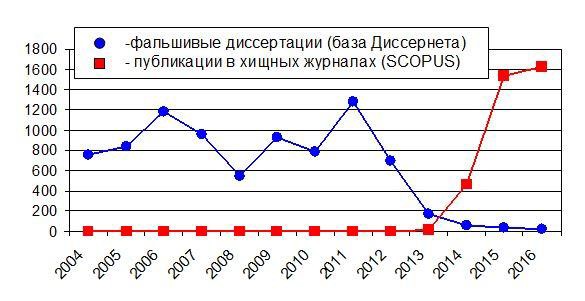 Источники данных: Диссернет, ScopusРисунок 3. Карта типичной фиктивной коллаборации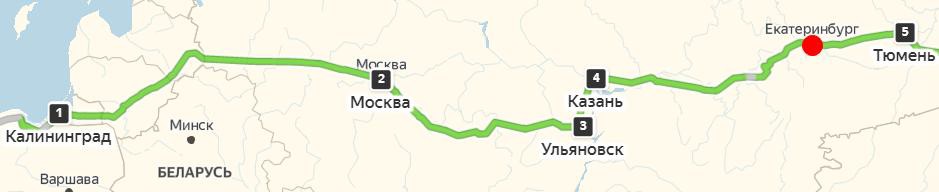 Отметим аналогичную ситуацию в Китае. Недавнее расследование16  обнаружило около400 статей китайских авторов по медицине с подлогом экспериментальных данных, опубликованных в журналах, издаваемых издательствами Wiley, Elsevier, Springer Nature и др. Судя по отзывам авторов некоторых из этих статей, приведенных в материале, к массовому написанию таких работ их вынудила политика своего руководства, требующего “вала” по “научной продукции”.16  Elisabeth Bik, Smut Clyde, Morty and Tiger BB8. The full-service paper mill and its Chinese customers. For Better Science, 24.01.2020.1.2. Схема взаимодействия хищных журналов, научной организации и баз данныхЖурналы, в которых компании-посредники продвигают статьи российских авторов, как правило, являются журналами-хищниками (predatory journals).  Журналами-хищниками, как отмечено во Введении, называют те журналы, которые публикуют статьи за плату ибез должного рецензирования. Нередко такие журналы называют также мусорными (junk journals).17Сотрудничество с организациями-посредниками и журналами-хищниками может быть финансово выгодно для сотрудника университета (научно-исследовательского института). Сотрудник платит за статью в журнале, проиндексированном в международной базе, и впоследствии получает премию от университета18 (т.е. в том числе и за счет государственного бюджета) за публикацию. В такой схеме для недобросовестного авторамаржа между первоначальной тратой на покупку места в журнале-хищнике и последующей премией может достигать десятикратного размера. Организация за счет публикационной активности своих сотрудников получает дополнительное финансирование из бюджета. Таким образом, все три стороны (журнал, автор, организация) оказываются в выигрыше. Проигрывает российский бюджет и российскаянаука, а также честные ученые, которые оказываются в невыгодном положении по сравнению с недобросовестными авторами в этой публикационной гонке19. Помимо финансовой составляющей, недобросовестные авторы заинтересованы также в дополнительных услугах компаний-посредников по повышению цитирования статей и увеличению индекса Хирша. Наличие статей в международных базах данных, а такжезавышенные наукометрические показатели позволяют сотрудникам успешно проходить аттестацию и конкурсы на замещение должностей.Журналы-хищники, где публикуются российские авторы, зачастую недолго индексируются в международных базах данных, речь идет о нескольких годах. Модель работы таких журналов направлена на извлечение максимальной прибыли за короткий срок в ущерб нормам академической этики. Затем такие журналы исключаются из международных баз данных. На графике (рис. 4, ср. рис. 2) показаны иностранные журналы — лидеры по количеству публикаций российских авторов. Средний срок их индексации  в  базе  Scopus  составляет  2–4  года.  Характерен  пример  журнала  Opcion,17 В англоязычной аналитике эти термины строго синонимичны. В русскоязычной практике намечается традиция различения хищных журналов (работающих на коммерческой основе для неограниченного круга лиц) от «мусорных» (работающих в интересах небольшой локальной группы лиц, как правило, речь идет о низкокачественных университетских вестниках). В данном докладе мы используем эти термины как синонимы.18 Так, например, согласно частным сообщениям, в АлтГУ такая премия составляет 50 тысяч рублей в полугодие за статью. В ВШЭ премия дифференцирована по цитируемости журнала — 100 тысяч рублей в месяц за статью в журнале первого квартиля (https://www.hse.ru/science/scifund/bonus).19 Алексей Касьян. В фиктивной журнальной системе заинтересованы почти все ученые России. Indicator, 18.06.2018    (https://indicator.ru/engineering-science/aleksej-kasyan-disseropediya-intervyu.htm    )который в 2014–2017 гг. почти не публиковал статьи российских авторов, а в 2018–19 гг. показал значительный рост числа публикаций из России.Из графика на рис. 4 четко видно, что начиная с 2012 г. появляются новые журналы, в которых отмечен взрывной рост публикаций российских авторов. Такой журнал за несколько лет отрабатывает свой срок, и на его место приходят новые журналы-хищники.Для сравнения приведем данные пяти иностранных журналов, не являющихся хищниками, где российские авторы опубликовали наибольшее число статей (рис. 5). Видно, что для доброкачественных журналов характерно более или менее постоянное количество публикаций, резкий рост в течение короткого периода времени, как правило, отсутствует. Если же число публикаций увеличивается, то процесс роста растягивается на десятилетия. Такие журналы функционируют и индексируются в международных базах в течение длительного периода времени. Если же такой журнал оказывается исключен из базы в силу каких-либо (видимо, технических) причин, исключению не предшествует взрывной рост количества российских публикаций.Рисунок 4. Период индексации журналов-хищников в базе Scopus и количество российских публикаций в них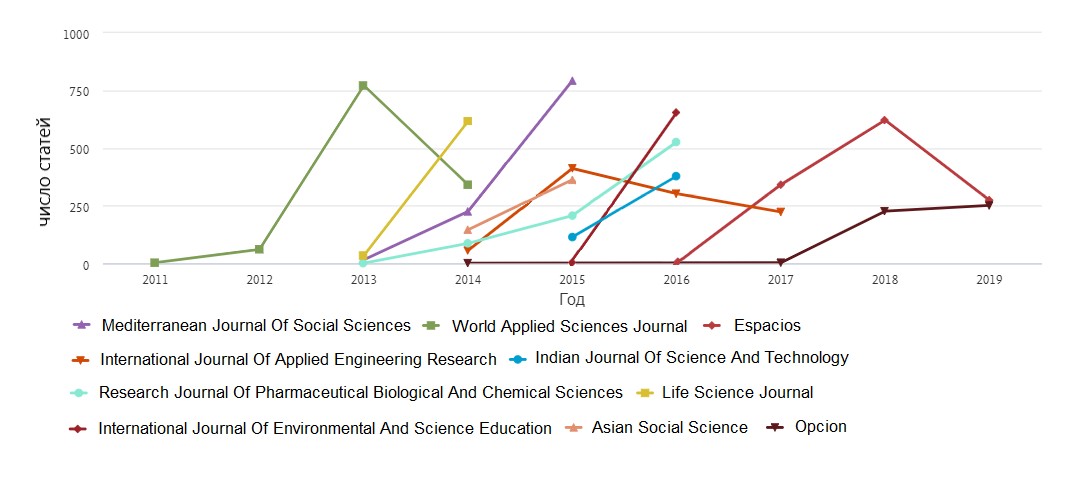 Источник данных: ScopusРисунок 5. Динамика публикаций российских авторов в иностранных журналах- лидерах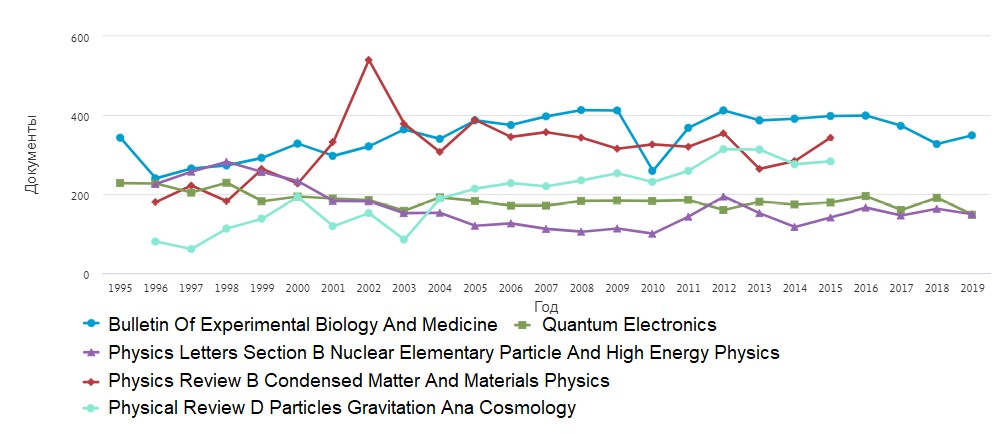 Источник данных: Scopus (журналы “Physical Review B” и “Physical Review D” в 2016 г. были переименованы).Безусловно, интеграция российской науки в международное научное пространство важна, особенно в области общественных и гуманитарных наук. Однако мы видим, что она нередко происходит не только неравномерно, но и недобросовестно за счет публикаций в иностранных журналах-хищниках. Такие статьи в отсутствие оценки качества публикаций наносят вред науке и создают неравные условия для конкуренции между учеными в получении должностей, грантов и вознаграждений. В настоящем докладе мы определяем иностранные журналы-хищники, в которых публикуются российские авторы, и оцениваем объем «мусорных» публикаций российских авторов в иностранных журналах.Методика отбора иностранных журналов-хищниковПоиск	новых	потенциальных	иностранных	журналов- хищниковПри поиске новых потенциальных иностранных журналов-хищников, которые затем анализировались на явное наличие плагиата, мы пользовались следующей методикой.На основе данных об известных журналах-хищниках (см. ниже в разделе 1.3.2. Известные журналы-хищники) был составлен рейтинг «токсичных» авторов. Можно предположить, что лидеры такого рейтинга будут публиковаться и в других журналах-хищниках. Таким образом на этапе предварительного отбора были выявлены десятки потенциально хищных журналов в WoS/Scopus.По данным eLibrary и Scopus были выявлены иностранные журналы, в которых был отмечен взрывной рост публикаций российских авторов.Все известные журналы-хищники и потенциальные журналы-хищники были проверены на соответствие двум показателям: взрывному росту публикаций российских авторов, а также «индексу фиктивных коллабораций», который вводится и обсуждается в следующем подразделе.Кроме того, было сделано предположение, что публикации российских авторов в иностранных журналах-хищниках сопровождаются и другими нарушениями академической этики. Такая гипотеза поддерживается многочисленными свидетельствами связи отсутствия должного рецензирования и распространения недобросовестных практик, например, плагиата или принятия к печати статей с заведомо бессмысленным содержанием (см. об этом ниже в разделе 6 «“ Контрольная зак упка”: подача лжена учной  ст ат ьи »).В этой связи статьи российских авторов в выявленных иностранных журналах-хищниках и сами эти журналы были проверены на следующие виды нарушений академической этики:Наличие в журнале статей с масштабными неоформленными заимствованиями;Наличие в журнале статей с приписным соавторством;Принятие журналом к публикации заведомо лженаучных статей (проверено выборочно);Наличие в редколлегии/совете журнала лиц, причастных к защитам недоброкачественных диссертаций в качестве научных руководителей, консультантов, массовых оппонентовПодмена журналом текстов статей после обнаружения нарушений;Объектом анализа стали только иностранные журналы-хищники, которые выпускаются за пределами России. Пока не рассматривались российские журналы, индексируемые в Scopus и Web of Science. В результате были отобраны 94 иностранных журнала, индексируемых в международных базах данных; при этом в итоговый список попали наиболее одиозные примеры иностранных журналов-хищников. Этот список не может считаться исчерпывающим. Работа по созданию полного списка журналов будет продолжена наряду с анализом мусорных сборников конференций.Известные журналы-хищникиОтправной точкой исследования стали те иностранные журналы-хищники, которые были хорошо известны20 как «мусорные»: Asian Social Science, World Applied Sciences Journal, Middle East Journal of Scientific Research, Life Science Journal и Mediterranean Journal of Social Sciences. Эти пять журналов стали первыми «мусорными» изданиями, в которых стали публиковаться российские авторы (начиная с 2012 г.) с целью выполнения новых20	См.	например,	https://predatoryjournals.com/journals/,	https://elephantinthelab.org/a-center-of-predatory-  publishing/    ,    https://www.env-econ.net/2016/09/a-new-paper-on-predatory-journals-in-economics-repec.htmlрекомендаций по публикациям. Ряд «мусорных» журналов также был хорошо известен по публикациям лиц, активно вовлеченных в работу фабрик липовых диссертаций21. Нечестные практики по сопровождению диссертаций с массовым плагиатом нередко сопровождались покупкой соавторства в хищнических журналах22,23,24.1.3.3. «Индекс фиктивных коллабораций»Учитывая большое количество предложений в Интернете о продаже соавторства в статьях иностранных журналов или свидетельств о такой покупке25, становится очевидно, что компании-посредники наладили тесные связи с недобросовестными иностранными журналами для размещения статей российских авторов без должного рецензирования.Частой особенностью таких публикаций выступает случайное соавторство. В добросовестной статье соавторство неслучайно и связано с совместной работой над статьей, научными проектами, совместным выступлением на конференциях и т.д. Авторы знакомы друг с другом. В статьях, опубликованных в журналах-хищниках, соавторы могут быть незнакомы между собой26, а организации соавторов не иметь реального научного сотрудничества.На рис. 6 показан граф связей авторов переводного плагиата. Естественно предположить, что авторы, систематически покупающие публикации в журналах-хищниках в одной и той же компании-посреднике, будут соединены в большой связный подграф: случайные соавторы, которые покупают соавторство низкокачественных статей с плагиатом, как правило, не определяют журналы, в которых публиковаться, а выбирают только тематику статьи. Таким образом, случайные соавторы должны быть распределены между журналами-хищниками, с которыми работают посреднические компании, и связаны между собой. Действительно, подавляющая доля авторов переводного плагиата оказывается связана между собой. При этом связаны оказываются публикации в журналах абсолютно различных научных специальностей: социальных, экономических, менеджмента, биологии, педагогики, фармацевтических, технических, медицинских, химических наук. Это свидетельствует о случайном, неестественном характере коллабораций.21 См., например, http://biblio.dissernet.org/person/5546222 Анна Абалкина. Мониторинг «Диссернета»: кандидаты в экспертные советы ВАК. Троицкий вариант — Наука № 247, 13.02.2018 (https://trv-science.ru/2018/02/13/monitoring-disserneta-kandidaty-v-es-vak/)23	Доклад	Диссернета	—	III.	О	кандидатах	в	члены	Экспертных	советов	ВАК. (http://wiki.dissernet.org/tools/es-cand-all-2018.html).24  Анна Абалкина. Публикации кандидатов в члены РАН в журналах-«хищниках». Троицкий вариант —Наука   №   289,   08.10.2019   (https://trv-science.ru/2019/10/08/publikacii-kandidatov-v-chleny-ran-v-zhurnalax-   xishhnikax/).25 Александр Литой. Фокус-Scopus https://theins.ru/obshestvo/16536826 Александр Литой. Фокус-Scopus https://theins.ru/obshestvo/165368Рисунок 6. Граф авторов переводного плагиата. Вершины обозначают авторов, красные ребра — соавторство в статьях с плагиатом, синие — соавторство в статьях с приписным авторством.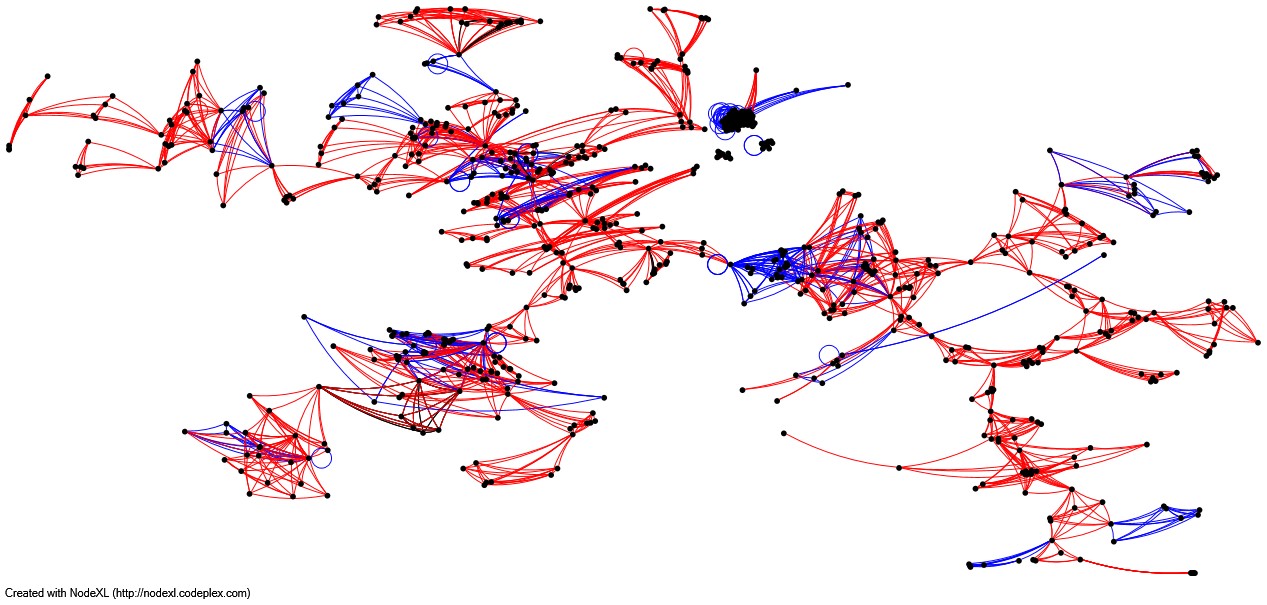 Еще одной особенностью является характерное для хищных журналов число соавторов статьи:  пять-семь  фамилий;  такой порог  размера  коллаборации  установлен  во  многих«хищных» изданиях (причем иногда это прописано в правилах явно, а иногда об этом можно узнать только из переписки с редакцией). Стоимость публикации статьи, которая варьирует от 77700 до 420000 руб.27, часто делится в неравных долях между соавторами (первый соавтор часто платит больше всех, так как для академических статей во многих дисциплинах  почетно  выступить  первым  соавтором).  Данный  признак  не  являетсязначимым для каждой конкретной статьи и не является нарушением per se, однако если по дисциплине, где среднее значение количества соавторов сильно меньше, мы видим в данном журнале серьезное превышение среднего числа соавторов над средним по дисциплине, то это повод подвергнуть журнал прямой проверке.Оказалось возможным ввести меру случайности соавторства по следующей методике. Как правило, в иностранных журналах-хищниках, индексируемых в Scopus и Web of Science, соавторы российских авторов — такие же российские авторы. Такая ситуация характерна для публикаций в российских журналах, но не в иностранных в целом. Мы выявили закономерность: в «мусорных» журналах чисто российские коллаборации значительно превышают соавторство российских авторов с иностранными, тогда как в добросовестных иностранных журналах ситуация обратная. Поэтому мы ввели показатель индекс фиктивных коллабораций F, который рассчитывается как27 Расценки одной из известных в России недобросовестных фирм-посредников «Международный издатель»(http://123mi.ru/).F = local_collaborations / (nonlocal_collaborations+1),гдеlocal_collaborations = число статей с тремя и более российскими региональными аффилиациями, отличающимися по «региональной принадлежности», при отсутствии соавторов из стран, считающихся традиционными лидерами по этому научному направлению;nonlocal_collaborations = число публикаций с тремя и более российскими аффилиациями, отличающимися по «региональной принадлежности», и включающих соавторов из стран-лидеров28.«Региональная принадлежность» аффилиации определяется как аффилиации, относящиеся к разным городам (так, например, при расчете индекса F авторы из московских РУДН, РЭУ   им. Г.В. Плеханова   и   РГСУ   будут   рассматриваться   как   имеющие   общую«региональную принадлежность»).Индекс не рассчитывался для журналов, у которых подозрительных коллабораций29 было менее 10, так как такая статистика недостаточна для исключения случайных флуктуаций за счет добросовестных внутрироссийских коллабораций.Мы считаем одним из признаков добросовестного журнала показатель F, меньший единицы, тогда как у хищного журнала он стабильно больше 1. Отметим, что это эмпирическое правило, которое оценивалось Комиссией в контексте других наблюдений (т.е. отнесение журнала к хищным происходило по результатам оценки совокупности признаков).Переводной плагиат в журналах, индексируемых в WoS и ScopusПроявления переводного плагиатаОпределение плагиата, которое мы используем в настоящем Докладе, было дано во Введении.В предыдущем разделе была описана методика предварительного отбора хищных журналов, в которых имеет смысл проверить наличие плагиата, что и было сделано в ходе работы над Докладом.28 Западная Европа, США, Канада, Япония, Австралия.29 Напомним, что изучаемые статьи в основном относятся к промежутку времени с 2012 года по настоящее время.В настоящем разделе мы показываем, что в этих хищных журналах действительно широко распространен переводной плагиат, причем обычно, судя по всему, в форме автоматического перевода российских источников с последующей незначительной редактурой. Публикация таких статей напрямую доказывает отсутствие должной процедуры рецензирования и верифицирует статус хищности журнала. Преимущество переводного плагиата, с точки зрения недобросовестного автора и редактора, — его недетектируемость обычными способами прямого сравнения текстов. Всего в изучаемых94 журналах было обнаружено 259 статей, представляющие собой близкий к дословному (или минимально отредактированный) машинный30 перевод более ранних русских источников.Анализ найденных текстуальных совпадений показывает, что 174 кейса являются переводным плагиатом в узком смысле слова, т.е. авторы исходного текста, переведенного для публикации в хищном журнале, не совпадают ни с одним из соавторов публикации, и 85 — публикации с приписным авторством (и/или недолжным исключением соавторов), т.е. набор соавторов исходного текста и переведенной на английский статьи пересекается частично. Были также обнаружены три статьи, опубликованные почти одновременно в двух разных журналах-хищниках, по-видимому, посредством веерной рассылки.Переводной плагиат был обнаружен в журналах, индексируемых в Scopus и WoS Core Collection. В WoS Core Collection журналы-хищники индексируются в WoS ESCI (Индекс цитирования новых источников), т.е. в «младшей» базе, и только один журнал индексируется в одной из «старших» баз, WoS AHCI (Индекс цитирования по искусству и гуманитарным наукам). Отметим, что для журналов WoS ESCI и WoS AHCI не рассчитывается импакт-фактор и не определяется квартиль.Методика определения переводного плагиата в публикацииОбъектом проверки стали статьи с участием российских авторов в иностранных журналах-хищниках. Первоначальный поиск предполагаемых источников проводился при помощи компьютерных методов. После обнаружения в публикации заимствований, эксперты изучали их вручную на предмет достоверности текстуальных совпадений, наличия корректно оформленных ссылок, относительной хронологии, состава авторов; при выполнении всех условий некорректности публикации заносили такую статью в базу данных, маркировав соответствующим образом.Ниже приведен пример переводного плагиата. Слева — англоязычная публикация- реципиент (научный журнал), справа — русский текст-донор (журнал «Форбс»).30 Или некачественный ручной, аналогичный машинному по нечитаемости.structures tend to resist the new.	работающий	в	рамках	действующейструктуры, в большинстве случаев не будет иметь достаточно влияния, чтобы менять бизнес-модель.The introduction of digital technologies requires development, and one of the most difficult tasks here is to create an infrastructure to support such products. This is a new look at the function of research and development.Внедрение цифровых технологий требует развития, и одна из сложнейших задач здесь — создать инфраструктуру для поддержки таких продуктов. Это новый взгляд на функцию научно- исследовательских и конструкторских разработок (R&D).Often the most effective digital solutions can be implemented only on the basis of pilot projects. After them, there is the  necessary experience and information that allow you to make meaningful decisions: whether to scale the technology or the decision to the whole company or the market. Thus, until the pilot project is implemented, the question of full- scale programmes remains open, and any integrated plans are, in fact, only a guideline that will definitely be revised.Зачастую наиболее эффективные цифровые решения могут быть реализованы только на основе пилотных проектов. После них появляются необходимый опыт и информация, которые	позволяют	принимать осмысленные решения: стоит ли масштабировать технологию или решение на всю компанию или рынок. Таким образом, до реализации пилотного проекта вопрос о полномасштабных программах остается открытым, и любые комплексные планы, по сути, являются лишь ориентиром, который совершенно точно будет пересматриваться.Technology-related transformation  is  a process that often succeeds not the one who started earlier, but the one who started on time, that is, had the opportunity to analyze the experience of others and wait for a certain maturity of decisions. 20 years ago, e- Commerce was a radical innovation. Major players such as Staples and Walmart began to invest huge sums in this direction, but in the early stages were not able to rebuild their business models. Time passed, and successfulТрансформации,	связанные	с технологиями, — это такой процесс, в котором часто преуспевает не тот, кто начал раньше, а тот, кто начал вовремя, то есть имел возможность проанализировать опыт других и дождаться определенной зрелости решений. 20 лет назад электронная коммерция была радикальной инновацией. Крупные игроки типа Staples и Walmart начали инвестировать в это направление   огромные   суммы,   но   наТаблица демонстрирует, как устроен переводной плагиат: это механический, некачественный, местами напрямую неверный перевод на английский язык чужого текста (в данном случае — статьи из ненаучной периодики).Как и в вышеприведенном примере, в разборах переводного плагиата, представленных в Приложении 2 к настоящему докладу, для наглядности и удобства просмотра приводится лишь фрагмент перевода, как правило, раздел «Выводы» (в некоторых журналах доступен онлайн только текст заключения). Это не значит, что совпадение ограничивается приведенным фрагментом: переведенная на английский публикация совпадает с источниками заимствования либо полностью, либо на 80–90%, в чем при желании можно убедиться, сравнив публикацию с ее русским оригиналом.Авторы статей с переводным плагиатомИзучение состава авторов статей с переводным плагиатом показало, что среди соавторов встречаются авторы самого разного уровня: от аспирантов и даже студентов до руководства университетов. Полный список авторов таких публикаций, обнаруженных на момент подготовки Доклада, включает около 1100 человек. Заметим, однако, что было бы неправильно строить антирейтинг авторов только на основании количества обнаруженных кейсов, поскольку он зависит, в частности, от интенсивности проверки различных журналов. Однако в целом, а также в сочетании с таблицей 4 в разделе 3.4 «Авторы — лидеры по публикациям в хищных журналах», приведенные в списке (таблица 1) данные об обнаруженном количестве публикаций с переводным плагиатом для разных персон достаточно показательны.На момент составления Доклада были найдены и учтены аффилиации примерно трети авторов, поэтому рейтинг организаций, составленный на основе данного списка авторов, носит предварительный характер.Отметим связь переводного плагиата с другими типами этических нарушений. Согласно данным Диссеропедии вузов (на конец февраля 2020 г.), среди авторов публикаций с переводным плагиатом:количество лиц с собственной неоригинальной диссертацией:  43количество  лиц,  участвовавших  в  сомнительных  защитах  в  качестве  научного руководителя или оппонента: 151количество лиц, массово участвовавших в сомнительных защитах (число защит не меньше пяти): 30Четыре автора, участвовавших в переводном плагиате, были ранее замечены в таких нарушениях публикационной этики как массовые публикации в журналах или сборниках конференций, исключенных за их низкий научных уровень из РИНЦ: Медведев Илья Николаевич : 255 исключенных публикаций; Батьковский Александр Мих айлович : 369 исключенных публикаций; Сайф утди нова Г узель Б орисовна : 139 исключенных публикаций; Бондаренко Наталья Гри горьевна : 116 исключенных публикаций.Количество статей в изучаемых иностранных хищных журналах, в которых выявлен плагиат, — 259. Всего в этих журналах более 23700 статей российских авторов. Разумеется, нет никакой возможности проверить все эти статьи на плагиат. В таблице 1 приводятся данные о лицах, имеющих наибольшее число переводных публикаций с плагиатом в хищных журналах.Таблица 1. Российские авторы, у которых выявлено наибольшее количество статей с переводным плагиатом  (приписным соавторством).АвторСоавторств в кейсах переводногоплагиата	Аффилиация Сергеева Марина Георгиевна	14	НИИ ФСИН Коваленко Ксения Евгеньевна	13	Алтайский государственный университет Ахметшин Эльвир Мунирович	13	Елабужский филиал КФУРоссийский государственный социальный Медведев Илья Николаевич	9университет Кочетков Игорь Геннадьевич	8	Ульяновский государственный университет Ощепков	Алексей  Александрович	7 Шутенко Елена Николаевна	7 Аюпов Айдар Айратович	6 Карабулатова	Ирина Димитровградский инженерно-технологический институт - филиал НИЯУ МИФИБелгородский государственный национальный исследовательский университетКазанский (Приволжский) федеральный университет Советовна	6	Российский университет дружбы народов Осадчий	Эдуард  Александрович	6 Проданова	Наталья Алексеевна	5Казанский (Приволжский) федеральный университетРоссийский экономический университет им. Г.В. Плеханова Шутенко Андрей Иванович	5	Белгородский государственный технологическийАвторСоавторств в кейсах переводногоплагиата	Аффилиацияуниверситет имени В. Г. Шухова Воронкова Ольга Юрьевна	5	Алтайский государственный университет Багаутдинова	Наиля Гумеровна	5 Махов Александр Сергеевич	5 Литвиненко Инна Леонтьевна	5 Зайцева	Наталия Александровна	5Казанский (Приволжский) федеральный университетРоссийский государственный социальный университетМосковский государственный гуманитарно- экономический университетРоссийский экономический университет им. Г.В. Плеханова Матвеев Олег Викторович	4	Финансовый университет при Правительстве РФИнститут художественного образования и Стукалова Ольга Вадимовна	4 Шукшина	Лю дмила  Викторовна	4 Шичиях Рустем Адамович	4 Полякова	Алек сандра  Григорьевна	4 Губарева Анна Викторовна	4 Корнейко Ольга Валентиновна	4 Курилова	Анастасиякультурологии РАОРоссийский экономический университет им. Г.В. ПлехановаКубанский государственный аграрный университет имени И. Т. ТрубилинаРоссийская академия народного хозяйства и государственной службы при Президенте РФ Уральский государственный юридический университетВладивостокский государственный университет экономики и сервиса Александровна	4	Тольяттинский государственный университет Бочкарева	Над ежда  Геннадиевна	4 Гриненко	Александр  Викторович	4 Голощапова	Лю дмила  Вячеславовна	4Российский экономический университет им. Г.В. ПлехановаМосковский государственный институт международных отношений МИД России Российский экономический университет им. Г.В. Плеханова Попова Ольга Владимировна	4	Финансовый университет при Правительстве РФРоссийский государственный аграрный университет Т рухачев Владимир Иванович	4имени К.А. Тимирязева Лучина Елена Вячеславовна	3	Московский городской педагогический университет Голошумова	Галина  Семеновна	3 Цахаева Анжелика Амировна	3 Жуковская Ирина Викторовна	3 Сафиуллин Наиль Закирович	3Московский государственный институт индустрии туризма им. Ю.А. СенкевичаДагестанский государственный педагогический университетКазанский национальный исследовательский технологический университетКазанский (Приволжский) федеральный университетТенденции и статистика публикаций в журналах- хищникахОбщая статистика публикаций в журналах-хищникахПубликации в журналах-хищниках могут содержать прямые нарушения: плагиат, подлог данных, неясное соавторство, двойную публикацию, лженаучные утверждения. Проверка таких нарушений требует серьезных затрат времени и усилий экспертов. Гораздо проще проверить «внешние» признаки статьи, определив принадлежность ее к  хищному журналу. С учетом корреляции между публикациями с переводным плагиатом и общим количеством публикаций в хищных журналах, мы полагаем, что статистика публикаций в хищных журналах адекватно отражает масштаб фальсификации научных исследований. При этом мы не исключаем, что в хищных журналах могут публиковаться отдельные хорошие статьи, направленные туда по неопытности автора.Приведенные далее статистические данные рассчитаны по выявленным 94 иностранным журналам-хищникам. Они носят оценочный характер в силу нерандомизированного характера выборки. В силу ограниченности ресурсов мы отказались от идеи проверять все или случайно отобранные журналы, включенные в WoS или Scopus, на прямые признаки хищности, вместо этого список журналов отбирался по методике, описанной в предыдущем разделе и фактически представляющей собой «метод снежного кома»31. Выбор же количества анализируемых статей в каждом журнале также не был рандомизирован,    но    опирался    на    предварительные    данные    о    потенциальнойнедобросовестности автора, признаками которой, в частности, могли служить публикации в «мусорных» российских изданиях, плагиат в российских статьях и диссертациях.31  О методе см., например, Douglas D. Heckathorn. 1997. Respondent-driven sampling: a new approach to the study of hidden populations. Social Problems 44: 174-199Всего российские авторы опубликовали более 23700 статей в изучаемых 94 журналах- хищниках (по состоянию на середину февраля 2020 г.). По показателю количества публикаций в хищных журналах из нашего списка, индексируемых Scopus, Россию опережает только Индия (рис. 7). Исследователи этой страны действительно известны как одни из мировых лидеров по публикациям в журналах-хищниках32, однако наши данныеговорят прежде всего не об этом, а о популярности именно индийских журналов среди недобросовестных российских авторов.Рисунок 7. Количество статей в изучаемых журналах-хищниках, включенных в Scopus, в зависимости от страны аффилиации автора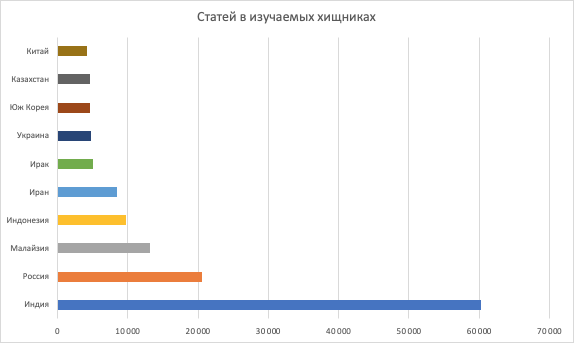 Источник данных: Scopus. График построен по данным только Scopus, поэтому у России статей менее 23000.Ежегодное число публикаций российских авторов в этих журналах достигло 5000 в 2018 г, и осталось на уровне 4300 статей в 2019 г. (поскольку не все данные за 2019 г. проиндексированы. эта цифра несколько увеличится) (см. рис.8). Здесь и далее к журналам Scopus (83 журнала), мы относим издания, которые индексируются только в Scopus или одновременно в Scopus и WoS. К WoS (11 журналов) отнесены издания, индексирующиеся в WoS, но не в Scopus. Журналов, которые индексируются одновременно в двух базах данных, всего 8, и они имеют незначительные расхождения по32  Pushkar Sinha. Indian academics lead the world in publishing in fake journals – tarring the whole education sector. Scroll In, 21.01.2019 (https://scroll.in/article/908230).числу публикаций по годам (кроме журнала Research Journal of Pharmaceutical, Biological and Chemical Sciences за 2018 г., который индексировался в WoS, но исключен из Scopus; публикации этого журнала за 2018 г. учтены в WoS)Хотелось бы отметить что WoS (Web of Science Core Collection), состоящая из нескольких научных баз, представлена в данном разделе журналами «младшей» базы WoS ESCI (Индекс цитирования новых источников) и одной из «старших» баз WoS AHCI (Индекс цитирования по искусству и гуманитарным наукам). Для журналов, индексируемых этими (WoS ESCI и WoS AHCI) базами не рассчитывается импакт-фактор и не определяется квартиль.Рисунок 8. Динамика публикаций российских авторов в изучаемых иностранных журналах-хищниках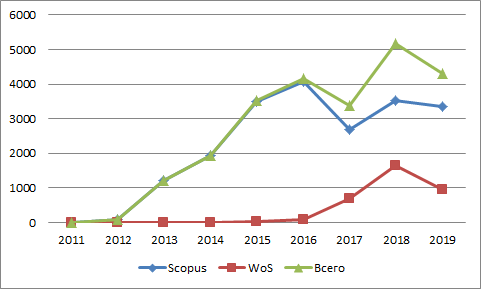 Источники данных: Scopus, Web of Science.Хищные журналы — лидеры по числу публикаций из РоссииВ 94 журналах-хищниках насчитывается примерно 23700 статей российских авторов. В таблице 2 приведены данные о количестве публикаций российских авторов в 30 (из 94 исследуемых) журналах-хищниках, которые пользуются у отечественных авторов наибольшей популярностью, за весь период их индексации в Scopus/WoS. Нельзя утверждать, что каждая из статей, попавшая в данную статистику, является научно недоброкачественной, однако сам факт публикации в хищном журнале вместо журнала с добросовестным рецензированием уже позволяет задать автору и организации, в которой он работает, вопросы о качестве данной работы.Среди 94 журналов присутствуют два издания Advances in Intelligent Systems and Computing и Studies in Systems, Decision and Control, которые публикуются в качестветематических изданий, в которых каждый выпуск может иметь приглашенного редактора. Поскольку у данных изданий есть ISSN, то они были отнесены к периодической печати в данном докладе. Их включение в список журналов-хищников объясняется резким ростом публикаций российских авторов, а также наличием неоднократных случаев переводного плагиата. Однако, вместе с тем, не исключаем, что отдельные выпуски в данных изданиях могут быть добросовестными.Из статей российских авторов в журналах-хищниках была взята выборка примерно в 650– 700 статей, исходя из различных эвристических указаний (участники фальшивых защит диссертаций в составе авторов; область науки, для которой в России характерен плагиат, и т.д.). Статьи в этой выборке были проверены на плагиат. Из них 259 статей показали масштабные заимствования из русскоязычных источников. Реальная доля статей с плагиатом скорее всего выше не только потому, что проверочная база не покрывает всех русскоязычных текстов, но и потому, что часть исследуемых англоязычных статей написана на таком плохом английском, что не поддается машинному анализу в нынешней его версии.Таблица 2. Хищные журналы – лидеры по публикациям российских авторовЖирным   шрифтом   выделены   журналы,   которые   на   момент   написания   доклада индексировались в WoS и Scopus.Источник данных: Scopus и Web of Science (F не указан для журналов с 10 и менее предположительно фиктивными коллаборациями)Лидером по публикациям российских авторов стал журнал Research Journal Of Pharmaceutical, Biological And Chemical Sciences (Индия), на страницах которого опубликованы 1597 статей. Для всех журналов-хищников характерен взрывной характер роста публикаций российских авторов в последние годы. Например, в журнале Espacios (Венесуэла) в 2016 г. была опубликована всего одна статья российского автора, в 2017 г.уже 341, а в 2018 г. — 621. За 2017–2019 гг. Россия стала лидером по публикациям в журнале, который в основном ориентирован на латиноамериканских авторов. Журнал Espacios является также лидером по числу недобросовестных публикаций, к которым относятся статьи с плагиатом и повторные переводные публикации.Журналы-хищники, как правило, издаются в развивающихся странах (Индия, Пакистан, Турция, Румыния, Венесуэла, Эквадор, Колумбия и др), где академические стандарты не так высоки, как в западных странах. При этом часто их издатели мимикрируют под издательства западных стран, выдавая себя за издания США, Канады и т.д. Например, Journal of Environmental Management and Tourism указан в Scopus как немецкое издание, выходящее в престижном издательстве Walter de Gruyter, в действительности же журнал базируется в Румынии и выпускается не Де Гройтером, а хищническим румынским издательством ASERS.Организации – лидеры по публикациям в хищных журналахВ таблице 3 приведены данные по российским университетам, опубликовавшим наибольшее количество работ в журналах-хищниках из Scopus и WoS, а также по нескольким институтам РАН. Организациям присвоены порядковые номера по мере уменьшения количества статей в журналах-хищниках. Ряд организаций из этого списка (КФУ, РЭУ им. Плеханова) уже становились фигурантами журналистских расследований33 в связи с оптовыми закупками научных статей у посредников. Показанылидирующие организации, а также данные по тем институтам РАН, которые отражаются в виде записей по отдельным организациям.Таблица 3. Организации – лидеры по публикациям в хищных журналах33 Андрей Заякин, Алексей Смагин. Пиши, Емеля. Государство требует от ученых больше научных статей. А получает горы макулатуры за солидные деньги. Новая Газета, № 45, 24.04.2019. (https://novayagazeta.ru/articles/2019/04/20/80297-pishi-emelya).* Университет – участник программы 5–100. Источник данных: Scopus и Web of Science.На Казанский федеральный университет (КФУ) приходится более 1/5 всех публикаций в иностранных журналах-хищниках. Всего среди 30 университетов – лидеров по публикациям в журналах-хищниках присутствует четыре университета, участвующих в программе 5-100: КФУ, ДВФУ, РУДН и Первый Московский государственный медицинский университет. Цель программы 5-100 — вхождение пяти российских университетов в топ-100 трех ведущих мировых рейтингов высшего образования — QS, THE, Шанхайского рейтинга. Неадекватная публикационная политика, например, КФУ уже была отмечена Минобрнауки и негативно сказалась на финансировании вуза в рамкахпрограммы 5-100 35.На рис. 9 отражено распределение публикаций университетов по десяти ведущим иностранным журналам-хищникам. На графе показаны университеты с максимальным количеством публикаций в журнале.34 Место в рейтинге вычислено приблизительно.35     Минобр   не   даст   денег   вузам   5-100,   уличенным   в   самоцитировании.   Indicator,   17.05.2017. (https://indicator.ru/engineering-science/vuzy-5-100-samocitirovanie-17-05-2017.htm      )Рисунок 9. Распределение публикаций вузов по журналам-хищникам.Синие вершины — журналы-хищники, черные — университеты, ребра графа означают сотрудничество университета с данным журналом-хищником, значения на ребрах — количество публикаций.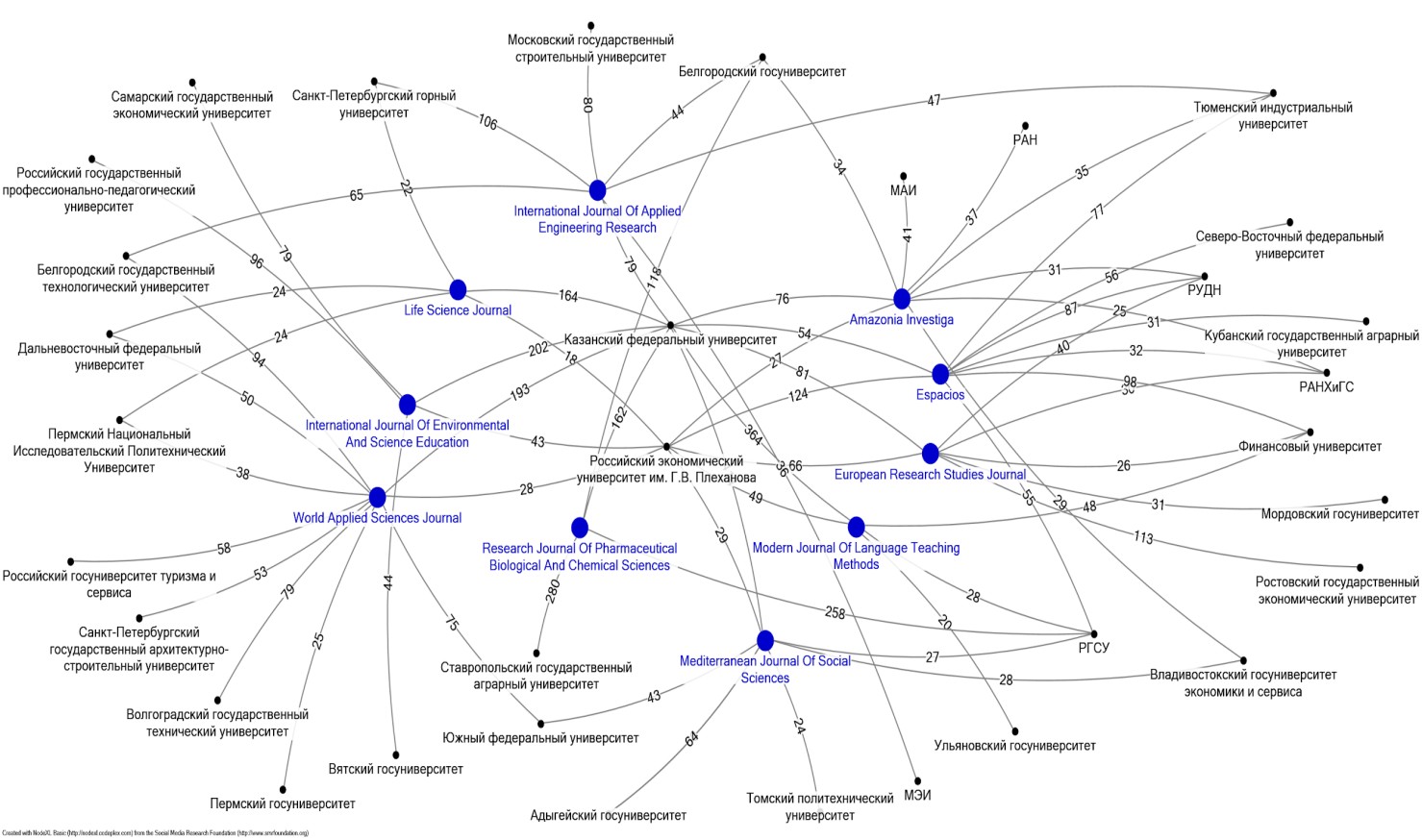 Источник данных: Scopus и Web of Science.Авторы — лидеры по публикациям в хищных журналахВ таблице 4 приведены данные о российских авторах – лидерах по количеству публикаций в журналах-хищниках. Рейтинг составлен по данным Scopus и Web of Science на середину февраля  2020 г.  Лидером  рейтинга  стал  представитель  Курского   филиала   РГСУ И.Н. Медведев, опубликовавший 178 статей в избранных журналах-хищниках. Примечательно, что 170 из этих статей вышли в свет в течение 2018 г. в журнале Research Journal of Pharmaceutical, Biological and Chemical Sciences, причем в одном из номеров было опубликовано 52 его статьи.Таблица 4. Авторы-лидеры по публикациям в иностранных журналах-хищникахИсточник данных: Scopus и Web of Science.В таблице 5 приведены данные о финансировании работ, опубликованных в изучаемых журналах-хищниках (на основании выраженных в статьях благодарностей)Таблица 5.Источник данных: Scopus и Web of Science.«Контрольная закупка»: подача лженаучной статьиРассылка по подозрительным журналам рукописей намеренно низкого научного качествапопулярный способ выявить издания с фиктивным рецензированием, прежде всего хищнические издания открытого доступа36. Для целей настоящего доклада мы выбрали из коллекции «Диссеропедии научных журналов» три статьи, лженаучность которых подтверждена заключениями авторитетных специалистов, каждая относилась к своей области науки:статья по биологиистатья по экономикестатья по историиТексты трех статей были автоматически переведены на английский посредством Яндекс  Переводчика, для большего наукообразия статьи были переделаны в структуру «IMRAD» (т.е. в произвольные места были вставлены соответствующие заголовки: Introduction, Methods, Results, Discussion), и далее рукописи от имени вымышленных ученых были разосланы по 25 журналам из нашего списка хищников. В большинстве журналов рукописи были отвергнуты (где-то из-за некачественного или не подходящего по тематике содержания, где-то из-за плохого английского), но девять журналов быстро приняли статьи к печати, попросив ту или иную сумму за публикацию: статьи были одобрены или вообще  без  рецензирования,  или  с  полностью  положительными  рецензиями,  или  же36 См., например, John Bohannon, Who’s Afraid of  Peer Review? Science 342(6154): 60–65, 2013. (https://science.sciencemag.org/content/342/6154/60); Михаил Гельфанд. Четыреста первый способ Остапа Бендера. Троицкий вариант — Наука, № 13, 30.09.2008 (https://trv-science.ru/2008/09/30/chetyresta-pervyjj-  sposob-ostapa-bendera/).замечания рецензентов касались преимущественно оформительских компонентов (расположение заголовков, стиль оформления списка литературы и т.п.). В таблице 6 приведен список журналов, которые приняли к опубликованию лженаучные статьи.Таблица 6. Принятие лженаучных статей журналамиЖирным шрифтом выделены журналы, которые индексировались в WoS или Scopus на момент принятия статьи.Антирейтинг	хищных	журналов	с	переводным плагиатомВ таблице 7 перечислены худшие по количеству переводных публикаций с плагиатом журналы, для которых приведены следующие дополнительные данные:индекс фиктивных коллабораций (в тех случаях, когда он присвоен);количество публикаций из России.Таблица  7.  Худшие  журналы  по  переводному  плагиату.  Индекс  F  не  указан  для журналов с 10 и менее предположительно фиктивными коллаборациями.Жирным шрифтом выделены журналы, которые  индексировались  в WoS и Scopus на момент написания доклада.Экономический	эффект	публикаций	в	журналах- хищникахЭкономический эффект от публикаций в хищных журналах, в том числе от публикации статей с плагиатом, можно оценить лишь приблизительно, и, вероятно, косвенный вред от этой практики многократно превосходит прямой. Для того чтобы подойти к его оценке, сделаем следующие наблюдения.Затраты на публикацию статей в хищниках носят непродуктивный характер. В отличие от затрат на исследования (заработная плата исследователей, командировки, конференции, приборы и материалы), эффект этих затрат носит формальный характер с целью иметь публикацию в журнале, индексированном в Scopus или WoS, а не развивать сотрудничество  с  учеными  (так  как  коллаборации,  как  правило,  фиктивные)  и  нераспространить новые научные результаты. Исследования показывают, что большинство статей в журналах-хищниках не цитируется37.На сегодняшний день многие организации премируют авторов за статьи в хищниках (не делая различий между ними и добросовестными изданиями), что приводит к росту низкокачественных статей. Таким образом, эффект этих затрат для развития науки, скорее всего, близок к нулю, если не негативен.Увеличение финансирования организаций, основанное на росте числа статей за счет публикаций в хищниках, может иметь и положительные стороны (часть средств могут быть направлены на содержательные проекты), но в целом поощрение недобросовестности является губительным для науки.Поэтому мы относим к непродуктивным затратам следующее:Прямые	затраты	на	публикацию	статьи	(средства	из	грантов,	зарплаты сотрудников, фонды университета);Надбавки и премии за некачественные статьи;37    Brainard  J.  (2020).  Articles  in  ‘predatory'  journals  receive  few  or  no  citations.  Science,  7  January.  https://www.sciencemag.org/news/2020/01/articles-predatory-journals-receive-few-or-no-citationsУвеличение бюджетного финансирования организации за счет увеличения числа публикаций в журналах-хищниках.Однако статьи в хищниках несут и гораздо более сложно оцениваемый и долгосрочный эффект от распространения недобросовестных практик и размывания профессионализма в академической среде, от трансляции некачественных знаний и умений студентам. Если при обсуждении затрат на публикацию в хищнике речь идет лишь о фактическом изъятии части средств бюджета и направлении их на низкокачественную и формальную деятельность, то для развития науки такие публикации будут иметь негативные последствия в средне- и долгосрочной перспективе. Это связано, как правило, с неадекватными стимулами для авторов (поощрение  низкокачественных  статей), созданием неравных условий для честных ученых, которые оказываются в проигрышном положении по сравнению с недобросовестными коллегами. В результате будет развиваться перераспределение бюджетных средств из настоящих научных школ в сторону низкокачественной научной активности, поддержка которой является неэффективной и напрасной.Стоимость публикации в журнале WoS/Scopus (по расценкам издателей журналов- хищников) можно оценить с очень большим разбросом – от €500 до €6000 за статью.Ущерб от надбавок за переводной плагиат можно оценить только очень косвенно в силу непрозрачности и неоднородности структуры надбавок авторам недоброкачественных публикаций. Так, по неофициальным38 сведениям, в Алтайском государственном университете премия сотруднику составила 50 тыс. руб в полгода за публикацию одной статьи в индексируемом журнале.Принятие публикации лженаучных статей в ходе «контрольной закупки» дает основания полагать, что значительная часть статей в изучаемых нами журналах-хищниках по качеству не лучше явно продемонстрированных образцов переводного плагиата. Оценим неэффективный расход бюджетных средств на одну статью исходя из приведенных выше данных о затратах на публикацию и премию в 50 000 руб. Тогда только выявленные в настоящем докладе приблизительно 23 700 статей российских авторов в могут быть связаны с неэффективным расходованием бюджетных средств на сумму, превышающую один миллиард рублей.Несомненно, косвенные долгосрочные потери значительно превышают эти прямые потери как минимум на порядок, так как вклад регулярных авторов этих статей в научный прогресс и образование студентов следует считать нулевым или даже отрицательным. Мы не можем в настоящий момент предсказать всех последствий научно-технологического отставания России за счет фальсификации науки, включающих разные виды негативных экономических эффектов: неэффективные расходы, недополученную прибыль, прямой ущерб от некачественно выполненных работ и т.п.38 Частное сообщение сотрудников АлтГУ одному из членов Комиссии.Попытки замаскировать переводной плагиатПопытки спрятать ранее выявленный нами переводной плагиат  были  предприняты К.Е. Коваленко из АлтГУ и Э.М. Ахметшиным из КФУ. Ими задним числом в тексты уже изданных статей в журналах Journal of Entrepreneurship Education и Dilemas Contemporáneos: Educación, Política y Valores были внесены ссылки, без публикации объявления об errata et corrigenda; подробнее см. в Сообщении КПФНИ39. К.Е. Коваленкопри этом является членом редколлегии журнала Dilemas Contemporáneos: Educación, Política y Valores. В своем Сообщении по этому поводу Комиссия РАН по противодействию фальсификации научных исследований, в частности, заявила:Практика внесения исправлений в статьи в реферируемых журналах может осуществляться только путем публикации errata et corrigenda. Замена электронной версии на сайте журнала на исправленную недопустима.Библиометрическим системам и агрегаторам рекомендуется критически относиться к предложениям «исправления технических ошибок», под видом которого им может быть предложено заменить у себя текст статьи или список ссылок. Такая манипуляция, если она происходит вне публикации errata et corrigenda, может быть направлена на сокрытие этических нарушений авторами исходной статьи.Добавление ссылок задним числом после публикации сообщения о наличии некорректных заимствований следует считать признанием автором своих этических нарушений и попыткой скрыть эти нарушения, вводя читателей в заблуждение.8. О политике WoS и ScopusВ настоящем докладе рассмотрены 83 журнала из базы Scopus (включая 8, которые также индексируются/индексировались в WoS), из них для 38 журналов к 2020 г. индексирование в Scopus прекращено. Анализируются 19 журналов из базы WoS CC (включая 8, которые также индексируются/индексировались в Scopus; из 19 журналов 18 входят в WoS ESCI и один в WoS AHCI), из них для 5 журналов к 2020 г. индексирование в WoS CC прекращено.Комиссия выражает надежду, что международные научные базы данных  пересмотрят свою политику и поставят преграду описанным в докладе недобросовестным практикам. Комиссия видит следующие основные проблемы, характерные сегодня как для Scopus, так и для WoS, хотя для Scopus, видимо, в большей степени за счет более широкого охвата изданий в этой базе.39   «О  недопустимости  внесения  изменения  в  журнальные  статьи  вне  процедуры  errata  et  corrigenda» (https://kpfran.ru/2020/02/24/o-nedopustimosti-vneseniya-izmeneniya-v-zhurnalnye-stati-vne-protsedury-errata-et- corrigenda/)Ослабленная научная экспертиза журнала при рассмотрении заявок на включение в базу. Складывается впечатление, что сейчас журналу для попадания в WoS/Scopus  важнее иметь качественный веб-сайт, чем качественные научные статьи на своих страницах.При отборе заявок на включение в базу имеет место положительная дискриминация журналов из стран, активно интегрирующихся в мировое научное пространство в последние десятилетия. Этот (негласный) принцип, по-видимому, по замыслу редакторов WoS и Scopus, должен был бы помочь науке и научному сообществу в данных странах. Однако именно журналы из таких стран являются основными проводниками недобросовестных практик в WoS и Scopus.Фактическое отсутствие практики ретроспективного изъятия библиографических данных из баз после исключения хищных журналов, (в которых были обнаружены масштабные фальсификации научных публикаций). Иными словами, сейчас недобросовестный автор не несет рисков: когда хищнические журналы, в которых он публикуется, прекращают индексироваться в базах, ему достаточно подыскать себе новые хищнические издания, при этом все уже вышедшие статьи остаются в метриках этого автора, что, например, может положительно отражаться на его библиометрических показателях, таких как число публикаций, число цитирований, индекс Хирша.Приложение 1. Список проанализированных журналов.49Приложение 2. Список сравнений текстов статей с переводным плагиатом.Журнал	Статья	ХарактернарушенийАвторыEspacios	PROFESSIONAL COMPETENCE PRINCIPLE IN CONTEXT OF FUTURE PROFESSIONСтатья с авторством,Сапфиров Сергей Леонидович http://biblio.dissernet.org/personAll/140048 Калинина Людмила Алексеевна http://biblio.dissernet.org/personAll/100378вызывающим  Паклина Анна Васильевна http://biblio.dissernet.org/personAll/140047Espacios	QUALITY CRITERIA OF SPECIALISTS TRAINING WITHIN THE  CONTEXT OF COMPETENCY DEVELOPMENT APPROACHвопросыСтатья с авторством,Юлия Михайловна http://biblio.dissernet.org/personAll/140046 Парфенов Сергей Юрьевич http://biblio.dissernet.org/personAll/140045 Пугачев Иван Алексеевич http://biblio.dissernet.org/person/139994 Сергеева Марина Георгиевна http://biblio.dissernet.org/person/139993Ипполитова Наталья Викторовна http://biblio.dissernet.org/personAll/108868 Серова Людмила Константиновна http://biblio.dissernet.org/personAll/140052Матвеев Олег Викторович http://biblio.dissernet.org/person/140051вызывающим  Лучина Елена Вячеславовна http://biblio.dissernet.org/person/140050Espacios	EFFECTIVENESS VERIFICATION OF THE APPLICATION OF  IMITATION METHODS OF EDUCATION IN THE TRAINING OFвопросыСтатья с авторством,Воробьев Сергей Владимирович http://biblio.dissernet.org/personAll/109069 Сергеева Марина Георгиевна http://biblio.dissernet.org/person/139993Бурнакин Михаил Николаевич http://biblio.dissernet.org/personAll/140053 Сергеева Марина Георгиевна http://biblio.dissernet.org/person/139993Дмитриченкова Светлана Владимировна http://biblio.dissernet.org/person/140062A SPECIALISTвызывающим  Папировская Светлана Юрьевна http://biblio.dissernet.org/personAll/140063Espacios	Counteraction to the harmfulinformation impact on the  psyche ofchildren in the InternetвопросыСтатья с авторством,Андрющенко Ирина Станиславовна http://biblio.dissernet.org/person/140065Чаузова Вера Арнольдовна http://biblio.dissernet.org/personAll/140064Чиговская-Назарова Янина Александровна http://biblio.dissernet.org/person/140061 Столярова Алла Николаевна http://biblio.dissernet.org/personAll/140086Воробьева Юлия Юрьевна http://biblio.dissernet.org/personAll/140083вызывающим  Меркушова Олеся Валерьевна http://biblio.dissernet.org/personAll/140085Espacios	PEDAGOGICAL ACCOMPANY SYSTEM OF UNIVERSITY STUDENTS' PROFESSIONAL DEVELOPMENTвопросыСтатья с авторством,Остроушко Александр Владимирович http://biblio.dissernet.org/personAll/140082 Карпухин Дмитрий Вячеславович http://biblio.dissernet.org/personAll/140081Пономорева Марина Александровна http://biblio.dissernet.org/personAll/140084 Гребенников Валерий Васильевич http://biblio.dissernet.org/person/86364Стукалова Ольга Вадимовна http://biblio.dissernet.org/person/140089вызывающим  Беседкина Наталья Ивановна http://biblio.dissernet.org/person/113068Espacios	FACTORS CONTRIBUTING TO A STRONGER EXPERIENCE OF  ENVIRONMENTAL STRESS BY HIGH SCHOOL STUDENTSвопросыСтатья с авторством,Ручкина Гульнара Флюровна http://biblio.dissernet.org/person/107219 Кочнева Любовь Валентиновна http://biblio.dissernet.org/person/140090 Василенко Елена Анатольевна http://biblio.dissernet.org/personAll/140092Аркаева Наталья Ивановна http://biblio.dissernet.org/personAll/140094вызывающим  Долгова Валентина Ивановна http://biblio.dissernet.org/person/112686Espacios	HUMANITARIZATION OF HIGHER EDUCATION CONTENT:  INFLUENCE FACTORS, IMPLEMENTATION TECHNOLOGYвопросыСтатья с авторством,Гольева Галина Юрьевна http://biblio.dissernet.org/personAll/140095 Кондратьева Ольга Александровна http://biblio.dissernet.org/personAll/140093 Фадеева Марина Юрьевна http://biblio.dissernet.org/personAll/140104Ганаева Елена Аркадьевна http://biblio.dissernet.org/personAll/140103вызывающим  Осиянова Ольга Михайловна http://biblio.dissernet.org/personAll/140105вопросыEspacios	THE ROLE OF PROFESSIONAL EDUCATION IN THE SYSTEM OF Статья сСтукалова Ольга Вадимовна http://biblio.dissernet.org/person/140089 Наточий Владимир Викторович http://biblio.dissernet.org/personAll/140106Кудрявцева Виктория Викторовна http://biblio.dissernet.org/personAll/140102 Фоминых Мария Вячеславовна http://biblio.dissernet.org/personAll/140114EDUCATION IN THE NETHERLANDS, BELGIUM AND RUSSIAавторством,Шрейнер Рудольф Теодорович http://biblio.dissernet.org/personAll/140117вызывающим  Чапаев Николай Кузьмич http://biblio.dissernet.org/personAll/97601Espacios	DEVELOPMENT OF A SYSTEM OF QUANTITATIVE AND  QUALITATIVE INDICATORS FOR ASSESSING THEвопросыСтатья с авторством,Ускова Белла Анатольевна http://biblio.dissernet.org/personAll/140115 Лукиных Виктория Сергеевна http://biblio.dissernet.org/personAll/140116Смолин Георгий Константинович http://biblio.dissernet.org/personAll/140118 Зайцева Наталия Александровна http://biblio.dissernet.org/person/105079Сенюгина Ирина Алексеевна http://biblio.dissernet.org/personAll/140150COMPETITIVENESS OF THE HOSPITALITY INDUSTRYвызывающим  Семенова Людмила Валерьевна http://biblio.dissernet.org/personAll/140148DilemasAlcohol consumption as a determinant of Russian вопросыСтатья сЛарионова Анна Анатольевна http://biblio.dissernet.org/person/140149Иванова Елена Владимировна http://biblio.dissernet.org/person/141467Положенцева Ирина Вениаминовна http://biblio.dissernet.org/personAll/140151 Шаповалова Инна Сергеевна http://biblio.dissernet.org/personAll/129356Contemporane   population mortalityавторством,Кисиленко Анастасия Владимировна http://biblio.dissernet.org/personAll/140547os: Educacion,Politica y Valoresвызывающим  Вангородская Светлана Анатольевна http://biblio.dissernet.org/personAll/140546вопросыDilemasContemporaneLinguistic, Ordinary and Scientific pictures of the World	Статья савторством,Фисенко Ольга Сергеевна http://biblio.dissernet.org/personAll/140560Журкина Наталья Владимировна http://biblio.dissernet.org/personAll/140561os: Educacion, Politica y Valoresвызывающим  Кацюба Лариса Борисовна http://biblio.dissernet.org/personAll/140170 вопросыDilemasInformative Model of Reflexive Management of Educating Статья сСайгушев Николай Яковлевич http://biblio.dissernet.org/personAll/105913Contemporane  Future Teacher at the University Preparation Stageавторством,Харитонова Светлана Викторовна http://biblio.dissernet.org/personAll/101149os: Educacion,вызывающим  Солдатченко Александр Леонидович http://biblio.dissernet.org/personAll/140563Politica y ValoresDilemasPsychological indicators of students' self-fulfillment in the вопросыСтатья сБаклыкова Татьяна Юрьевна http://biblio.dissernet.org/personAll/140564 Потрикеева Елена Сергеевна http://biblio.dissernet.org/personAll/140565Еликанова Светлана Семеновна http://biblio.dissernet.org/personAll/140566 Стаценко Елена Рудольфовна http://biblio.dissernet.org/personAll/140571Contemporane   process of university educationавторством,Петошина Светлана Игоревна http://biblio.dissernet.org/person/121290os: Educacion,вызывающим  Шутенко Елена Николаевна http://biblio.dissernet.org/person/116730Politica y ValoresAsian Social ScienceCYCLICITY OF DEVELOPMENT OF THE GLOBAL AUTOMOBILE INDUSTRYвопросыСтатья с авторством,Ашутова Татьяна Вячеславовна http://biblio.dissernet.org/personAll/140570 Коренева Анастасия Вячеславовна http://biblio.dissernet.org/personAll/140274Бурцева Александра Вячеславовна http://biblio.dissernet.org/personAll/140572 Иванов Дмитрий Юрьевич http://biblio.dissernet.org/person/137037Богатырев Владимир Дмитриевич http://biblio.dissernet.org/person/140894вызывающим  Курилова Анастасия Александровна http://biblio.dissernet.org/person/140890Asian Social ScienceISSUES OF COORDINATED COOPERATION FOR FORMING  LEASING PAYMENTS SCHEDULESвопросы Статья с авторством,Аюпов Айдар Айратович http://biblio.dissernet.org/person/134576 Озернов Роман Сергеевич http://biblio.dissernet.org/personAll/140896Курилова Анастасия Александровна http://biblio.dissernet.org/person/140890вызывающим  Аюпов Айдар Айратович http://biblio.dissernet.org/person/134576вопросыAsian Social ScienceECONOMIC-MATHEMATICAL METHODS OF FORMING THEOPTIMAL ASSORTMENT PLAN TRADE ENTERPRISESСтатья с авторством,Салимов Ленар Наилович http://biblio.dissernet.org/person/140898 Сафиуллин Наиль Закирович http://biblio.dissernet.org/person/106562вызывающим  Шабанова Людмила Борисовна http://biblio.dissernet.org/person/103537Asian Social ScienceDEVELOPMENT OF FIRM IN CONDITIONS OF  HETEROGENEITY OF GOODS AND PRODUCERSвопросы Статья с авторством,Гафуров Ильшат Рафкатович http://biblio.dissernet.org/person/97719 Исмагилова Гульнара Наилевна http://biblio.dissernet.org/personAll/140900 Сафиуллин Наиль Закирович http://biblio.dissernet.org/person/106562вызывающим  Гафуров Ильшат Рафкатович http://biblio.dissernet.org/person/97719вопросыAsian Social Science В ЛИЯНИЕ М ЕЖДУ НА РОДНЫХ СТА НДА РТОВ  ФИНА НСОВ ОЙ ОТЧЕТНОСТИ ( М СФО) НА  ФОРМИРОВАНИЕ ДОХОДОВ НАЦИОНАЛЬНЫХ  БЮДЖЕТОВ Статья с авторством, вызывающим вопросыДудин Михаил Николаевич, Фролова Евгения ЕвгеньевнаResearch Journal ofFUNCTIONAL READINESS OF PLATELETS IN YOUNG PEOPLE  WHO REGULARLY VISITED THE SECTION OF UNARMED Статья с авторством,Медведев Илья Николаевич http://biblio.dissernet.org/person/111797Pharmaceutical  COMBAT IN THEIR YOUTH, Biological andChemical SciencesвызывающимвопросыResearchJournal of Pharmaceutical, Biological and ChemicalSciences ResearchFUNCTIONAL FEATURES OF PLATELET HEMOSTASIS INATHLETES-ATHLETES 18-35 YEARSDYNAMICS OF FUNCTIONAL PARAMETERS OF PLATELETСтатья савторством, вызывающим вопросыСтатья сМедведев Илья Николаевич http://biblio.dissernet.org/person/111797Медведев Илья Николаевич http://biblio.dissernet.org/person/111797Journal ofHEMOSTASIS IN YOUNG PEOPLE WITH HEMODYNAMIC AND  авторством,Pharmaceutical  METABOLIC DISORDERS ON THE BACKGROUND OF , Biological andвызывающимвопросыChemicalSciences ResearchJournal ofREGULAR PHYSICAL ACTIVITYSHEEP ESTROSIS. PATHOGENETIC BASIS OF THE PARASITIC  SYSTEMСтатья с авторством,Дилекова Ольга Владимировна http://biblio.dissernet.org/personAll/140834 Чепелева Ольга Дмитриевна http://biblio.dissernet.org/personAll/140836Pharmaceuticalвызывающим  Трухачев Владимир Иванович http://biblio.dissernet.org/person/98705, Biological and ChemicalSciences ResearchFUNCTIONAL ACTIVITY OF THE BLOOD COAGULATIONвопросыСтатья сТолоконников Василий Петрович http://biblio.dissernet.org/personAll/140833 Порублев Владислав Анатольевич http://biblio.dissernet.org/personAll/140835Сизорева В И http://biblio.dissernet.org/personAll/140856Journal ofSYSTEM AGAINST THE BACKGROUND OF THE INFLUENCE OF  авторством,Никифорова Татьяна Юрьевна http://biblio.dissernet.org/personAll/140855Pharmaceutical  KREZACIN AND GAMAVIT IN NEW-BORN PIGLETS WHOвызывающим  Ковалев Юрий Иванович http://biblio.dissernet.org/personAll/140854, Biological andChemical SciencesUNDERWENT ACUTE HYPOXIAвопросыГарбарт Н А http://biblio.dissernet.org/personAll/140852Заболотная Анжелика Альбертовна http://biblio.dissernet.org/personAll/140853 Парахневич Андрей Владимирович http://biblio.dissernet.org/personAll/140850 Климова Екатерина Николаевна http://biblio.dissernet.org/personAll/140851 Завалишина Светлана Юрьевна http://biblio.dissernet.org/personAll/140849 Владимир Ильич Максимов http://biblio.dissernet.org/personAll/140848InternationalEVALUATION OF THE MORPHOFUNCTIONAL PROPERTIES OF  Статья сЮлдашбаев Юсупжан Артыкович http://biblio.dissernet.org/personAll/141244Journal ofTHE UDDER OF SIMMENTAL COWS OF VARIOUS INTRA-авторством,Анисимова Екатерина Ивановна http://biblio.dissernet.org/personAll/140968EngineeringBREED TYPESвызывающим  Кривоногова Анна Сергеевна http://biblio.dissernet.org/person/131168and AdvancedTechnologyInternational Journal ofMODEL MINCED POULTRY MEAT BIOMODIFICATION WITH  STARTER CULTURESвопросыСтатья с авторством,Еременко Ольга Николаевна http://biblio.dissernet.org/person/140969Кощаев Андрей Георгиевич http://biblio.dissernet.org/person/118338 Шуклин Сергей Юрьевич http://biblio.dissernet.org/personAll/141243Балакирев Николай Александрович http://biblio.dissernet.org/personAll/141242 Гущин Виктор Владимирович http://biblio.dissernet.org/personAll/141251Лоретц Ольга Геннадьевна http://biblio.dissernet.org/person/141250Engineeringвызывающим  Шхалахов Дамир Сафербиевич http://biblio.dissernet.org/personAll/141249and Advanced TechnologyInternational Journal ofINTEGRATED CORPORATE REPORTING AS AN INNOVATIVE  BUSINESS REPORTING MODELвопросыСтатья с авторством,Лысенко Александр Анатолиевич http://biblio.dissernet.org/personAll/141248 Нестеренко Антон Алексеевич http://biblio.dissernet.org/person/141247 Шабунин Сергей Викторович http://biblio.dissernet.org/person/140972Кощаев Андрей Георгиевич http://biblio.dissernet.org/person/118338 Жерелина Ольга Николаевна http://biblio.dissernet.org/personAll/141260Газизьянова Юлия Юнусовна http://biblio.dissernet.org/personAll/141259Engineeringвызывающим  Бабалыкова Ирина Александровна http://biblio.dissernet.org/personAll/141258and Advanced TechnologyInternational Journal ofвопросыCARST MARBLE ON TYRNYAUZ DEPOSIT	Статья савторством,Пласкова Наталия Степановна http://biblio.dissernet.org/person/140928 Проданова Наталья Алексеевна http://biblio.dissernet.org/person/140921Бочкарева Надежда Геннадиевна http://biblio.dissernet.org/person/140925 Шлеенко Алексей Васильевич http://biblio.dissernet.org/personAll/141266Карнюшкин Александр Иванович http://biblio.dissernet.org/personAll/141265Engineeringвызывающим  Круглова Лорина Эрмондовна http://biblio.dissernet.org/personAll/141264and Advanced TechnologyEkoloji	PERSONALITY HARDINESS AS A FACTOR DETERMINING THEINTERACTION OF A PERSON WITH THE ENVIRONMENTвопросыСтатья с авторством,Игнатенко Игнат Михайлович http://biblio.dissernet.org/personAll/141263 Хаустов Владимир Васильевич http://biblio.dissernet.org/personAll/141262 Ивлева Светлана Анатольевна http://biblio.dissernet.org/personAll/140719Калинина Наталья Валентиновна http://biblio.dissernet.org/person/140718(PSYCHOLOGICAL AND ECOLOGICAL ASPECTS)вызывающим  Ефимова Ольга Ильгамовна http://biblio.dissernet.org/personAll/140717EurAsianMONITORING OF THE CONTENT OF MANGANESE IN SOILS вопросыСтатья сМирошкин Дмитрий Владимирович http://biblio.dissernet.org/person/140477Бажданова Юлия Викторовна http://biblio.dissernet.org/person/140309 Ощепков Алексей Александрович http://biblio.dissernet.org/person/132080 Гриненко Александр Викторович http://biblio.dissernet.org/person/99377Черников Владимир Александрович http://biblio.dissernet.org/personAll/140614Journal ofAND AGRICULTURAL PLANTS OF THE CENTRAL CHERNOZEM  авторством,Завалин Алексей Анатольевич http://biblio.dissernet.org/personAll/140613BioSciencesREGION OF RUSSIAвызывающим  Костин Илья Григорьевич http://biblio.dissernet.org/personAll/140611EurAsianвопросыTHE ROLE OF THE SYSTEM OF VALUES IN HARMONIZING THE Статья сПразина Екатерина Алексеевна http://biblio.dissernet.org/personAll/140612Жуйков Денис Валерьевич http://biblio.dissernet.org/personAll/140610Лукин Сергей Викторович http://biblio.dissernet.org/personAll/140609 Ларионова Светлана Олеговна http://biblio.dissernet.org/personAll/140644Journal ofPERSONAL ECOLOGY OF YOUNG PEOPLE PRONE TOавторством,Ерофеева Мария Александровна http://biblio.dissernet.org/person/140643BioSciencesSUICIDAL BEHAVIORвызывающим  Соколовская Ирина Эдуардовна http://biblio.dissernet.org/personAll/140642Humanities and SocialAPPROACHES TO THE FUTURE ENGINEERS FOREIGN COMMUNICATIVE CULTURE FORMATIONвопросыСтатья с авторством,Низамутдинова Светлана Маратовна http://biblio.dissernet.org/personAll/140641Ларионова Ирина Анатольевна http://biblio.dissernet.org/personAll/140475 Ощепков Алексей Александрович http://biblio.dissernet.org/person/132080Гегель Людмила Арнольдовна http://biblio.dissernet.org/person/102294 Майгельдиева Шарбан Мусабековна http://biblio.dissernet.org/personAll/140794Пирожкова Алёна Олеговна http://biblio.dissernet.org/personAll/140793Sciencesвызывающим  Бубенчикова Анастасия Вадимовна http://biblio.dissernet.org/personAll/140792ReviewsHumanities and Social О М ЕТОДИК Е ОЦЕНК И ЧЕЛОВ ЕЧЕСК ОГО К А ПИТА ЛА  ВЫПУСКНИКА РЕГИОНАЛЬНОГО ВУЗАвопросыСтатья с авторством,Баранова Елена Николаевна http://biblio.dissernet.org/personAll/140790 Аббасова Левиза Иловиевна http://biblio.dissernet.org/personAll/140791 Фоминых Наталия Юрьевна http://biblio.dissernet.org/personAll/140789Зубкова Мария Александровна http://biblio.dissernet.org/person/140788 Сорокина Елена Николаевна http://biblio.dissernet.org/person/140869Пергун Ольга Владимировна http://biblio.dissernet.org/personAll/140801Sciencesвызывающим  Гулякин Дмитрий Владимирович http://biblio.dissernet.org/personAll/140800ReviewsThe Social SciencesвопросыSPIRITUAL REASONS OF CRIME IN THE MODERN WORLD	Статья савторством,Абдулгалимов Рамазан Меджидович http://biblio.dissernet.org/personAll/140799 Харланова Наталья Николаевна http://biblio.dissernet.org/personAll/140802 Маркарьян Юлия Артемовна http://biblio.dissernet.org/personAll/140797 Харченко Леонид Николаевич http://biblio.dissernet.org/personAll/138262 Магомедова Роза Мусаевна http://biblio.dissernet.org/person/115781Захаров Виктор Михайлович http://biblio.dissernet.org/personAll/141435Жинкин Сергей Алексеевич http://biblio.dissernet.org/personAll/141434вызывающим  Овчинников Алексей Игоревич http://biblio.dissernet.org/person/105036вопросыАбидов Магомед Хабибович http://biblio.dissernet.org/personAll/100407The SocialUNIVERSITY INNOVATION ECOSYSTEM AS A MECHANISM OF Статья сУгнич Екатерина Александровна http://biblio.dissernet.org/personAll/141438SciencesINNOVATION PROCESS DEVELOPMENTавторством,Чернокозов Александр Иванович http://biblio.dissernet.org/personAll/141439вызывающим  Величко Елена Вячеславовна http://biblio.dissernet.org/personAll/141440Astra Salvensis   THE CONCEPT OF "KNOWLEDGE" / "COGNITION" IN RUSSIAN PAREMIA: THE EXPERIENCE OF STRUCTURALвопросыСтатья с авторством,Коряковцева Ольга Алексеевна http://biblio.dissernet.org/personAll/141441 Baizhuman Kashkhynbay http://biblio.dissernet.org/personAll/141442 Dossanova Altynay http://biblio.dissernet.org/personAll/141443Шиганова Галина Александровна http://biblio.dissernet.org/personAll/140694Карабулатова Ирина Советовна http://biblio.dissernet.org/person/140040SEMANTIC REPRESENTATIONвызывающим  Юздова Людмила Павловна http://biblio.dissernet.org/personAll/140696European Journal of ContemporaryEducation European Journal ofThe Use of Interactive Environments to Promote Self- Regulation in Online Learning: A Literature ReviewSPECIFICS OF INFORMATION BASIS OF EDUCATIONAL  ACTIVITY OF A BACHELOR STUDENTвопросыСтатья с авторством, вызывающимвопросы Статья с авторством,Свиридова Анна Валерьевна http://biblio.dissernet.org/personAll/140695Delen Erhan http://biblio.dissernet.org/personAll/119821 Liew Jeffrey http://biblio.dissernet.org/personAll/119822Баранова Наталья Анатольевна http://biblio.dissernet.org/person/141342 Слепко Юрий Николаевич http://biblio.dissernet.org/person/141341Contemporaryвызывающим  Фаюршина Елена Анатольевна http://biblio.dissernet.org/personAll/141343EducationEuropean Journal ofMODEL OF DISTANT LEARNING EDUCATIONAL METHODS  FOR THE STUDENTS WITH DISABILITIESвопросыСтатья с авторством,Митюков Николай Витальевич http://biblio.dissernet.org/person/141344 Цымбалюк Анна Эдуардовна http://biblio.dissernet.org/personAll/141458 Наумова Татьяна Альбертовна http://biblio.dissernet.org/personAll/141346Вытовтова Надежда Игоревна http://biblio.dissernet.org/personAll/141347Contemporaryвызывающим  Зульфугарзаде Теймур Эльдарович http://biblio.dissernet.org/personAll/141348Education European Journal ofDEVELOPMENT OF COMMUNICATIVE TOLERANCE AMONG  TEACHERS OF PRIMARY AND SENIOR LEVEL OF THEвопросы Статья с авторством,Митюков Николай Витальевич http://biblio.dissernet.org/person/141344 Поваренков Юрий Павлович http://biblio.dissernet.org/personAll/141350 Баранова Наталья Анатольевна http://biblio.dissernet.org/person/141342Contemporary    GENERAL EDUCATION SCHOOLвызывающим  Митюков Николай Витальевич http://biblio.dissernet.org/person/141344EducationEuropean Journal ofMANAGEMENT OF DEVELOPMENT OF CREATIVE CIVIL ACTIVITY OF STUDENT'S YOUTHвопросыСтатья с авторством,Сидорова Анастасия Дмитриевна http://biblio.dissernet.org/personAll/141351Поздняков Алексей Викторович http://biblio.dissernet.org/personAll/106048 Беленцов Сергей Иванович http://biblio.dissernet.org/person/105621Contemporaryвызывающим  Бражник Оксана Юрьевна http://biblio.dissernet.org/personAll/141470Education International ElectronicPROFESSIONAL PEDAGOGICAL EDUCATION QUALITY MANAGEMENTвопросы Статья с авторством,Грибанова Вероника Александровна http://biblio.dissernet.org/person/141469Viya G Ignatovich http://biblio.dissernet.org/personAll/141417Калимуллина Гузель Ибрагимовна http://biblio.dissernet.org/person/101658Journal ofMathematics Education [IEJME:Mathematics Education]вызывающим  Габдрахманова Рашида Габдельбакиевна http://biblio.dissernet.org/personAll/141416вопросыMediterranean  THE CONSEPT OF "NEW" PATERNALISM AND ITS Статья сБагаутдинова Наиля Гумеровна http://biblio.dissernet.org/person/55462Journal ofREALISATION WITHIN THE STATE REGUALTION OFавторством,Саркин Андрей Владиславович http://biblio.dissernet.org/person/128830Social Sciences    ECONOMYвызывающим  Аверьянов Борис Анатольевич http://biblio.dissernet.org/person/140412Mediterranean  IMPLEMENTATION OF THE STRATEGY: PROBLEMS AND вопросыСтатья сАржанцева Наталья Валерьевна http://biblio.dissernet.org/person/140877Багаутдинова Наиля Гумеровна http://biblio.dissernet.org/person/55462Journal ofSOLUTIONSавторством,Яшин Николай Сергеевич http://biblio.dissernet.org/person/55093Social Sciencesвызывающим  Серебряков Андрей Владимирович http://biblio.dissernet.org/personAll/140881вопросыMediterranean  CIVIL PUBLIC SERVICE: HUMAN RESOURCES ASPECT	Статья сАндреева Татьяна Анатольевна http://biblio.dissernet.org/personAll/140880 Праченко Оксана Владимировна http://biblio.dissernet.org/personAll/140885Journal ofавторством,Юрьева Оксана Владимировна http://biblio.dissernet.org/personAll/140883Social Sciencesвызывающим  Бутов Григорий Николаевич http://biblio.dissernet.org/personAll/136694Opcion	SPATIAL-TEMPORAL CONDITIONALITY OF THE POLITICAL PROCESS IN MODERN RUSSIAN FEDERATIONвопросы Статья с авторством,Мальганова Ирина Григорьевна http://biblio.dissernet.org/personAll/140884 Пикалова Елена Анатольевна http://biblio.dissernet.org/personAll/140402 Шкурко Наталья Сергеевна http://biblio.dissernet.org/personAll/140400вызывающим  Волков Сергей Юрьевич http://biblio.dissernet.org/personAll/140401Amazonia InvestigaвопросыTHE THREATS TO FOOD SECURITY	Статья савторством, вызывающим вопросыПудов Алексей Григорьевич http://biblio.dissernet.org/personAll/140399 Викулина Валерия Владимировна http://biblio.dissernet.org/personAll/140398 Карпова Елена Владимировна http://biblio.dissernet.org/personAll/140397Балынская Наталья Ринатовна http://biblio.dissernet.org/personAll/140396 Рогалева Надежда Леонидовна http://biblio.dissernet.org/personAll/140676Корнейко Ольга Валентиновна http://biblio.dissernet.org/person/140675AmazoniaInvestigaAmazonia InvestigaNEW APPROACHES TO THE ASSESSMENT OF FISHERIES ENTERPRISES' ECONOMIC SUSTAINABILITYAssessing the impact of regional scientific environment on the performance of scientific organizations: the example ofСтатья савторством, вызывающим вопросы Статья савторством,Корнейко Ольга Валентиновна http://biblio.dissernet.org/person/140675Мороз Юстина Сергеевна http://biblio.dissernet.org/personAll/140679Брикошина Ирина Станиславовна http://biblio.dissernet.org/personAll/140688 Апанасенок Александр Вячеславович http://biblio.dissernet.org/personAll/140687Russiaвызывающим  Веселов Игорь Николаевич http://biblio.dissernet.org/personAll/140686European ResearchFINANCIAL STATEMENTS OF A COMPANY AS AN INFORMATION BASE FOR DECISION-MAKING IN AвопросыСтатья с авторством,Монахов Игорь Анатольевич http://biblio.dissernet.org/personAll/140685Мальцева Анна Андреевна http://biblio.dissernet.org/personAll/140684 Гридчина Александра Владимировна http://biblio.dissernet.org/person/101845Добрышина Людмила Николаевна http://biblio.dissernet.org/person/101459 Осадчий Эдуард Александрович http://biblio.dissernet.org/person/140016Амирова Эльмира Фаиловна http://biblio.dissernet.org/personAll/141501Studies Journal   TRANSFORMING ECONOMYвызывающим  Ахметшин Эльвир Мунирович http://biblio.dissernet.org/person/139999European ResearchA MODEL OF REGIONAL ECONOMIC SPACE MODERNIZATIONвопросыСтатья с авторством,Бочкарева Татьяна Николаевна http://biblio.dissernet.org/personAll/141502Юмашев Алексей Валерьевич http://biblio.dissernet.org/personAll/141503Газизьянова Юлия Юнусовна http://biblio.dissernet.org/personAll/141259 Рахмеева Ирина Игоревна http://biblio.dissernet.org/personAll/141505Ноева Елена Евгеньевна http://biblio.dissernet.org/personAll/141506Studies Journalвызывающим  Раковский Виктор Иванович http://biblio.dissernet.org/personAll/141507EuropeanвопросыECONOMIC AND MATHEMATICAL MODELING OF REGIONAL  Статья сПолякова Александра Григорьевна http://biblio.dissernet.org/person/140431 Ахметшин Эльвир Мунирович http://biblio.dissernet.org/person/139999Голощапова Людмила Вячеславовна http://biblio.dissernet.org/person/140017 Камолов Сергей Георгиевич http://biblio.dissernet.org/personAll/141510ResearchINDUSTRIAL PROCESSESавторством,Полякова Александра Григорьевна http://biblio.dissernet.org/person/140431Studies Journalвызывающим  Задимидченко Анна Михайловна http://biblio.dissernet.org/personAll/141509International Journal ofFUNDAMENTAL APPROACHES FOR THE FORMATION OF  INTEGRATED CORPORATE REPORTINGвопросыСтатья с авторством,Ахметшин Эльвир Мунирович http://biblio.dissernet.org/person/139999 Воронкова Ольга Юрьевна http://biblio.dissernet.org/person/109837 Голощапова Людмила Вячеславовна http://biblio.dissernet.org/person/140017?Давыдова Анна Сергеевна http://biblio.dissernet.org/personAll/140922Полянская Татьяна Александровна http://biblio.dissernet.org/personAll/140926Economics andвызывающим  Бочкарева Надежда Геннадиевна http://biblio.dissernet.org/person/140925Business AdministrationвопросыШевченко Светлана Семеновна http://biblio.dissernet.org/personAll/140924 Сотникова Людмила Викторовна http://biblio.dissernet.org/personAll/140923 Проданова Наталья Алексеевна http://biblio.dissernet.org/person/140921Academy of StrategicIncreasing Productivity of Complex Product of Mechanic  Engineering Using Modern Quality Management MethodsСтатья с авторством,Суходоева Людмила Федоровна[1] http://biblio.dissernet.org/personAll/140498 Андряшина Наталия Сергеевна http://biblio.dissernet.org/personAll/140497Managementвызывающим  Гарина Екатерина Петровна http://biblio.dissernet.org/personAll/140493JournalAcademy of StrategicSystemic View on the Problems of Sustainability of the  Economic Systems and the Specificity of PerformanceвопросыСтатья с авторством,Кузнецова Светлана Николаевна http://biblio.dissernet.org/personAll/140494 Гарин Александр Петрович http://biblio.dissernet.org/personAll/140495Романовская Елена Вадимовна http://biblio.dissernet.org/personAll/140496 Туманов Дмитрий Валерьевич http://biblio.dissernet.org/personAll/140502Родина Галина Алексеевна http://biblio.dissernet.org/personAll/123723ManagementEvaluation of Public Control in Contemporary Russiaвызывающим  Терентьев Дмитрий Александрович http://biblio.dissernet.org/personAll/140501JournalInternational Journal ofUSING SHELL PROGRAMS IN EDUCATIONAL AND  METHODOLOGICAL SUPPORT FOR LEARNING FOREIGNвопросыСтатья с авторством,Вахрушев Дмитрий Станиславович http://biblio.dissernet.org/personAll/109127Phong Thanh Nguyen http://biblio.dissernet.org/personAll/140646 Andino Maseleno http://biblio.dissernet.org/personAll/140647AppliedLANGUAGEвызывающим  Wahidah Hashim http://biblio.dissernet.org/personAll/140648ExercisePhysiology Journal of Social StudiesTHE ROLE OF READING IN THE DEVELOPMENT OF  GIFTEDNESS IN THE CONTEXT OF GLOBALIZATION ANDвопросыСтатья с авторством,Смирнова Елена Владимировна http://biblio.dissernet.org/person/140251Ayshwarya Balakumar http://biblio.dissernet.org/personAll/140649   Шастина Елена Михайловна http://biblio.dissernet.org/personAll/140029 Бородина Татьяна Федоровна http://biblio.dissernet.org/personAll/140031EducationNATIONAL IDENTITYвызывающим  Топузян Аида Ониковна http://biblio.dissernet.org/personAll/141968ResearchJournal of Social StudiesвопросыSTEAM AS AN INNOVATIVE EDUCATIONAL TECHNOLOGY	Статья савторством,Шатунова Ольга Васильевна http://biblio.dissernet.org/personAll/140030Погосян Лусине Мартуниковна http://biblio.dissernet.org/personAll/141969 Малый Юрий Марьянович http://biblio.dissernet.org/personAll/140033Борисов Анатолий Михайлович http://biblio.dissernet.org/personAll/140032 Сабирова Файруза Мусовна http://biblio.dissernet.org/personAll/140037Шатунова Ольга Васильевна http://biblio.dissernet.org/personAll/140030Educationвызывающим  Анисимова Татьяна Ивановна http://biblio.dissernet.org/personAll/140036Research Modern Journal ofDynamics of The Value-Motivation Sphere Under The  Influence ofSocio-Psychological Correction in a Personвопросы Статья с авторством,Калимуллина Ольга Валерьевна http://biblio.dissernet.org/personAll/140038 Цынк Светлана Владимировна http://biblio.dissernet.org/personAll/140734 Салахова Валентина Борисовна http://biblio.dissernet.org/person/132052LanguageProne To Deviant Behaviorвызывающим  Шульга Татьяна Ивановна http://biblio.dissernet.org/person/98898TeachingMethodsUniversidad y SociedadPROSPECTS FOR SPECIAL ECONOMIC ZONE DEVELOPMENT IN RUSSIAвопросыСтатья с авторством,Малкина Ольга Борисовна http://biblio.dissernet.org/personAll/140659Климова Елена Михайловна http://biblio.dissernet.org/person/140660 Ерофеева Мария Александровна http://biblio.dissernet.org/person/140643 Ульянова Ирина Валентиновна http://biblio.dissernet.org/person/140658 Ощепков Алексей Александрович http://biblio.dissernet.org/person/132080Евенко Сергей Леонидович http://biblio.dissernet.org/personAll/140661 Коваленко Ксения Евгеньевна http://biblio.dissernet.org/person/140015Губарева Анна Викторовна http://biblio.dissernet.org/person/140459вызывающим  Белых Владимир Сергеевич http://biblio.dissernet.org/personAll/140574вопросыEurasia Journal  DESCRIPTION LANGUAGE OF EDUCATIONAL CONTENTof	STRUCTURE: POSSIBILITIES OF MODERN MATHEMATICSСтатья с авторством,Фёдоров Владимир Анатольевич http://biblio.dissernet.org/personAll/140592 Гапонцева Марина Германовна http://biblio.dissernet.org/personAll/140593Mathematics,вызывающим  Гапонцев Виталий Леонидович http://biblio.dissernet.org/personAll/140591Science and TechnologyEducation InternationalPERSONNEL TRAINING FOR THE AGRICULTURAL SECTOR INвопросыСтатья сХузиахметов Анвар Нуриахметович http://biblio.dissernet.org/person/55740Ивашова Валентина Анатольевна http://biblio.dissernet.org/personAll/140825Journal of Civil   TERMS OF DIGITAL TRANSFORMATION OF THE ECONOMY:авторством,Федиско Ольга Николаевна http://biblio.dissernet.org/personAll/140824EngineeringTRENDS, PROSPECTS AND LIMITATIONSвызывающим  Хохлова Елена Васильевна http://biblio.dissernet.org/person/140823andTechnologyвопросыБобрышев Алексей Николаевич http://biblio.dissernet.org/personAll/140822Трухачев Владимир Иванович http://biblio.dissernet.org/person/98705InternationalASSESSMENT OF TECHNICAL AND ECONOMIC EFFICIENCY Статья сДеревянко Олег Владимирович http://biblio.dissernet.org/personAll/140957Journal of Civil   INDICATORS OF COGENERATION IN MODERN MARKETавторством,Федюхин Александр Валерьевич http://biblio.dissernet.org/personAll/140943EngineeringCONDITIONSвызывающим  Кикоть Евгений Александрович http://biblio.dissernet.org/personAll/140942andTechnologyInternational Journal ofвопросыCRISIS OF HIGHER EDUCATION IN RUSSIA	Статья савторством,Синицын Антон Александрович http://biblio.dissernet.org/personAll/140941A Asadpoori http://biblio.dissernet.org/personAll/140940Митрофанов Александр Дмитриевич http://biblio.dissernet.org/personAll/140938 Макоев Султан Олегович http://biblio.dissernet.org/person/140939Ахметова Ирина Гареевна http://biblio.dissernet.org/personAll/140937Ситас Виктор Иванович http://biblio.dissernet.org/personAll/140936 Смирнова Елена Владимировна http://biblio.dissernet.org/person/140251Вахитов Рустем Ринатович http://biblio.dissernet.org/personAll/141405Recentвызывающим  Andino Maseleno http://biblio.dissernet.org/personAll/140647Technology andEngineering Journal ofApplied Economic Sciences Journal ofINTEGRATION OF INDUSTRIAL AND EDUCATIONAL SPHERE IN MODERNIZATION OF ECONOMIC RELATIONSSOCIO-HYGIENIC CHARACTERISTICS OF PREVALENCE OF вопросыСтатья с авторством, вызывающимвопросы Статья сМухутдинов Рафис Хабреевич http://biblio.dissernet.org/personAll/141407 Родионова Анна Евгеньевна http://biblio.dissernet.org/personAll/141406Аржакова Мария Ивановна http://biblio.dissernet.org/personAll/141408 Ахметшин Эльвир Мунирович http://biblio.dissernet.org/person/139999Осадчий Эдуард Александрович http://biblio.dissernet.org/person/140016Петросян Сергей Львович http://biblio.dissernet.org/personAll/129910Pharmaceutical  ACUTE INJURIES IN ELDERLY AND OLDER ADULTS: REVIEWавторством,Овечкина Жанна Васильевна http://biblio.dissernet.org/personAll/141330Sciences andOF THE PROBLEMвызывающим  Кривцунов Александр Николаевич http://biblio.dissernet.org/personAll/141327ResearchStudies in Systems,Modernization of the Standardsof Education and Personnel  Training Dueto Development of Industry 4.0in theвопросыСтатья с авторством,Торубаров Сергей Феликсович http://biblio.dissernet.org/personAll/141324Османов Эседулла Маллаалиевич http://biblio.dissernet.org/personAll/141325 Стасевич Наталья Юрьевна http://biblio.dissernet.org/personAll/141323Воронин Игорь Михайлович http://biblio.dissernet.org/personAll/141326 Воденко Константин Викторович http://biblio.dissernet.org/person/140861Куликов Михаил Михайлович http://biblio.dissernet.org/person/140862Decision andControlConditions of KnowledgeEconomy’s Formationвызывающим  Комиссарова Мария Анатольевна http://biblio.dissernet.org/person/112334вопросыIndian Journal of Science andINCLUSION AND INCLUSIVE EDUCATION: INTERPRETATIONCONFLICTСтатья с авторством,Загутин Дмитрий Сергеевич http://biblio.dissernet.org/person/140731 Старыгина Арина Михайловна http://biblio.dissernet.org/personAll/140730Technologyвызывающим  Райдугин Дмитрий Сергеевич http://biblio.dissernet.org/person/112365Quality - Access to SuccessJournal of Legal, EthicalResource Potential and Production EfficiencyHigh-Quality  Organic Products in RussiaPRACTICAL RECOMMENDATIONS FOR IMPROVING THE TRAINING OF POLICE OFFICERSвопросыСтатья с авторством, вызывающимвопросы Статья с авторством,Кирик Владимир Александрович http://biblio.dissernet.org/person/140729 Байрамов Вагиф Дейрушевич http://biblio.dissernet.org/person/86278 Ковалева Ирина Валериевна http://biblio.dissernet.org/person/112429Воронкова Ольга Юрьевна http://biblio.dissernet.org/person/109837Кириллова Ольга Васильевна, Гаврилова Ирина Витальевна, Кириллова Татьяна Васильевна, Пугачева Наталья Борисовна, Сафин Нияз Минерафкатович, Халметов Тимур Анварович Сафинаand RegulatoryIssuesвызывающим   Лилия КадыровнавопросыMan in India       METHODOLOGY DEVELOPMENT FOR RATING  THEINFRASTRUCTURE SUPPORT OF SMALL BUSINESS INTHEСтатья с авторством,Чижик Андрей Станиславович http://biblio.dissernet.org/personAll/141646 Караулов Василий Михайлович http://biblio.dissernet.org/personAll/141645REGIONSвызывающим  Руденко Людмила Геннадьевна http://biblio.dissernet.org/personAll/141644вопросыЛарионова Анна Анатольевна http://biblio.dissernet.org/person/140149Зайцева Наталия Александровна http://biblio.dissernet.org/person/10507953Man in India       DEVELOPMENT OF MUNICIPAL EDUCATION IN RUSSIA:MANAGERIAL DISCOURSEСтатья с авторством,Магомедова Айша Анваровна http://biblio.dissernet.org/personAll/141651 Куликова Элла Германовна http://biblio.dissernet.org/personAll/141650вызывающим  Безматерных Татьяна Александровна http://biblio.dissernet.org/personAll/141648Man in India       POSSIBILITIES OF FOREIGN EXPERIENCE IMPLEMENTATION OF INSTITUTIONAL PRACTICES IN THE SPHERE OFвопросы Статья с авторством,Безматерных Татьяна Олеговна http://biblio.dissernet.org/personAll/141649 Бедрик Андрей Владимирович http://biblio.dissernet.org/personAll/141657 Лубский Анатолий Владимирович http://biblio.dissernet.org/personAll/141656INTERETHNIC RELATIONS IN THE RUSSIAN CONTEXTвызывающим  Сериков Антон Владимирович http://biblio.dissernet.org/person/137548Man in India       TYPES OF INDIVIDUALISM AND THE MODEL OF  SOCIALBEHAVIOR IN RUSSIAвопросыСтатья с авторством,Чернобровкин Игорь Павлович http://biblio.dissernet.org/personAll/125278Волков Юрий Григорьевич http://biblio.dissernet.org/person/118432Лубский Анатолий Владимирович http://biblio.dissernet.org/personAll/141656 Лубский Роман Анатольевич http://biblio.dissernet.org/personAll/124562вызывающим  Войтенко Валерия Петровна http://biblio.dissernet.org/personAll/141659Man in India       VIOLENCE AND IMPERIOUS INSTITUTIONS IN THE RUSSIAN POLITICAL AND LEGAL REALITYвопросы Статья с авторством,Зайцева Анастасия Андреевна http://biblio.dissernet.org/personAll/141660 Мордовцев Андрей Юрьевич http://biblio.dissernet.org/person/124594 Мамычев Алексей Юрьевич http://biblio.dissernet.org/person/140808вызывающим  Безматёрных Татьяна Алексеевна http://biblio.dissernet.org/personAll/141746Man in India       ELITOGENESIS IN THE POLITICAL PROCESSES OF MODERN RUSSIA, BASED ON SOCIOLOGICAL (FIELD) RESEARCHвопросыСтатья с авторством,Комаров Антон Анатольевич http://biblio.dissernet.org/personAll/141747 Шаляпин Сергей Олегович http://biblio.dissernet.org/personAll/141748 Понеделков Александр Васильевич http://biblio.dissernet.org/person/98999Воронцов Сергей Алексеевич http://biblio.dissernet.org/personAll/127606вызывающим  Мамычев Алексей Юрьевич http://biblio.dissernet.org/person/140808Man in India       LEGAL MENTALITY IN NATIONALCULTURAL SPACE:  CHARACTERISTICS OF THE ERAOF CHANGE (CHURCHвопросыСтатья с авторством,Янгузин Айбулат Римович http://biblio.dissernet.org/personAll/141755 Вильданов Ханиф Салимович http://biblio.dissernet.org/personAll/141756 Яковюк Иван Васильевич http://biblio.dissernet.org/personAll/141759Жинкин Сергей Алексеевич http://biblio.dissernet.org/personAll/141434SCHISMOF THE 17TH CENTURY)вызывающим  Шестопал Сергей Станиславович http://biblio.dissernet.org/person/140809Man in India       MEDIEVAL TRADITION OF ARCHETYPAL RESEARCH OF  PUBLIC-POWER ORGANIZATION: FORMATION ANDвопросыСтатья с авторством,Мамычев Алексей Юрьевич http://biblio.dissernet.org/person/140808Мордовцев Андрей Юрьевич http://biblio.dissernet.org/person/124594 Ширшов Алексей Александрович http://biblio.dissernet.org/personAll/141763 Мамычева Диана Ивановна http://biblio.dissernet.org/personAll/141762EVOLUTIONвызывающим  Филиппова Мария Константиновна http://biblio.dissernet.org/personAll/141761Man in India       SOCIOCULTURAL MEASUREMENT OF INSTITUTIONAL AND  FUNCTIONAL CHARACTERISTICS OF PUBLIC-POWERвопросыСтатья с авторством,Мамычев Алексей Юрьевич http://biblio.dissernet.org/person/140808Мордовцева Татьяна Васильевна http://biblio.dissernet.org/person/122796 Чапурко Татьяна Михайловна http://biblio.dissernet.org/person/101884 Любашиц Валентин Яковлевич http://biblio.dissernet.org/person/102978INTERACTIONSвызывающим  Мамычев Алексей Юрьевич http://biblio.dissernet.org/person/140808Man in India       SOCIOCULTURAL (ARCHETYPAL) TRANSFORMATION OF  PUBLIC AUTHORITY: FORMS AND DIRECTIONSвопросыСтатья с авторством,Уварова Галина Геннадьевна http://biblio.dissernet.org/personAll/141766Артюхин Олег Александрович http://biblio.dissernet.org/personAll/141767 Самойличенко Александр Константинович http://biblio.dissernet.org/personAll/141769 Овчинников Алексей Игоревич http://biblio.dissernet.org/person/105036вызывающим  Баранов Павел Петрович http://biblio.dissernet.org/person/97808Advances in IntelligentThe Experience of Building Cognitive User Interfaces of  Multidomain Information Systems Based on the MentalвопросыСтатья с авторством,Мамычев Алексей Юрьевич http://biblio.dissernet.org/person/140808 Комаров Антон Анатольевич http://biblio.dissernet.org/personAll/141747 Лапочкина Людмила Викторовна http://biblio.dissernet.org/personAll/141547Диковицкий Владимир Витальевич http://biblio.dissernet.org/person/137584Systems andComputingModel of Usersвызывающим  Шишаев Максим Геннадьевич http://biblio.dissernet.org/person/133020вопросыAdvances inA CROSS-LAYER ROUTING METRIC FOR MULTIHOP WIRELESS Статья сПутилов Владимир Александрович http://biblio.dissernet.org/personAll/141847IntelligentNETWORKSавторством,Датьев Игорь Олегович http://biblio.dissernet.org/personAll/141846Systems andComputingвызывающим  Шишаев Максим Геннадьевич http://biblio.dissernet.org/person/133020вопросыAdvances in IntelligentEFFECTIVE TOOLS FOR MANAGEMENT OF ORGANIZATION	Статья савторством,Санталова Марианна Сергеевна http://biblio.dissernet.org/personAll/124908 Куижева Саида Казбековна http://biblio.dissernet.org/personAll/142124Systems andвызывающим  Лесникова Эльвира Петровна http://biblio.dissernet.org/personAll/142125ComputingAdvances in IntelligentETHNOPOLITICAL PROCESS IN THE NORTH CAUCASUS  THROUGH THE LENS OF NORTH CAUCASIAN ONLINE MEDIAвопросыСтатья с авторством,Трунова Екатерина Борисовна http://biblio.dissernet.org/personAll/142126 Балаханова Дарико Кенжебаевна http://biblio.dissernet.org/personAll/142123 Станкевич Галина Викторовна http://biblio.dissernet.org/person/120970Косов Геннадий Владимирович http://biblio.dissernet.org/person/122305Systems andвызывающим  Гукасов Арсен Вячеславович http://biblio.dissernet.org/personAll/142129ComputingHumanities and SocialTHE USE OF SIMULATION METHODS OF VOCATIONAL EDUCATIONвопросыСтатья с авторством,Текеева Мадина Умаровна http://biblio.dissernet.org/personAll/142131 Романко Людмила Вениаминовна http://biblio.dissernet.org/personAll/142130 Паринов Денис Владимирович http://biblio.dissernet.org/personAll/140804Овчинников Алексей Павлович http://biblio.dissernet.org/personAll/140805Sciencesвызывающим  Сергеева Марина Георгиевна http://biblio.dissernet.org/person/139993ReviewsHumanitiesвопросыTHE FACTORS OF IMPACT ON CONTENT AND DYNAMICS OF   Статья сСтепанян Тамара Мирзаевна http://biblio.dissernet.org/personAll/125309 Соловьев Борис Александрович http://biblio.dissernet.org/personAll/108817 Сарычев Игорь Алексеевич http://biblio.dissernet.org/personAll/140811and SocialLEGISLATION EVOLUTIONавторством,Шестопал Сергей Станиславович http://biblio.dissernet.org/person/140809Sciencesвызывающим  Плотников Андрей Анатольевич http://biblio.dissernet.org/personAll/140810ReviewsHumanities and SocialNATURE OF LEGAL BEHAVIOR: THE CONCEPTS OF  DEFINITION AND THEIR EVOLUTIONвопросыСтатья с авторством,Мамычев Алексей Юрьевич http://biblio.dissernet.org/person/140808 Олейников Сергей Николаевич http://biblio.dissernet.org/personAll/140807 Рабец Анна Петровна http://biblio.dissernet.org/personAll/140819Бурова Елена Викторовна http://biblio.dissernet.org/personAll/140820Sciencesвызывающим  Шестопал Сергей Станиславович http://biblio.dissernet.org/person/140809ReviewsModernвопросыSUBJECTIVE FACTORS OF OCCUPATIONAL MOBILITY	Статья сОлейников Сергей Николаевич http://biblio.dissernet.org/personAll/140807 Бабенко Василий Николаевич http://biblio.dissernet.org/personAll/102005 Дебердеева Неля Андреевна http://biblio.dissernet.org/person/140667Journal ofнеоформленн  Ионкин Вячеслав Борисович http://biblio.dissernet.org/personAll/140666LanguageымиЖиляев Александр Александрович http://biblio.dissernet.org/personAll/140665Teachingзаимствовани  Поручкина Светлана Михайловна http://biblio.dissernet.org/personAll/140664MethodsEurasia Journal  THE INTERRELATION BETWEEN COGNITIVE STYLES AND ямиСтатья сКлимова Елена Михайловна http://biblio.dissernet.org/person/140660 Михайловский Михаил Николаевич http://biblio.dissernet.org/personAll/140598Камышанов Алексей Анатольевич http://biblio.dissernet.org/person/104800 Кочкина Мария Алексеевна http://biblio.dissernet.org/personAll/140601of	COPYING STRATEGIES AMONG STUDENT YOUTHнеоформленн  Андрющенко Лилия Борисовна http://biblio.dissernet.org/personAll/140600Mathematics,ымиСмирнова Марина Евгеньевна http://biblio.dissernet.org/personAll/140599Science andзаимствовани  Масалимова Альфия Рафисовна http://biblio.dissernet.org/person/140597Technology EducationEspacios	MARKETING SERVICES OF PROFESSIONAL EDUCATIONALямиСтатья сМихайловский Михаил Николаевич http://biblio.dissernet.org/personAll/140598 Кочетков Игорь Геннадьевич http://biblio.dissernet.org/person/132078Гриненко Александр Викторович http://biblio.dissernet.org/person/99377 Станиловская Татьяна Николаевна http://biblio.dissernet.org/personAll/139996ORGANIZATIONS AS A TOOL TO INTERACT BETWEEN THEнеоформленн  Новикова Наталья Степановна http://biblio.dissernet.org/person/131686LABOR AND EDUCATIONAL SERVICES MARKETSымиПугачев Иван Алексеевич http://biblio.dissernet.org/person/139994заимствовани  Варламова Ирина Юрьевна http://biblio.dissernet.org/person/139995ямиБудильцева Марина Борисовна http://biblio.dissernet.org/person/131685 Сергеева Марина Георгиевна http://biblio.dissernet.org/person/13999354Espacios	MODEL OF PSYCHOLOGICAL AND PEDAGOGICAL SUPPORT Статья сМачехина Наталья Александровна http://biblio.dissernet.org/personAll/140057OF PROFESSIONAL DEVELOPMENT OF FUTURE SPECIALISTSнеоформленн  Сергеева Марина Георгиевна http://biblio.dissernet.org/person/139993IN THE HUMANITARIAN PROFILEымиШалеева Елена Федоровна http://biblio.dissernet.org/personAll/140059заимствовани  Донская Марьяна Владимировна http://biblio.dissernet.org/personAll/140055Espacios	Innovative method for assessing the system of service ямиСтатья сКолчина Вера Викторовна http://biblio.dissernet.org/personAll/140056Жиркова Галина Петровна http://biblio.dissernet.org/personAll/140058 Иванова Нина Анатольевна http://biblio.dissernet.org/personAll/140078sector organizational management: from theory to practiceнеоформленн  Рябченко Оксана Николаевна http://biblio.dissernet.org/personAll/140079ымиГайдамашко Игорь Вячеславович http://biblio.dissernet.org/personAll/140077заимствовани  Шинкевич Марина Владимировна http://biblio.dissernet.org/person/140076Espacios	PORTFOLIO TECHNOLOGY IN THE PROCESS OF STUDENTS' ямиСтатья сКлюшкин Алексей Иванович http://biblio.dissernet.org/personAll/140075Попова Ольга Владимировна http://biblio.dissernet.org/person/121600 Картушина Ирина Геннадьевна http://biblio.dissernet.org/person/140097PROFESSIONAL-PERSONAL DEVELOPMENT IN HIGH SCHOOL    неоформленн    Безбородова Людмила Александровна http://biblio.dissernet.org/person/98633ымиШеремета Татьяна Владимировна http://biblio.dissernet.org/personAll/140099заимствовани  Савинова Светлана Васильевна http://biblio.dissernet.org/personAll/140100Espacios	FORMATION OF STUDENT SOCIAL AND PROFESSIONALямиСтатья сГолошумова Галина Семеновна http://biblio.dissernet.org/person/100165Безбородова Мария Александровна http://biblio.dissernet.org/person/140098 Куланина Ирина Николаевна http://biblio.dissernet.org/personAll/140112ACTIVITY IN UNIVERSITY EDUCATIONAL SPACEнеоформленн  Зацепина Мария Борисовна http://biblio.dissernet.org/person/140111ымиМаркелова Юлия Владимировна http://biblio.dissernet.org/personAll/140110заимствовани  Матвиевская Елена Геннадьевна http://biblio.dissernet.org/person/140109Espacios	REGIONAL ZONES OF INNOVATIVE ECONOMY GROWTH ONямиСтатья сЧарикова Ирина Николаевна http://biblio.dissernet.org/personAll/140108Косаренко Николай Николаевич http://biblio.dissernet.org/person/54973 Жуковская Ирина Викторовна http://biblio.dissernet.org/person/100432THE EXAMPLE OF REPRODUCTION CAPITAL CONCEPTнеоформленн  Березина Наталия Вячеславовна http://biblio.dissernet.org/personAll/140122MODELINGымиЗинченко Максим Викторович http://biblio.dissernet.org/personAll/140121заимствовани  Васильева Анжелика Валерьевна http://biblio.dissernet.org/personAll/140120ямиEspacios	APPROACHES TO THE STUDY OF SOCIAL SITUATION AND ITS  Статья сШинкевич Марина Владимировна http://biblio.dissernet.org/person/140076Попова Наталия Федоровна http://biblio.dissernet.org/personAll/106102 Клепач Юлия Владимировна http://biblio.dissernet.org/personAll/140132SUBJECTIVE INTERPRETATIONнеоформленн  Хамматова Рина Сергеевна http://biblio.dissernet.org/personAll/140131ымиКазакова Светлана Николаевна http://biblio.dissernet.org/personAll/140133заимствовани  Шукшина Людмила Викторовна http://biblio.dissernet.org/person/140134ямиEspacios	PEDAGOGICAL STUDIO AS A FORM OF ADVANCED TEACHER  Статья сДжафаров Наваи Камилович http://biblio.dissernet.org/personAll/140135Львова Елена Николаевна http://biblio.dissernet.org/personAll/140130 Огуречникова Наталия Львовна http://biblio.dissernet.org/personAll/140137TRAININGнеоформленн  Егорова Людмила Алексеевна http://biblio.dissernet.org/personAll/140138ымиНикашина Наталья Викторовна http://biblio.dissernet.org/personAll/140139заимствовани  Нагорнова Екатерина Валерьевна http://biblio.dissernet.org/personAll/140140Espacios	USAGE OF SIMULATION METHOD "EDUCATIONALямиСтатья сБриткевич Маргарита Сергеевна http://biblio.dissernet.org/personAll/140141 Трубакова Диана Игоревна http://biblio.dissernet.org/personAll/140142Хусайнова Лариса Зайндиевна http://biblio.dissernet.org/personAll/140143 Смородинская Ирина Александровна http://biblio.dissernet.org/personAll/140161CORPORATION" IN PROFESSIONAL SCHOOLSнеоформленн  Кобрина Лариса Михайловна http://biblio.dissernet.org/person/102279ымиТищенко Юрий Юрьевич http://biblio.dissernet.org/personAll/140159заимствовани  Вилкова Алевтина Владимировна http://biblio.dissernet.org/personAll/140158Espacios	LEVEL STRUCTURE OF PROFESSIONAL COMPETENCE INями Статья сМасленников Евгений Евгеньевич http://biblio.dissernet.org/personAll/140160 Подгорбунских Анастасия Александровна http://biblio.dissernet.org/personAll/140166CONTINUOUS EDUCATION SYSTEMнеоформленн  Тонкович Ирина Николаевна http://biblio.dissernet.org/personAll/140163ымиСоколова Александра Сергеевна http://biblio.dissernet.org/personAll/140165заимствовани  Шляхтунов Андрей Геннадьевич http://biblio.dissernet.org/personAll/140164Espacios	METHODOLOGICAL FOUNDATIONS OF TEACHING ямиСтатья сКириллов Андрей Григорьевич http://biblio.dissernet.org/personAll/138056 Матвеев Олег Викторович http://biblio.dissernet.org/person/140051Ястремский Анатолий Михайлович http://biblio.dissernet.org/person/98927 Пшеничникова Ангелина Юрьевна http://biblio.dissernet.org/personAll/140171VOCABULARY TO FOREIGN STUDENTS-NONPHILOLOGISTSнеоформленн  Кацюба Лариса Борисовна http://biblio.dissernet.org/personAll/140170BY MEANS OF COMPUTER TECHNOLOGIES (INITIAL STAGEымиАрзуманова Раиса Аркадьевна http://biblio.dissernet.org/personAll/140169OF TRAINING)заимствовани  Исмаилова Холисахон Эшматовна http://biblio.dissernet.org/personAll/140168ямиEspacios	RESEARCH OF CRISES FEATURES IN REGIONAL ECONOMIC Статья сЛипчиу Нина Владимировна http://biblio.dissernet.org/personAll/140181SYSTEMS: TRENDS AND PATTERNSнеоформленн  Полозков Михаил Геннадьевич http://biblio.dissernet.org/personAll/140180ымиЛитвиненко Инна Леонтьевна http://biblio.dissernet.org/person/140179заимствовани  Курносова Татьяна Ивановна http://biblio.dissernet.org/personAll/140178ямиEspacios	DEVELOPMENT OF INDUSTRIAL CLUSTERS IN THE REGIONAL  Статья сВеселова Наталья Юрьевна http://biblio.dissernet.org/personAll/140177 Тавбулатова Зулай Кариевна http://biblio.dissernet.org/personAll/140186ECONOMIC SYSTEMнеоформленн  Булганина Светлана Викторовна http://biblio.dissernet.org/personAll/140185ымиСергиенко Елена Сергеевна http://biblio.dissernet.org/personAll/140184заимствовани  Хашева Зарема Муратовна http://biblio.dissernet.org/personAll/124115Espacios	STUDY OF THE FORMS AND CONDITIONS OF ECONOMIC ями Статья сКесян Грант Владимирович http://biblio.dissernet.org/personAll/140183 Колпак Евгений Петрович http://biblio.dissernet.org/personAll/140189CRISES IN THE REGIONAL ECONOMIES OF DEVELOPINGнеоформленн  Кабриц Сергей Александрович http://biblio.dissernet.org/personAll/140190COUNTRIESымиНовоселова Наталья Николаевна http://biblio.dissernet.org/person/104984заимствовани  Михайлушкин Павел Валерьевич http://biblio.dissernet.org/person/131582Espacios	RESEARCH OF ORGANIZATIONAL AND ECONOMIC ями Статья сШульга Кристина Владимировна http://biblio.dissernet.org/personAll/140188 Клочко Елена Николаевна http://biblio.dissernet.org/personAll/140192RESOURCES, PARTICIPANTS, COOPERATION OF CLUSTERS IN   неоформленн    Богданов Игорь Яковлевич http://biblio.dissernet.org/person/140193A CERTAIN TERRITORYымиКоберси Искандар Сулейман http://biblio.dissernet.org/personAll/140194заимствовани  Клименкова Мария Сергеевна http://biblio.dissernet.org/personAll/140195Espacios	ANALYSIS OF THE IMPLEMENTATION OF THE INVESTMENTями Статья сЛитвинова Виктория Юрьевна http://biblio.dissernet.org/personAll/140196 Шолудько Александр Николаевич http://biblio.dissernet.org/personAll/140199POLICY AT THE STATE LEVEL IN THE UNSTABLE GEOPOLITICS   неоформленн    Мосейкин Юрий Никитович http://biblio.dissernet.org/person/140198ымиБогданов Игорь Яковлевич http://biblio.dissernet.org/person/140193заимствовани  Гусаков Николай Павлович http://biblio.dissernet.org/personAll/137296Espacios	MODERN THEORETICAL AND METHODOLOGICALями Статья сРязанцев Сергей Васильевич http://biblio.dissernet.org/person/85888 Андрейко Мария Николаевна http://biblio.dissernet.org/personAll/140203APPROACHES TO PERSONNEL MANAGEMENT INнеоформленн  Алейникова Марина Юрьевна http://biblio.dissernet.org/personAll/140204MANUFACTURING ENTERPRISESымиПокрамович Ольга Викторовна http://biblio.dissernet.org/personAll/140202заимствовани  Ахметшин Эльвир Мунирович http://biblio.dissernet.org/person/139999Espacios	EVALUATION OF COMPETITIVE ADVANTAGES OF REGIONALями Статья сБрагер Дмитрий Константинович http://biblio.dissernet.org/personAll/140201 Столяров Николай Сергеевич http://biblio.dissernet.org/person/98477ECONOMIC CLUSTERSнеоформленн  Тихомиров Евгений Александрович http://biblio.dissernet.org/personAll/140208ымиНовикова Нина Валентиновна http://biblio.dissernet.org/personAll/140206заимствовани  Миндлин Юрий Борисович http://biblio.dissernet.org/person/109813Espacios	ESSENCE AND THE IMPACT OF RISKS AND UNCERTAINTIES ями Статья сСмоленцев Виталий Михайлович http://biblio.dissernet.org/personAll/140207 Гапоненко Татьяна Валерьевна http://biblio.dissernet.org/personAll/140214IN THE INVESTMENTRELATED DECISION-MAKING PROCESSнеоформленн  Мушруб Владимир Александрович http://biblio.dissernet.org/personAll/140212ымиДемин Сергей Сергеевич http://biblio.dissernet.org/personAll/140210заимствовани  Домбровская Елена Николаевна http://biblio.dissernet.org/personAll/140211ямиШичиях Рустем Адамович http://biblio.dissernet.org/person/14021355Espacios	ENTERPRISE FOREIGN ECONOMIC ACTIVITY SUBJECT-OBJECT Статья сСазанов Олег Васильевич http://biblio.dissernet.org/personAll/140216RELATIONS PROVIDING FOR INTEGRATION INTO THEнеоформленн  Соколинская Наталия Эвальдовна http://biblio.dissernet.org/personAll/103384WORLD ECONOMYымиКиреев Василий Сергеевич http://biblio.dissernet.org/personAll/140218заимствовани  Сулимова Елена Александровна http://biblio.dissernet.org/person/86425Espacios	ECONOMIC INTERESTS FOCUSING AS A BASIS OF THEями Статья сМартыненко Надежда Константиновна http://biblio.dissernet.org/personAll/140217 Чувахина Лариса Германовна http://biblio.dissernet.org/personAll/140222FORMATION OF INVESTMENT POLICYнеоформленн  Кобелева Анна Андреевна http://biblio.dissernet.org/personAll/140221ымиКрасюк Ирина Анатольевна http://biblio.dissernet.org/personAll/140220заимствовани  Михайлушкин Павел Валерьевич http://biblio.dissernet.org/person/131582ямиEspacios	REALIZATION OF INVESTMENT PROFITABILITY OF REGIONAL  Статья сТерская Галина Алексеевна http://biblio.dissernet.org/person/99881 Богданов Игорь Яковлевич http://biblio.dissernet.org/person/140193PROJECTS: CLIMATE AND MECHANISM OF INVESTMENT INнеоформленн  Рязанцев Сергей Васильевич http://biblio.dissernet.org/person/85888THE REGIONS OF THE RUSSIAN FEDERATIONымиХасанова Сацита Салиховна http://biblio.dissernet.org/personAll/140224заимствовани  Мартыненко Сергей Владимирович http://biblio.dissernet.org/personAll/140226Espacios	STRUCTURE AND ATTRIBUTES OF REGIONAL CLUSTERS INями Статья сМирошниченко Рузанна Виюловна http://biblio.dissernet.org/personAll/140225 Голованова Наталия Борисовна http://biblio.dissernet.org/personAll/140230MODERN RUSSIнеоформленн  Козлова Светлана Вячеславовна http://biblio.dissernet.org/personAll/140229ымиСадофьев Андрей Александрович http://biblio.dissernet.org/personAll/140228заимствовани  Литвиненко Инна Леонтьевна http://biblio.dissernet.org/person/140179Espacios	CURRENT STATE AND PROSPECTS FOR THE DEVELOPMENTями Статья сСпасская Наталия Владимировна http://biblio.dissernet.org/personAll/106038 Кудрявцев Валерий Васильевич http://biblio.dissernet.org/person/140233OF AGRICULTURAL CONSUMER COOPERATION IN THEнеоформленн  Шлёнов Юрий Викторович http://biblio.dissernet.org/person/140234LIPETSK, TAMBOV AND SMOLENSK REGIONSымиЯзев Григорий Валерьевич http://biblio.dissernet.org/person/140232заимствовани  Родинова Надежда Петровна http://biblio.dissernet.org/person/105324ямиEspacios	COLLABORATIVE NATURE OF INNOVATIVE ECONOMY	Статья сСерегин Сергей Николаевич http://biblio.dissernet.org/person/99318Иванова Валентина Николаевна http://biblio.dissernet.org/person/99317 Чаплюк Владимир Захарович http://biblio.dissernet.org/personAll/140237неоформленн  Макар Светлана Владимировна http://biblio.dissernet.org/personAll/140236Espacios	FORMATION OF INNOVATIVE AND ENTREPRENEURIALыми заимствовани ямиСтатья сНосова Светлана Сергеевна http://biblio.dissernet.org/personAll/106726Гедранович Валентина Васильевна http://biblio.dissernet.org/personAll/140242COMPETENCE OF FUTURE SPECIALISTSнеоформленн  Коновалова Людмила Викторовна http://biblio.dissernet.org/personAll/140243ымиЛучина Елена Вячеславовна http://biblio.dissernet.org/person/140050заимствовани  Шляхтунов Михаил Андреевич http://biblio.dissernet.org/personAll/140244Espacios	Model of development of language personality of students ямиСтатья сСергеев Александр Александрович http://biblio.dissernet.org/personAll/140241 Матвеев Олег Викторович http://biblio.dissernet.org/person/140051Апанасюк Лариса Ахунжановна http://biblio.dissernet.org/personAll/138310in the process of learning a foreign language at theнеоформленн  Баймухаметова Клара Ишмуратовна http://biblio.dissernet.org/personAll/140246universityымиРазумовская Елена Александровна http://biblio.dissernet.org/personAll/140247заимствовани  Киреева Ирина Анатольевна http://biblio.dissernet.org/personAll/140248ямиEspacios	The paradigm of the formation of linguoculture in the Статья сКиреева Ирина Анатольевна http://biblio.dissernet.org/personAll/140248process of self-education of students in teaching a foreignнеоформленн  Ярошенко Николай Николаевич http://biblio.dissernet.org/person/104767languageымиГригорьева Елена Ивановна http://biblio.dissernet.org/person/55721заимствовани  Богатырева Светлана Николаевна http://biblio.dissernet.org/personAll/140250ямиEspacios	Russian business tax operations policy: Management issues   Статья сСмирнова Елена Владимировна http://biblio.dissernet.org/person/140251 Шилова Любовь Федоровна http://biblio.dissernet.org/personAll/105208неоформленн  Быстрова Александра Николаевна http://biblio.dissernet.org/personAll/140261ымиКольцова Татьяна Александровна http://biblio.dissernet.org/personAll/140260заимствовани  Сахно Юлия Сергеевна http://biblio.dissernet.org/personAll/140262 ямиEspacios	The Use of Modern ICT as Tools for Development of Статья сМальцева Юлия Михайловна http://biblio.dissernet.org/personAll/140266Learning Communication in the Contemporary Universityнеоформленн  Алексеев-Апраксин Анатолий Михайлович http://biblio.dissernet.org/person/140265ымиШутенко Андрей Иванович http://biblio.dissernet.org/person/140264заимствовани  Лычкина Любовь Сергеевна http://biblio.dissernet.org/person/140267Espacios	Professional self-determination of students in the ямиСтатья сТегалева Татьяна Дмитриевна http://biblio.dissernet.org/person/121291Шутенко Елена Николаевна http://biblio.dissernet.org/person/116730 Скворцов Вячеслав Николаевич http://biblio.dissernet.org/personAll/140269implementation of competency-based learning in vocational   неоформленн    Сучилина Анна Александровна http://biblio.dissernet.org/personAll/140272educationымиПолякова Яна Викторовна http://biblio.dissernet.org/personAll/140270заимствовани  Матвеев Олег Викторович http://biblio.dissernet.org/person/140051Espacios	Development of an Innovative Managerial Style among ямиСтатья сЛучина Елена Вячеславовна http://biblio.dissernet.org/person/140050 Сергеева Марина Георгиевна http://biblio.dissernet.org/person/139993Мамаева Юлия Александровна http://biblio.dissernet.org/personAll/140271 Шутенко Елена Николаевна http://biblio.dissernet.org/person/116730Directors of Educational Lyceums in Modern Russiaнеоформленн  Коренева Анастасия Вячеславовна http://biblio.dissernet.org/personAll/140274ымиТегалева Татьяна Дмитриевна http://biblio.dissernet.org/person/121291заимствовани  Афонькина Юлия Александровна http://biblio.dissernet.org/person/140275Espacios	PROBLEMS ON TRAINING SPECIALISTS IN THE SOCIAL AND ямиСтатья сДемина Виктория Александровна http://biblio.dissernet.org/personAll/140276Шутенко Андрей Иванович http://biblio.dissernet.org/person/140264 Солдатов Александр Анатольевич http://biblio.dissernet.org/personAll/140785ECONOMIC AREA FOR INTERCULTURAL INTEGRATION INнеоформленн  Апанасюк Лариса Ахунжановна http://biblio.dissernet.org/personAll/138310THE CONTEXT OF STAFF MOBILITYымиБелозерцева Наталья Васильевна http://biblio.dissernet.org/personAll/140786заимствовани  Киреева Ирина Анатольевна http://biblio.dissernet.org/personAll/140248ямиEspacios	Professional foreign-languageeducation: goal-setting as basiccomponent of linguo-didacticcompetenceEspacios	Features of the application and management of innovative Статья с неоформленн ыми заимствовани ямиСтатья сКунанбаева Салима Сагиевна http://biblio.dissernet.org/person/141354Керимбаева Рысты Калдыхановна http://biblio.dissernet.org/personAll/141358practices in the system of higher education of the Republicнеоформленн  Щербовских Ирина Геннадьевна http://biblio.dissernet.org/personAll/141359of KazakhstanымиАралбаева Рысжамал Кадыровна http://biblio.dissernet.org/personAll/141356заимствовани  Гусенов Бархудар Шахгусенович http://biblio.dissernet.org/personAll/141360DilemasямиCriminal penalty properties	Статья сСултанова Гульфариза Серикбаевна http://biblio.dissernet.org/personAll/141357 Губарева Анна Викторовна http://biblio.dissernet.org/person/140459Contemporaneнеоформленн  Бахтеева Елена Ивановна http://biblio.dissernet.org/person/140457os: Educacion,ымиСошникова Ирина Владимировна http://biblio.dissernet.org/person/140458Politica y Valoresзаимствовани  Коваленко Ксения Евгеньевна http://biblio.dissernet.org/person/140015 ямиDilemasThe concept and nature of investments and their role in the   Статья сБидова Бэла Бертовна http://biblio.dissernet.org/person/112536Contemporane   reproduction systemнеоформленн  Рокотянская Виолетта Валерьевна http://biblio.dissernet.org/person/140488os: Educacion,ымиБутырина Юлия Александровна http://biblio.dissernet.org/person/130825Politica yзаимствовани  Сметанко Александр Васильевич http://biblio.dissernet.org/personAll/140489ValoresямиУсанов Александр Юрьевич http://biblio.dissernet.org/personAll/14049056DilemasThe doctrine of legal custom: the concept and opinions of Статья сКоваленко Ксения Евгеньевна http://biblio.dissernet.org/person/140015Contemporane   scientistsos: Educacion,Politica y Valoresнеоформленными заимствовани ямиDilemasFormation and development of the infrastructure of Статья сХасаншин Ильдар Анварович http://biblio.dissernet.org/person/140505Contemporane  innovative entrepreneurship in the information economyos: Educacion,Politica y Valoresнеоформленн  Штриков Александр Борисович http://biblio.dissernet.org/person/140506ыми заимствовани ямиDilemasPedagogical model and principles of applying modern IT for Статья сШутенко Андрей Иванович http://biblio.dissernet.org/person/140264Contemporane  the development of social-educational environment in theнеоформленн  Романова Галина Александровна http://biblio.dissernet.org/personAll/140508os: Educacion,contemporary universityымиКупавцев Тимофей Сергеевич http://biblio.dissernet.org/personAll/140510Politica yзаимствовани  Шутенко Елена Николаевна http://biblio.dissernet.org/person/116730ValoresDilemasямиThe role and influence of mass media in current moral value  Статья сЦарева Елена Викторовна http://biblio.dissernet.org/personAll/140509Швецова Виталина Анатольевна http://biblio.dissernet.org/personAll/140511 Абоимов Кирилл C http://biblio.dissernet.org/personAll/140514Contemporane   trends of students.неоформленн  Кальней Валентина Алексеевна http://biblio.dissernet.org/person/85744os: Educacion,ымиАбылкасымова Алма Есимбековна http://biblio.dissernet.org/personAll/140513Politica y Valoresзаимствовани  Шишов Сергей Евгеньевич http://biblio.dissernet.org/person/55690 ямиDilemasPhilosophical and ethical foundations for involving modern Статья сШутенко Елена Николаевна http://biblio.dissernet.org/person/116730Contemporane   youth in volunteering activitiesнеоформленн  Шутенко Андрей Иванович http://biblio.dissernet.org/person/140264os: Educacion,ымиСергеев Андрей Михайлович http://biblio.dissernet.org/personAll/140516Politica yзаимствовани  Соколов Борис Георгиевич http://biblio.dissernet.org/personAll/140517ValoresDilemasPedagogical support of student volunteer activities as a ямиСтатья сРыжкова Инна Витальевна http://biblio.dissernet.org/personAll/140518Шабалина Анна Евгеньевна http://biblio.dissernet.org/personAll/140519 Шутенко Елена Николаевна http://biblio.dissernet.org/person/116730Contemporane   sphere of social self-realizationнеоформленн  Лычкина Любовь Сергеевна http://biblio.dissernet.org/person/140267os: Educacion,ымиПетошина Светлана Игоревна http://biblio.dissernet.org/person/121290Politica yзаимствовани  Тегалева Татьяна Дмитриевна http://biblio.dissernet.org/person/121291ValoresDilemasTheoretical aspects of the concept and content humanямиСтатья сАфонькина Юлия Александровна http://biblio.dissernet.org/person/140275Шутенко Андрей Иванович http://biblio.dissernet.org/person/140264 Коваленко Ксения Евгеньевна http://biblio.dissernet.org/person/140015Contemporane   constitutional right to liberty and securityнеоформленн  Губарева Анна Викторовна http://biblio.dissernet.org/person/140459os: Educacion,Politica y Valores Dilemasымизаимствовани ямиHouseholds functioning as an investment institution	Статья сХолодилова Елена Алексеевна http://biblio.dissernet.org/personAll/140522Арофеева Татьяна http://biblio.dissernet.org/personAll/140527Contemporaneнеоформленн  Арефьев Петр Владимирович http://biblio.dissernet.org/personAll/140526os: Educacion,ымиСоловых Надежда Николаевна http://biblio.dissernet.org/person/140525Politica yзаимствовани  Корольков Владимир Евгеньевич http://biblio.dissernet.org/personAll/140524Valores DilemasThe Architecture and the problems of innovations of fresh ями Статья сЛитвиненко Инна Леонтьевна http://biblio.dissernet.org/person/140179 Кондрашова Наталия Владимировна http://biblio.dissernet.org/personAll/140534Contemporane   waterнеоформленн  Кокошникова Наталья Александровна http://biblio.dissernet.org/personAll/140533os: Educacion,ымиГвильдис Татьяна Юрьевна http://biblio.dissernet.org/personAll/140532Politica yзаимствовани  Волченко Валерий Вячеславович http://biblio.dissernet.org/personAll/140531ValoresDilemasямиInterference peculiarities in the period of Globalisation	Статья сЛукьянов Геннадий Иванович http://biblio.dissernet.org/personAll/140530 Сергеева Марина Георгиевна http://biblio.dissernet.org/person/139993Бондаренко Наталья Григорьевна http://biblio.dissernet.org/person/118466 Бочарова Эмилия Александровна http://biblio.dissernet.org/personAll/140540Contemporaneнеоформленн  Остапова Людмила Евгеньевна http://biblio.dissernet.org/personAll/140539os: Educacion,ымиРодина Лилия Игоревна http://biblio.dissernet.org/personAll/140538Politica yзаимствовани  Коч Карина Игоревна http://biblio.dissernet.org/personAll/140537Valores DilemasямиDevelopment of information support for the national system Статья сВолошина Татьяна Геннадьевна http://biblio.dissernet.org/personAll/140536 Штриков Александр Борисович http://biblio.dissernet.org/person/140506Contemporane   of innovative entrepreneurshipos: Educacion,Politica y Valoresнеоформленн  Хасаншин Ильдар Анварович http://biblio.dissernet.org/person/140505ыми заимствовани ямиDilemasThe principle of sustainable development as a factor of Статья сГазизов Ильназ Фирдависович http://biblio.dissernet.org/personAll/140544Contemporane   economic growth in the regionнеоформленн  Коврижных Ольга Евгеньевна http://biblio.dissernet.org/personAll/140543os: Educacion,Politica y Valores Asian SocialOPTIMIZATION OF INTERACTION OF INDUSTRIALымизаимствовани ямиСтатья сВячина Ирина Николаевна http://biblio.dissernet.org/person/136693Аюпов Айдар Айратович http://biblio.dissernet.org/person/134576ScienceENTERPRISES AND MARKETING NETWORKнеоформленн  Иванов Дмитрий Юрьевич http://biblio.dissernet.org/person/137037Asian SocialCRITERION FOR THE COST-EFFECTIVENESS OF AIRCRAFT ымизаимствовани ямиСтатья сКурилова Анастасия Александровна http://biblio.dissernet.org/person/140890Курилова Анастасия Александровна http://biblio.dissernet.org/person/140890ScienceENGINES CONVERSIONнеоформленн  Аюпов Айдар Айратович http://biblio.dissernet.org/person/134576Asian SocialTHE CONCEPT OF DEVELOPMENT OF THE TOURISM ымизаимствовани ямиСтатья сИванов Дмитрий Юрьевич http://biblio.dissernet.org/person/137037Разумовский Сергей Леонидович http://biblio.dissernet.org/personAll/106253ScienceINDUSTRY UNDER THE PRESENT SYSTEM OF TAXATIONнеоформленн  Шаркова Антонина Васильевна http://biblio.dissernet.org/person/111042ымиКачурина Майя Михайловна http://biblio.dissernet.org/personAll/140911заимствовани  Губанова Наталья Владимировна http://biblio.dissernet.org/personAll/140912ResearchTHE PHYSIOLOGICAL RESPONSE OF THE BODY TO THEями Статья сКоновалова Елена Евгеньевна http://biblio.dissernet.org/personAll/140913 Медведев Илья Николаевич http://biblio.dissernet.org/person/111797Journal ofPRACTICE OF PHYSICAL THERAPY AFTER SPINAL CORDнеоформленн  Махов Александр Сергеевич http://biblio.dissernet.org/person/140763Pharmaceutical   INJURIES, Biological andChemical Sciencesымизаимствовани ямиResearchTHE FUNCTIONAL STATE OF HUMAN SENSORY SYSTEMS ONСтатья сМахов Александр Сергеевич http://biblio.dissernet.org/person/140763Journal ofPharmaceutical, Biological and Chemical SciencesTHE BACKGROUND OF REGULAR EXERCISEнеоформленн  Медведев Илья Николаевич http://biblio.dissernet.org/person/111797ыми заимствовани ямиResearchFUNDAMENTALS OF THE PHYSIOLOGY OF THE CIRCULATORY Статья сМахов Александр Сергеевич http://biblio.dissernet.org/person/140763Journal ofPharmaceutical, Biological and Chemical SciencesSYSTEMнеоформленн  Медведев Илья Николаевич http://biblio.dissernet.org/person/111797ыми заимствовани ямиResearchFUNCTIONAL FEATURES OF THE BLOOD SYSTEM UNDER Статья сМахов Александр Сергеевич http://biblio.dissernet.org/person/140763Journal ofPharmaceutical, Biological and Chemical SciencesCONDITIONS OF REGULAR MUSCLE LOADSнеоформленн  Медведев Илья Николаевич http://biblio.dissernet.org/person/111797ыми заимствовани ямиEurasianCONDITIONS AND TECHNOLOGIES OF STUDENTS Статья сПопова Ольга Владимировна http://biblio.dissernet.org/person/121600Journal ofECOLOGICAL CULTURE FORMATIONнеоформленн  Мусханова Исита Вахидовна http://biblio.dissernet.org/personAll/140304AnalyticalымиФилиппова Анна Владимировна http://biblio.dissernet.org/personAll/140303Chemistryзаимствовани  Ишмурадова Альфия Миннемухтаровна http://biblio.dissernet.org/personAll/140306EurasianDEVELOPMENT OF MULTICULTURAL VALUE ORIENTATIONS ямиСтатья сЯхьяева Амина Хасановна http://biblio.dissernet.org/personAll/140305Зацепина Мария Борисовна http://biblio.dissernet.org/person/140111 Липатова Надежда Валерьевна http://biblio.dissernet.org/person/140311Journal ofIN FUTURE SPECIALISTS IN THE CONTEXT OF A HIGHERнеоформленн  Корецкая Ирина Александровна http://biblio.dissernet.org/person/140310AnalyticalEDUCATION INSTITUTIONымиВасякин Богдан Сергеевич http://biblio.dissernet.org/person/108830Chemistryзаимствовани  Бажданова Юлия Викторовна http://biblio.dissernet.org/person/140309EurasianINTEGRATIVE MODULE TECHNOLOGY OF FUTUREями Статья сШукшина Людмила Викторовна http://biblio.dissernet.org/person/140134 Косаренко Николай Николаевич http://biblio.dissernet.org/person/54973Journal ofENGINEERS TRAINING IN THE FIELD OF ECOLOGICAL-неоформленн  Шаронов Иван Александрович http://biblio.dissernet.org/person/117638AnalyticalECONOMIC SAFETYымиКартушина Ирина Геннадьевна http://biblio.dissernet.org/person/140097Chemistryзаимствовани  Шаповалов Дмитрий Анатольевич http://biblio.dissernet.org/personAll/138682EurasianSPECIFIC FEATURES OF SOCIAL GROUPS OF TEENAGERS ямиСтатья сСайфутдинова Гузель Борисовна http://biblio.dissernet.org/person/136894 Кайгородова Гульнара Наилевна http://biblio.dissernet.org/person/140313Игнатов Сергей Борисович http://biblio.dissernet.org/person/140314 Гриднева Светлана Валерьевна http://biblio.dissernet.org/personAll/140320Journal ofWITH DEVIANT ORIENTATIONнеоформленн  Гайдар Карина Марленовна http://biblio.dissernet.org/personAll/140321AnalyticalымиКочетков Игорь Геннадьевич http://biblio.dissernet.org/person/132078Chemistryзаимствовани  Макушина Ольга Петровна http://biblio.dissernet.org/personAll/140323EurasianSERVICE ENTERPRISES' NON-PRICE COMPETITIONями Статья сБережная Ирина Федоровна http://biblio.dissernet.org/personAll/140322 Ильяс Ренатович http://biblio.dissernet.org/personAll/140325Journal ofECONOMIC ASPECTS: MACRO AND MESO LEVEL OFнеоформленн  Галиуллин Д К http://biblio.dissernet.org/personAll/122778AnalyticalRESEARCHымиКурбанов Рашад Афатович http://biblio.dissernet.org/person/138244Chemistryзаимствовани  Новикова Елена Валерьевна http://biblio.dissernet.org/personAll/140328EurasianInnovative Method for Assessing Corporate Social and ямиСтатья сНовиков Александр Анатольевич http://biblio.dissernet.org/personAll/140327 Шинкевич Алексей Иванович http://biblio.dissernet.org/personAll/140326 Гурбанов Рамин Афад http://biblio.dissernet.org/personAll/140329Ширёва Ирина Викторовна http://biblio.dissernet.org/personAll/140330 Белялова Асия Мидихатовна http://biblio.dissernet.org/personAll/140333Journal ofEconomicPolicy: Reproductive Approachнеоформленн  Лущик Ирина Викторовна http://biblio.dissernet.org/personAll/140334AnalyticalымиШинкевич Марина Владимировна http://biblio.dissernet.org/person/140076Chemistryзаимствовани  Сутягин Сергей Алексеевич http://biblio.dissernet.org/personAll/140332EurasianPROJECTING AND IMPLEMENTATION OF PROFESSIONAL-ямиСтатья сКурбанов Рашад Афатович http://biblio.dissernet.org/person/138244 Климова Наталья Владимировна http://biblio.dissernet.org/personAll/101710Жуковская Ирина Викторовна http://biblio.dissernet.org/person/100432 Соловьёва Полина Витальевна http://biblio.dissernet.org/personAll/140336Journal ofPERSONAL ENVIRONMENT FOR FUTURE TEACHERSнеоформленн  Перекрестов Вадим Николаевич http://biblio.dissernet.org/personAll/140339AnalyticalымиГильмеева Римма Хамидовна http://biblio.dissernet.org/person/101377Chemistryзаимствовани  Макаров Александр Леонидович http://biblio.dissernet.org/personAll/140340EurasianDIDACTIC PRINCIPLES OF UNIVERSITY INFORMATIONямиСтатья сШульга Татьяна Ивановна http://biblio.dissernet.org/person/98898 Никонова Элина Ильдусовна http://biblio.dissernet.org/personAll/140337Пак Любовь Геннадьевна http://biblio.dissernet.org/personAll/140338 Шнякина Екатерина Юрьевна http://biblio.dissernet.org/personAll/140346Journal ofEDUCATIONAL SYSTEMS DESIGNINGнеоформленн  Саенко Наталья Ряфиковна http://biblio.dissernet.org/personAll/140345AnalyticalымиТагирова Наталия Петровна http://biblio.dissernet.org/personAll/140344Chemistryзаимствовани  Малахова Лилия Адгамовна http://biblio.dissernet.org/personAll/140343InternationalямиHUMAN CAPITAL IN THE DIGITAL ECONOMY FORMAT	Статья сГоровая Мария Михайловна http://biblio.dissernet.org/personAll/140342 Ханмурзина Римма Ростямовна http://biblio.dissernet.org/personAll/101988Зацепина Мария Борисовна http://biblio.dissernet.org/person/140111 Мельников Михаил Сергеевич http://biblio.dissernet.org/person/86306Journal ofнеоформленн  Иванова Елена Анатольевна http://biblio.dissernet.org/personAll/141007EngineeringымиАлешко Роман Александрович http://biblio.dissernet.org/personAll/141222and Advancedзаимствовани  Петрова Людмила Ивановна http://biblio.dissernet.org/personAll/141223TechnologyInternationalPRODUCTIVITY OF SIMMENTALS LIVESTOCK OF AUSTRIANямиСтатья сПлотникова Александра Владимировна http://biblio.dissernet.org/personAll/141224Антонов Виталий Станиславович http://biblio.dissernet.org/personAll/141225 Смакуев Дагир Рамазанович http://biblio.dissernet.org/personAll/141232Journal ofBREEDING IN CLIMATIC CONDITIONS OF THE KARACHAY-неоформленн  Погодаев Владимир Аникеевич http://biblio.dissernet.org/personAll/141233EngineeringCHERKESS REPUBLICымиКулинцев Валерий Владимирович http://biblio.dissernet.org/personAll/141229and Advancedзаимствовани  Шевхужев Анатолий Фоадович http://biblio.dissernet.org/personAll/141231Technology InternationalECOLOGICAL AND ECONOMIC CONSEQUENCES OF WATER ями Статья сШахмурзов Мухамед Музачирович http://biblio.dissernet.org/personAll/141230 Воронкова Ольга Юрьевна http://biblio.dissernet.org/person/109837Journal ofPOLLUTIONнеоформленн  Алешко Роман Александрович http://biblio.dissernet.org/personAll/141222EngineeringымиЛомова Людмила Александровна http://biblio.dissernet.org/personAll/141236and Advancedзаимствовани  Авдеев Юрий Михайлович http://biblio.dissernet.org/personAll/141237TechnologyInternationalAlgorithm for Identifying Risk Factors in anIndustrial ямиСтатья сГонеев Игорь Александрович http://biblio.dissernet.org/personAll/141238Сошникова Ирина Юрьевна http://biblio.dissernet.org/personAll/141239 Емельянова Антонина Анатольевна http://biblio.dissernet.org/personAll/141255Journal ofEnterpriseнеоформленн  Бережная Ольга Владимировна http://biblio.dissernet.org/personAll/141253EngineeringымиМарцева Татьяна Геннадьевна http://biblio.dissernet.org/personAll/141256and Advancedзаимствовани  Бережная Елена Викторовна http://biblio.dissernet.org/personAll/133768Technology Journal ofMODELS OF BUSINESS EDUCATION IN RUSSIA ANDTHEIR ями Статья сСоловьева Наталья Владимировна http://biblio.dissernet.org/personAll/141254 Мешкова Галина Владимировна http://biblio.dissernet.org/personAll/104420EntrepreneursMAIN COMPETITIVE ADVANTAGESнеоформленн  Зекий Ангелина Олеговна http://biblio.dissernet.org/person/109379hip EducationымиКоваленко Ксения Евгеньевна http://biblio.dissernet.org/person/140015заимствовани  Осадчий Эдуард Александрович http://biblio.dissernet.org/person/140016Journal ofSPECIFICITY OF THE RELATIONSHIP BETWEENPROJECTямиСтатья сГолощапова Людмила Вячеславовна http://biblio.dissernet.org/person/140017 Львов Владислав Валерьевич http://biblio.dissernet.org/personAll/140018Багаутдинов Альберт Фазылович http://biblio.dissernet.org/personAll/140019 Губарева Ольга Ивановна http://biblio.dissernet.org/personAll/140428EntrepreneursMANAGEMENT AND ORGANIZATIONALCULTUREнеоформленн  Ракутько Светлана Юрьевна http://biblio.dissernet.org/personAll/140422hip EducationымиБелик Елена Вениаминовна http://biblio.dissernet.org/personAll/140426заимствовани  Денисевич Елена Ивановна http://biblio.dissernet.org/personAll/140424ямиХегай Елена Валентиновна http://biblio.dissernet.org/personAll/140427 Михалёва Оксана Леонидовна http://biblio.dissernet.org/personAll/140429 Бабак Лариса Николаевна http://biblio.dissernet.org/personAll/140421 Житлухина Ольга Геннадьевна http://biblio.dissernet.org/personAll/140420 Бережнова Елена Ивановна http://biblio.dissernet.org/personAll/140425 Селезнева Елена Юрьевна http://biblio.dissernet.org/personAll/140423Journal ofAPPROACHES TO SOCIAL ENTREPRENEURSHIP INRUSSIA Статья сКоваленко Ксения Евгеньевна http://biblio.dissernet.org/person/140015EntrepreneursAND FOREIGN COUNTRIESнеоформленн  Мурзагалина Гульназ Миннуловна http://biblio.dissernet.org/personAll/140433hip EducationымиГолощапова Людмила Вячеславовна http://biblio.dissernet.org/person/140017заимствовани  Полякова Александра Григорьевна http://biblio.dissernet.org/person/140431Journal ofINNOVATIVE ASPECTS OF ENTREPRENEURSHIPEDUCATION: ямиСтатья сЕрзинкян Эльмира Арсеновна http://biblio.dissernet.org/personAll/140432Ахметшин Эльвир Мунирович http://biblio.dissernet.org/person/139999 Моденов Анатолий Константинович http://biblio.dissernet.org/person/110067EntrepreneursPREPARING A NEW GENERATION OFENTREPRENEURSнеоформленн  Маркушевская Лариса Петровна http://biblio.dissernet.org/personAll/140436hip EducationJournal ofKEY INDICATORS OF INNOVATION ACTIVITY OFRUSSIA ымизаимствовани ямиСтатья сВласов Марк Павлович http://biblio.dissernet.org/personAll/140435Викулина Валерия Владимировна http://biblio.dissernet.org/personAll/140398Entrepreneurs(FROM 2011 TO 2017)неоформленн  Тиньков Сергей Анатольевич http://biblio.dissernet.org/personAll/140438hip EducationымиКоваленко Ксения Евгеньевна http://biblio.dissernet.org/person/140015заимствовани  Бахвалов Сергей Юрьевич http://biblio.dissernet.org/personAll/106644Journal ofPRACTICE-ORIENTED APPROACH IN TEACHING ямиСтатья сЗекий Ангелина Олеговна http://biblio.dissernet.org/person/109379Ткачева Татьяна Владимировна http://biblio.dissernet.org/personAll/140439 Коваленко Ксения Евгеньевна http://biblio.dissernet.org/person/140015EntrepreneursENTREPRENEURSHIPнеоформленн  Утюж Анатолий Сергеевич http://biblio.dissernet.org/personAll/140441hip EducationымиПанченко Наталья Борисовна http://biblio.dissernet.org/personAll/140444заимствовани  Юсупова Юлиана Ивановна http://biblio.dissernet.org/personAll/140442Journal ofSTATE SUPPORT FOR PERSONS WITH DISABILITIES IN THEямиСтатья сКузнецова Нина Владимировна http://biblio.dissernet.org/personAll/140445Плисова Алла Борисовна http://biblio.dissernet.org/personAll/140443 Розенцвайг Анна Игоревна http://biblio.dissernet.org/personAll/140451EntrepreneursFIELD OF ENTREPRENEURSHIPнеоформленн  Зацаринная Елена Ивановна http://biblio.dissernet.org/personAll/140450hip EducationымиУткина Ксения Михайловна http://biblio.dissernet.org/personAll/140448заимствовани  Бекмансуров Раиль Хадиярович http://biblio.dissernet.org/personAll/140447Journal ofPROBLEMS OF FORMATION DRIVING SKILLS IN THEямиСтатья сНовикова Юлия Александровна http://biblio.dissernet.org/personAll/140449Коваленко Ксения Евгеньевна http://biblio.dissernet.org/person/140015 Ахметшин Эльвир Мунирович http://biblio.dissernet.org/person/139999EntrepreneursEDUCATIONAL PROCESS OF DRIVING SCHOOLSнеоформленн  Коваленко Ксения Евгеньевна http://biblio.dissernet.org/person/140015hip EducationымиЯвкин Григорий Павлович http://biblio.dissernet.org/personAll/141528заимствовани  Щетинина Елена Васильевна http://biblio.dissernet.org/personAll/141529ямиEkoloji	ENVIRONMENTAL RISK MANAGEMENT SYSTEM PROJECTING Статья сБородина Наталия Валерьевна http://biblio.dissernet.org/personAll/141530Марочкина Светлана Станиславовна http://biblio.dissernet.org/personAll/141531 Попова Ольга Владимировна http://biblio.dissernet.org/person/121600OF INDUSTRIAL ENTERPRISESнеоформленн  Крохина Юлия Александровна http://biblio.dissernet.org/person/55050ымиГришнова Елена Евгеньевна http://biblio.dissernet.org/person/105032заимствовани  Кутлин Николай Георгиевич http://biblio.dissernet.org/personAll/139990Ekoloji	RESEARCH OF STUDENT ECOLOGICAL INTENTIONямиСтатья сОстанин Леонид Михайлович http://biblio.dissernet.org/personAll/139989 Виноградова Т http://biblio.dissernet.org/personAll/140487Жданов Сергей Павлович http://biblio.dissernet.org/personAll/139988 Сайфутдинова Гузель Борисовна http://biblio.dissernet.org/person/136894DEVELOPMENT LEVELнеоформленн  Джамалова Бика Багавдиновна http://biblio.dissernet.org/personAll/140462ымиСорокоумова Елена Александровна http://biblio.dissernet.org/personAll/140463заимствовани  Павлушин Андрей Александрович http://biblio.dissernet.org/personAll/140466Ekoloji	VALUE REGULATORS OF CO-EVOLUTION PARADIGM: ямиСтатья сГлазкова Ирина Николаевна http://biblio.dissernet.org/personAll/140464 Дементьева Юлия Валентиновна http://biblio.dissernet.org/personAll/140465Шуайпов Магомедрасул Магомедбасирович http://biblio.dissernet.org/personAll/140467Крашенинников Сергей Владимирович http://biblio.dissernet.org/personAll/140468 Ларионова Ирина Анатольевна http://biblio.dissernet.org/personAll/140475CONTEXT OF ENVIRONMENTAL ETHICS RETHINKINGнеоформленн  Литвинов Александр Викторович http://biblio.dissernet.org/personAll/140474ымиShangrong Jiang http://biblio.dissernet.org/personAll/140473заимствовани  Кудринская Ирина Владимировна http://biblio.dissernet.org/personAll/140472ямиEkoloji	PSYCHOLOGY OF ECOLOGICAL CONSCIOUSNESS	Статья сУшакова Ольга Борисовна http://biblio.dissernet.org/personAll/140471 Балабан Ольга Викторовна http://biblio.dissernet.org/personAll/140470 Голошумова Галина Семеновна http://biblio.dissernet.org/person/100165Буровкина Людмила Александровна http://biblio.dissernet.org/personAll/98635 Казакова Светлана Николаевна http://biblio.dissernet.org/personAll/140133неоформленн  Гриненко Александр Викторович http://biblio.dissernet.org/person/99377ымиМилорадова Н Г http://biblio.dissernet.org/personAll/140480заимствовани  Кочетков Игорь Геннадьевич http://biblio.dissernet.org/person/132078Ekoloji	A PSYCHOLOGICAL RESOURCE OF PERSONALITY AS ANямиСтатья сMuliat M Tkhugo http://biblio.dissernet.org/personAll/140478Мирошкин Дмитрий Владимирович http://biblio.dissernet.org/person/140477Мизонова Ольга Викторовна http://biblio.dissernet.org/personAll/140479 Гриненко Александр Викторович http://biblio.dissernet.org/person/99377INTEGRAL ECO-PSYCHOLOGICAL CHARACTERISTIC (THEнеоформленн  Зотова Лариса Эдуардовна http://biblio.dissernet.org/personAll/140484INTERRELATIONSHIP OF PERSONAL DEVELOPMENT ANDымиШукшина Людмила Викторовна http://biblio.dissernet.org/person/140134заимствовани  Шульга Татьяна Ивановна http://biblio.dissernet.org/person/98898EurAsianQUALITY OF HUMAN LIFE)Ecological relationships in real and virtualямиСтатья сТхуго Мулиат Мосовна http://biblio.dissernet.org/personAll/140483Ишков Александр Дмитриевич http://biblio.dissernet.org/personAll/140485Бабиева Нигина Сафоевна http://biblio.dissernet.org/personAll/140482 Кобзева Екатерина Ивановна http://biblio.dissernet.org/personAll/140621Journal ofenvironments:contact pointsнеоформленн  Чердымова Елена Ивановна http://biblio.dissernet.org/personAll/140619BioSciencesымиПутилина Елена Сергеевна http://biblio.dissernet.org/personAll/140618заимствовани  Шатская Ирина Ивановна http://biblio.dissernet.org/personAll/140620EurAsianDevelopment of commercial ecological tourism in ямиСтатья сМелешко Георгий Сергеевич http://biblio.dissernet.org/personAll/140623 Белялова Асия Мидихатовна http://biblio.dissernet.org/personAll/140333 Курбанов Рашад Афатович http://biblio.dissernet.org/person/138244Журавлева Марина Васильевна http://biblio.dissernet.org/personAll/140622 Каманина Раиса Васильевна http://biblio.dissernet.org/personAll/140626Journal oftheregions of the Russian Federationнеоформленн  Ермоловская Ольга Юрьевна http://biblio.dissernet.org/personAll/140625BioSciencesымиКосарева Ольга Алексеевна http://biblio.dissernet.org/personAll/140627заимствовани  Чернухина Галина Николаевна http://biblio.dissernet.org/personAll/140629EurAsianSTUDENT SOCIAL REPRESENTATIONS OF ENVIRONMENTALями Статья сКурганова Наталия Юрьевна http://biblio.dissernet.org/personAll/140628 Дементьева Юлия Валентиновна http://biblio.dissernet.org/personAll/140465Journal ofTOURISMнеоформленн  Колесник Наталья Тарасовна http://biblio.dissernet.org/personAll/140631BioSciencesымиКоренко Юлия Михайловна http://biblio.dissernet.org/personAll/140632заимствовани  Попова Ольга Владимировна http://biblio.dissernet.org/person/121600EurAsianTHE ECOLOGIZATION AND HUMANIZATION CONCEPT OF A ямиСтатья сЖукова Марина Александровна http://biblio.dissernet.org/personAll/130166 Айтуганова Жанна Илевна http://biblio.dissernet.org/personAll/140634Лошков Борис Дмитриевич http://biblio.dissernet.org/personAll/140633 Майснер Татьяна Николаевна http://biblio.dissernet.org/personAll/140636Journal ofMODERN CITY IN THE TRANSITION OF SOCIETY FROMнеоформленн  Ковалев Николай А http://biblio.dissernet.org/personAll/140637BioSciencesINDUSTRIALISM TO HUMANISMымиЛепихова Виктория Анатольевна http://biblio.dissernet.org/personAll/140638заимствовани  Ляшенко Надежда Владимировна http://biblio.dissernet.org/personAll/140639ямиHumanitiesINTEGRATION OF TRADITIONS IN CROSSOVER MUSIC AS A Статья сКруглова Марина Геннадиевна http://biblio.dissernet.org/personAll/140817and SocialWAY TO BRIDGE THE INTERGENERATIONAL GAPнеоформленн  Смирнов Александр Владимирович http://biblio.dissernet.org/personAll/140815SciencesымиОвсянникова Вера Александровна http://biblio.dissernet.org/personAll/140816Reviewsзаимствовани  Шафажинская Наталья Евгеньевна http://biblio.dissernet.org/personAll/140813The SocialямиTHE HIGHER SCHOOL TEACHER MATRIX OF COMPETENCES     Статья сКац Мария Львовна http://biblio.dissernet.org/personAll/140814 Котова Нина Сергеевна http://biblio.dissernet.org/personAll/141447Sciencesнеоформленн  Котов Сергей Владимирович http://biblio.dissernet.org/personAll/141446ымиГулякин Дмитрий Владимирович http://biblio.dissernet.org/personAll/140800заимствовани  Петрова Нина Петровна http://biblio.dissernet.org/personAll/99030The SocialямиTHE NEED FOR NEW ECONOMIC RELATIONS IN EDUCATION   Статья сХарченко Леонид Николаевич http://biblio.dissernet.org/personAll/138262 Пивненко Петр Петрович http://biblio.dissernet.org/person/99152Мареев Владимир Иванович http://biblio.dissernet.org/person/101121 Рокотянская Виолетта Валерьевна http://biblio.dissernet.org/person/140488Sciencesнеоформленн  Россинская Марина Васильевна http://biblio.dissernet.org/person/140741ымиЛяпунцова Елена Вячеславовна http://biblio.dissernet.org/personAll/132709заимствовани  Кукарин Максим Владимирович http://biblio.dissernet.org/personAll/114925 ямиThe SocialTHE APPLICATION OF THE COST APPROACH TOСтатья сАюпов Айдар Айратович http://biblio.dissernet.org/person/134576SciencesMANAGEMENT OF THE COMMERCIAL BANK'Sнеоформленн  Горетов Игорь Николаевич http://biblio.dissernet.org/person/111705ымиРыжаков Евгений Дмитриевич http://biblio.dissernet.org/person/106528заимствовани  Ханафеев Фарид Файзрахманович http://biblio.dissernet.org/personAll/98648Astra Salvensis   CHARACTERISTICS OF IMAGE OF THE RUSSIAN FAMILY IN ями Статья сСорокина Марина Геннадьевна http://biblio.dissernet.org/person/136229 Голубцов Сергей Анатольевич http://biblio.dissernet.org/person/140042MODERN ADVERTISING DISCOURSEнеоформленн  Зеленская Валентина Васильевна http://biblio.dissernet.org/person/140041ымиКарабулатова Ирина Советовна http://biblio.dissernet.org/person/140040заимствовани  Лучинская Елена Николаевна http://biblio.dissernet.org/personAll/128660 ямиAstra Salvensis   THE EVOLUTION OF THE CONCEPT OF "TERROR" /Статья сКарабулатова Ирина Советовна http://biblio.dissernet.org/person/140040"TERRORISM" IN MODERN SCIENTIFIC KNOWLEDGE AS Aнеоформленн  Полехина Майя Мударрисовна http://biblio.dissernet.org/personAll/140690FACTOR IN ENSURING THE SECURITY OF MODERN SOCIETYымиЛимонцева Валентина Алексеевна http://biblio.dissernet.org/personAll/140691заимствовани  Выхрыстюк Маргарита Степановна http://biblio.dissernet.org/personAll/140692ямиAstra Salvensis   PROBLEMS OF INNOVATIVE DEVELOPMENT IN THE MODERN Статья сЛяушева Светлана Аслановна http://biblio.dissernet.org/personAll/121781ETHNO-CULTURAL ENVIRONMENTнеоформленн  Мамишева Зара Аскарбиевна http://biblio.dissernet.org/personAll/140699ымиКарабулатова Ирина Советовна http://biblio.dissernet.org/person/140040заимствовани  Брегова Жанна Османовна http://biblio.dissernet.org/personAll/140698ямиAstra Salvensis   INNOVATIVE DISCOURSE IN THE FORMATION OF A MODERN Статья сУсова Любовь Викторовна http://biblio.dissernet.org/personAll/140700 Касьянова Зинаида Салимовна http://biblio.dissernet.org/personAll/140702ETHNO-CULTURAL ENVIRONMENTнеоформленн  Голубцов Сергей Анатольевич http://biblio.dissernet.org/person/140042ымиКанон Инна Александровна http://biblio.dissernet.org/personAll/140681заимствовани  Карабулатова Ирина Советовна http://biblio.dissernet.org/person/140040International THE CONCEPT OF “PED A G OG I CA L M OD US ” I N THE S YS TEM ями Статья сЗеленская Валентина Васильевна http://biblio.dissernet.org/person/140041Oxana V Curteva http://biblio.dissernet.org/personAll/141412ElectronicOF PEDAGOGICAL CULTUROLOGY CATEGORIESнеоформленн  Жукова Елена Дмитриевна http://biblio.dissernet.org/personAll/141411Journal ofMathematics Education [IEJME:MathematicsEducation] InternationalTHE MODEL OF THE PROFESSIONAL AND PERSONALымизаимствовани ямиСтатья сЧиркина Светлана Евгеньевна http://biblio.dissernet.org/personAll/141410Amangeldi K Imanov http://biblio.dissernet.org/personAll/141421ElectronicORIENTATION OF THE TEACHERнеоформленн  Васягина Наталия Николаевна http://biblio.dissernet.org/personAll/141420Journal ofMathematics Education [IEJME:MathematicsEducation] International M anagement o f S tudents ’ Vo c atio nal Training inCo nditio ns ымизаимствовани ямиСтатья сСабирова Эльвира Гильфановна http://biblio.dissernet.org/personAll/141419Александрова Наталья Сергеевна http://biblio.dissernet.org/person/85951Electronicof Social Partnership betweenthe University and Industryнеоформленн  Шамов Игорь Вячеславович http://biblio.dissernet.org/personAll/141425Journal ofымиЧудновский Алексей Данилович http://biblio.dissernet.org/person/104249Mathematicsзаимствовани  Кашина Светлана Георгиевна http://biblio.dissernet.org/personAll/141424Education [IEJME:MathematicsEducation] Internationalями Experimental S tudy o f the Ef f ec tivenes s o f Co llege S tudents ’  Статья сБоровая Мария Александровна http://biblio.dissernet.org/personAll/141426Пиралова Ольга Федоровна http://biblio.dissernet.org/personAll/141431ElectronicVocational Training in Conditions of SocialPartnershipнеоформленн  Кольга Вадим Валентинович http://biblio.dissernet.org/person/141430Journal ofымиТретьяков Александр Николаевич http://biblio.dissernet.org/personAll/141429Mathematicsзаимствовани  Джамалова Бика Багавдиновна http://biblio.dissernet.org/personAll/140462Education [IEJME:MathematicsEducation] InternationalPROSPECTS FOR THE DEVELOPMENT OF THE OIL AND GAS ямиСтатья сКирьякова Аида Васильевна http://biblio.dissernet.org/person/85789Морозов Иван Владимирович http://biblio.dissernet.org/person/140368Journal ofINDUSTRY IN THE REGIONAL AND GLOBAL ECONOMYнеоформленн  Потанина Юлия Михайловна http://biblio.dissernet.org/person/140369EnergyымиВоронин Сергей Анатольевич http://biblio.dissernet.org/personAll/140370Economics andзаимствовани  Кучковская Наталья Валерьевна http://biblio.dissernet.org/person/140371Policy InternationalREGIONAL FEATURES OF ENERGY RESOURCES EXTRACTIONями Статья сSiliush Mapo Dare http://biblio.dissernet.org/personAll/140372Абрамов Руслан Агарунович http://biblio.dissernet.org/person/113551Journal ofIN EASTERN SIBERIA AND THE FAR EASTнеоформленн  Pak Khin Cho http://biblio.dissernet.org/personAll/140377EnergyымиБровкин Александр Владимирович http://biblio.dissernet.org/person/140376Economics and Policyзаимствовани  Тронин Сергей Александрович http://biblio.dissernet.org/person/54994 ямиInternationalCOMPETITIVENESS AND COMPETITIVE ADVANTAGES OF Статья сХусаенов Рустем Ренатович http://biblio.dissernet.org/personAll/140585Journal ofENTERPRISES IN THE ENERGY SECTORнеоформленн  Жуковская Ирина Викторовна http://biblio.dissernet.org/person/100432EnergyымиКапитонов Иван Александрович http://biblio.dissernet.org/person/140584Economics and Policyзаимствовани  Монахов Валентин А http://biblio.dissernet.org/personAll/140586 ямиInternationalMETHODOLOGICAL APPROACHES TO RESEARCH RESOURCE   Статья сЛопатин Евгений Юрьевич http://biblio.dissernet.org/personAll/140958Journal ofEnergy Economics andPolicy InternationalSAVING INDUSTRIAL ENTERPRISESBIOENERGY POTENTIAL OF RUSSIA: METHOD OF неоформленными заимствовани ямиСтатья сСписок авторов включает лиц, которые не знали об этой публикации, и были включены указаныJournal ofEnergy Economics and PolicyEVALUATING COSTSнеоформленн  в качестве соавторов против своей воли.ыми заимствовани ямиMediterranean  THE FORMATION AND DEVELOPMENT TRENDS OF THEСтатья сФатихова Лариса Энгельсовна http://biblio.dissernet.org/personAll/140955Journal ofCONSULTING MARKET IN RUSSIAнеоформленн  Грачева Надежда Алексеевна http://biblio.dissernet.org/personAll/140954Social SciencesымиПонкратова Людмила Алексеевна http://biblio.dissernet.org/personAll/140953заимствовани  Сабиров Ильшат Талгатович http://biblio.dissernet.org/personAll/140952Opcion	USE OF BANK ASSETS IN FINANCING THE EXPANDED ямиСтатья сЗайцева Наталия Александровна http://biblio.dissernet.org/person/105079 Чудновский Алексей Данилович http://biblio.dissernet.org/person/104249Киселев Сергей Владимирович http://biblio.dissernet.org/person/97542 Сафронова Юлия Владимировна http://biblio.dissernet.org/personAll/140405REPRODUCTION OF RUSSIAN ECONOMYнеоформленн  Орлова Наталья Леонидовна http://biblio.dissernet.org/personAll/140404Opcion	LABOR FIELD AND EDUCATIONAL SERVICES: INTERACTIONымизаимствовани ямиСтатья сЗубарева Любовь Витальевна http://biblio.dissernet.org/personAll/109617Цахаева Анжелика Амировна http://biblio.dissernet.org/person/100350OF TWO MARKETS WITHIN PROFESSIONAL EDUCATIONнеоформленн  Ильина Ирина Викторовна http://biblio.dissernet.org/person/103927ымиЗайцева Ольга Юрьевна http://biblio.dissernet.org/person/111935заимствовани  Смелов Павел Александрович http://biblio.dissernet.org/person/121585AmazoniaямиCHANGING THE FUNCTIONS OF LANGUAGE IN THE MODERN Статья сПанфилова Валентина Михайловна http://biblio.dissernet.org/personAll/140407Ешинимаева-Шагдарова Елена Тимуровна http://biblio.dissernet.org/personAll/140408 Зеленская Валентина Васильевна http://biblio.dissernet.org/person/140041InvestigaLINGUISTIC PARADIGM: INFLUENCE OF VIRTUAL DISCOURSE   неоформленн    Голубцов Сергей Анатольевич http://biblio.dissernet.org/person/140042ымиKamamariash R Kalkeeva http://biblio.dissernet.org/personAll/140682заимствовани  Лучинская Елена Николаевна http://biblio.dissernet.org/personAll/128660ElectronicямиTHE INTERRELATION OF POST-TRAUMA STRESS DISORDERS   Статья сКанон Инна Александровна http://biblio.dissernet.org/personAll/140681Карабулатова Ирина Советовна http://biblio.dissernet.org/person/140040 Лопаткова Ирина Викторовна http://biblio.dissernet.org/personAll/140704Journal ofWITH REACTIVE AND PERSONAL ANXIETYнеоформленн  Щербакова Ольга Ивановна http://biblio.dissernet.org/personAll/140706GeneralымиКочетков Игорь Геннадьевич http://biblio.dissernet.org/person/132078Medicineзаимствовани  Дятлова Екатерина Владимировна http://biblio.dissernet.org/personAll/140705ElectronicREFORMING AND DEVELOPING SOCIALIZATION OF ямиСтатья сМирошкин Дмитрий Владимирович http://biblio.dissernet.org/person/140477 Серых Анна Борисовна http://biblio.dissernet.org/person/100907Дебердеева Неля Андреевна http://biblio.dissernet.org/person/140667 Кочетков Игорь Геннадьевич http://biblio.dissernet.org/person/132078Journal ofCHILDREN WITH LIMITED ABILITIES (MILD INTELLECTUALнеоформленн  Ерофеева Мария Александровна http://biblio.dissernet.org/person/140643GeneralDISABILITY)ымиКурилюк Юлия Евгеньевна http://biblio.dissernet.org/personAll/140711Medicineзаимствовани  Плахотникова Ирина Вячеславовна http://biblio.dissernet.org/personAll/140710ElectronicHardiness as resource of adaptation and a ямиСтатья сУльянова Ирина Валентиновна http://biblio.dissernet.org/person/140658Егоров Вадим Алексеевич http://biblio.dissernet.org/personAll/140712 Хамматова Рина Сергеевна http://biblio.dissernet.org/personAll/140131Journal ofteacher’sprofessional and personal developmentнеоформленн  Шукшина Людмила Викторовна http://biblio.dissernet.org/person/140134GeneralымиЗотова Лариса Эдуардовна http://biblio.dissernet.org/personAll/140484Medicineзаимствовани  Худякова Татьяна Леонидовна http://biblio.dissernet.org/personAll/140714ElectronicAN ATTRIBUTIVE COMPONENT OF THE CONDITION OF ямиСтатья сКохова Ирина Владимировна http://biblio.dissernet.org/personAll/140715 Безбородова Людмила Александровна http://biblio.dissernet.org/person/98633Кочетков Игорь Геннадьевич http://biblio.dissernet.org/person/132078 Касимовская Наталия Алексеевна http://biblio.dissernet.org/personAll/140873Journal ofPEOPLE WITH THE DIAGNOSIS OF “ISCHEMIC HEARTнеоформленн  Кутлин Николай Георгиевич http://biblio.dissernet.org/personAll/139990GeneralDISEASE. EFFORT ANGINA”ымиФаттахутдинова Элеонора Владимировна http://biblio.dissernet.org/personAll/140874Medicineзаимствовани  Костина Юлия Александровна http://biblio.dissernet.org/personAll/140875EuropeanLABOUR RELATIONS IN RESEARCH OF SOCIO-ECONOMIC ямиСтатья сХузиахметов Анвар Нуриахметович http://biblio.dissernet.org/person/55740Кочетков Игорь Геннадьевич http://biblio.dissernet.org/person/132078 Свистула Ирина Андреевна http://biblio.dissernet.org/person/139377ResearchSYSTEMSнеоформленн  Ахметшин Эльвир Мунирович http://biblio.dissernet.org/person/139999Studies JournalымиСычева Ирина Николаевна http://biblio.dissernet.org/person/139378заимствовани  Дунец Александр Николаевич http://biblio.dissernet.org/personAll/140000InternationalFORMATION AND DEVELOPMENT OF CLUSTER ямиСтатья сПантелеева Татьяна Александровна http://biblio.dissernet.org/personAll/140001 Поташова Ирина Юрьевна http://biblio.dissernet.org/personAll/140002Петрук Галина Владимировна http://biblio.dissernet.org/personAll/141362Journal ofMANAGEMENT IN THE REGIONAL ECONOMY OF THEнеоформленн  Миндлин Юрий Борисович http://biblio.dissernet.org/person/109813AppliedRUSSIAN FEDERATIONымиШичиях Рустем Адамович http://biblio.dissernet.org/person/140213Business andзаимствовани  Жангоразова Жансурат Султановна http://biblio.dissernet.org/person/99618EconomicResearch InternationalMANAGEMENT OF INVESTMENT ATTRACTIVENESS OF ямиСтатья сЛитвиненко Инна Леонтьевна http://biblio.dissernet.org/person/140179 Веселова Наталья Юрьевна http://biblio.dissernet.org/personAll/140177Верменникова Людмила Викторовна http://biblio.dissernet.org/personAll/141367Journal ofENTERPRISES: PRINCIPLES, METHODS, ORGANIZATIONнеоформленн  Артемова Елена Игоревна http://biblio.dissernet.org/personAll/141366AppliedымиШичиях Рустем Адамович http://biblio.dissernet.org/person/140213Business andзаимствовани  Проданова Наталья Алексеевна http://biblio.dissernet.org/person/140921EconomicResearch InternationalADVANTAGES OF CLUSTER APPROACH IN MANAGING THE ямиСтатья сКучукова Нафиса Махмутовна http://biblio.dissernet.org/personAll/141368Ахметшин Эльвир Мунирович http://biblio.dissernet.org/person/139999 Бармута Каринэ Александровна http://biblio.dissernet.org/person/124632Journal ofECONOMY OF THE RUSSIAN FEDERATIONнеоформленн  Задорожная Людмила Ивановна http://biblio.dissernet.org/person/101991AppliedымиМиронов Денис Сергеевич http://biblio.dissernet.org/personAll/141519Business andзаимствовани  Яковенко Зоя Михайловна http://biblio.dissernet.org/personAll/141518EconomicResearch InternationalREGIONAL ASPECTS OF SECTORAL DIGITALIZATION: ямиСтатья сАхметшин Эльвир Мунирович http://biblio.dissernet.org/person/139999Клочко Елена Николаевна http://biblio.dissernet.org/personAll/140192 Афонасова Маргарита Алексеевна http://biblio.dissernet.org/personAll/140918Journal ofPROBLEMS AND PROSPECTSнеоформленн  Tran Q N http://biblio.dissernet.org/personAll/140917Economics andымиСтепаненко Юрий Сергеевич http://biblio.dissernet.org/personAll/140916Businessзаимствовани  Мешкова Галина Владимировна http://biblio.dissernet.org/personAll/104420AdministrationInternationalMETHODOLOGICAL APPROACHES FOR STRATEGIC ямиСтатья сДемина Ирина Дмитриевна http://biblio.dissernet.org/personAll/137369Попова Лариса Ивановна http://biblio.dissernet.org/personAll/140915 Иванов Евгений Алексеевич http://biblio.dissernet.org/personAll/105209Journal ofECONOMIC ANALYSISнеоформленн  Проданова Наталья Алексеевна http://biblio.dissernet.org/person/140921Economics andымиПласкова Наталия Степановна http://biblio.dissernet.org/person/140928Businessзаимствовани  Хамхоева Фатима Яхиевна http://biblio.dissernet.org/personAll/140929AdministrationInternationalTechniques for Assessing the Investment Attractiveness of ямиСтатья сЯндиев Р С http://biblio.dissernet.org/personAll/140930Серебрякова Татьяна Юрьевна http://biblio.dissernet.org/personAll/140931 Никандрова Лариса Константиновна http://biblio.dissernet.org/personAll/140934Journal ofaCommercial Organization based on Classical Methodsнеоформленн  Пласкова Наталия Степановна http://biblio.dissernet.org/person/140928Economics and   ofStrategic Economic AnalysisымиСотникова Людмила Викторовна http://biblio.dissernet.org/personAll/140923Businessзаимствовани  Скачко Галина Александровна http://biblio.dissernet.org/person/99067AdministrationInternationalTHE CONDITIONS OF ECONOMIC EFFICIENCY AND ямиСтатья сПроданова Наталья Алексеевна http://biblio.dissernet.org/person/140921Диких Вадим Александрович http://biblio.dissernet.org/person/140933 Бахарев Владимир Васильевич http://biblio.dissernet.org/personAll/140985Journal ofCOMPETITIVENESS OF TOURISM ENTERPRISESнеоформленн  Elnur L Hasanov http://biblio.dissernet.org/personAll/140984Economics andымиКоротеева Наталья Николаевна http://biblio.dissernet.org/personAll/140983Financial Issuesзаимствовани  Шичиях Рустем Адамович http://biblio.dissernet.org/person/140213ямиМушруб Владимир Александрович http://biblio.dissernet.org/personAll/140212 Клочко Елена Николаевна http://biblio.dissernet.org/personAll/140192InternationalSTRATEGY OF DISRUPTIVE INNOVATION IN EMERGING Статья сБелова Ирина Николаевна http://biblio.dissernet.org/personAll/140989Journal ofREGIONAL MARKETS: FACTORS OF SUCCESS AND FAILUREнеоформленн  Шадрина Валентина Вячеславовна http://biblio.dissernet.org/personAll/140988Economics andымиКоберси Искандар Сулейман http://biblio.dissernet.org/personAll/140194Financial Issuesзаимствовани  Рудакова Ольга Викторовна http://biblio.dissernet.org/person/107867InternationalAREAS OF ECONOMIC AS THE FACTOR OF IMPROVEMENT ями Статья сВертакова Юлия Владимировна http://biblio.dissernet.org/person/98480 Гурьева Мария Андреевна http://biblio.dissernet.org/personAll/141008Journal ofREGIONAL COMPETITIVENESSнеоформленн  Хоминич Ирина Петровна http://biblio.dissernet.org/person/97554Economics andымиЕкомасова Д Ю http://biblio.dissernet.org/personAll/141009Financial Issuesзаимствовани  Иванова Елена Анатольевна http://biblio.dissernet.org/personAll/141007InternationalCORPORATE GOVERNANCE ISSUES AND CONTROL INями Статья сБулычев Лев Леонидович http://biblio.dissernet.org/personAll/141006 Икоев Сослан Казбекович http://biblio.dissernet.org/personAll/141523Journal ofCONDITIONS OF UNSTABLE CAPITAL RISKнеоформленн  Дзагоева Марина Руслановна http://biblio.dissernet.org/personAll/129246Economics andымиЛебедева Татьяна Евгеньевна http://biblio.dissernet.org/personAll/141522Financial Issuesзаимствовани  Коберси Искандар Сулейман http://biblio.dissernet.org/personAll/140194InternationalямиTHE MODEL OF SELF-REALIZATION READINESS FORMATION   Статья сАхметшин Эльвир Мунирович http://biblio.dissernet.org/person/139999 Голошумова Галина Семеновна http://biblio.dissernet.org/person/100165Review ofOF RESEARCH UNIVERSITIES STUDENTS IN THE PROCESS OFнеоформленн  Тимонин Андрей Иванович http://biblio.dissernet.org/person/55875ManagementCIVIC EDUCATIONымиПугачева Наталья Борисовна http://biblio.dissernet.org/personAll/101378and Marketingзаимствовани  Ежов Сергей Геннадьевич http://biblio.dissernet.org/person/138148InternationalBASIC CHARACTERISTICS OF AN INTENSIVE TYPE OF THEямиСтатья сКожанов Игорь Владимирович http://biblio.dissernet.org/personAll/141011 Огородникова Светлана Витальевна http://biblio.dissernet.org/personAll/141012Ошаев Алексей Григорьевич http://biblio.dissernet.org/personAll/141013 Гурьянов Павел Алексеевич http://biblio.dissernet.org/personAll/141019Review ofREPRODUCTION PROCESS IN THE REGIONAL ECONOMYнеоформленн  Благинин Виктор Андреевич http://biblio.dissernet.org/personAll/141018ManagementымиГуриева Лира Константиновна http://biblio.dissernet.org/personAll/141017and Marketingзаимствовани  Шкуркин Дмитрий Владимирович http://biblio.dissernet.org/personAll/141016InternationalAPPROACHES TO THE DEVELOPMENT OF ENDOWMENTями Статья сШестопал Сергей Станиславович http://biblio.dissernet.org/person/140809Leonid I Kim http://biblio.dissernet.org/personAll/141024Review ofFUNDS IN RUSSIA AS AN INSTRUMENT OF MIXEDнеоформленн  Азнабаева Гульмарьям Хисамутдиновна http://biblio.dissernet.org/personAll/141023ManagementFINANCING OF THE SOCIAL SPHEREымиШкуркин Дмитрий Владимирович http://biblio.dissernet.org/personAll/141016and Marketingзаимствовани  Ниязова Гульсина Мавлютовна http://biblio.dissernet.org/personAll/118792InternationalINSTRUMENTAL AND TECHNOLOGICAL DIRECTIONS TOямиСтатья сЧуева Татьяна Ивановна http://biblio.dissernet.org/personAll/141021Мецлер Андрей Владимирович http://biblio.dissernet.org/personAll/141022 Демин Сергей Сергеевич http://biblio.dissernet.org/personAll/140210Review ofENSURE ECONOMIC SECURITY OF ENTERPRISEнеоформленн  Мищук Светлана Николаевна http://biblio.dissernet.org/personAll/141026ManagementымиАстахова Екатерина Викторовна http://biblio.dissernet.org/personAll/141027and Marketingзаимствовани  Ткачёва Наталья Николаевна http://biblio.dissernet.org/personAll/141028InternationalASSESSMENT OF THE MAIN TRENDS IN THE DEVELOPMENTямиСтатья сСаядова Юлия Борисовна http://biblio.dissernet.org/personAll/141029Астахов Виктор Викторович http://biblio.dissernet.org/personAll/141030 Тахумова Оксана Викторовна http://biblio.dissernet.org/personAll/140606Journal ofOF THE TARIFF POLICY OF TELECOMMUNICATIONS SERVICES  неоформленн    Саранцева Елена Геннадьевна http://biblio.dissernet.org/personAll/140605AppliedOF MARKET OPERATORSымиРодина Елена Евгеньевна http://biblio.dissernet.org/personAll/140604Exerciseзаимствовани  Кудрявцев Валерий Васильевич http://biblio.dissernet.org/person/140233PhysiologyInternationalямиFIRST-YEAR STUDENT ATTITUDE TO SOCIAL NETWORKS	Статья сПоложенцева Ирина Вениаминовна http://biblio.dissernet.org/personAll/140151 Ларионова Анна Анатольевна http://biblio.dissernet.org/person/140149Зайцева Наталия Александровна http://biblio.dissernet.org/person/105079 Смирнова Елена Алексеевна http://biblio.dissernet.org/person/103424Journal ofнеоформленн  Чердымова Елена Ивановна http://biblio.dissernet.org/personAll/140619AppliedымиВильская Наталья Викторовна http://biblio.dissernet.org/personAll/140654Exerciseзаимствовани  Нарутто Светлана Васильевна http://biblio.dissernet.org/personAll/140652PhysiologyJournal ofINCLUSIVE EDUCATION AS A BASIS FOR SUSTAINABLE ямиСтатья сСтолярова Алла Николаевна http://biblio.dissernet.org/personAll/140086 Савостьянова Светлана Александровна http://biblio.dissernet.org/personAll/140653 Коновалова Ирина Анатольевна http://biblio.dissernet.org/personAll/140655 Соколова Эльвира Дмитриевна http://biblio.dissernet.org/person/86337Иванова Валентина Николаевна http://biblio.dissernet.org/person/99317Social StudiesDEVELOPMENT OF SOCIETYнеоформленн  Федулова Инна Владимировна http://biblio.dissernet.org/person/140744EducationымиАтюкова Ольга Кузьминична http://biblio.dissernet.org/personAll/140745Researchзаимствовани  Носов Владимир Владимирович http://biblio.dissernet.org/personAll/140746 ямиModernPROJECT MANAGEMENT OF REVITALIZATION OF URBANСтатья сХрамченко Анна Александровна http://biblio.dissernet.org/personAll/140672Journal ofAREAS THROUGH THE CREATION OF INDUSTRIAL PARKSнеоформленн  Паластина Ирина Петровна http://biblio.dissernet.org/personAll/140671LanguageымиМакарова Людмила Михайловна http://biblio.dissernet.org/personAll/140670Teachingзаимствовани  Филатов Владимир Владимирович http://biblio.dissernet.org/personAll/140669MethodsUniversidad yямиProblematic issues of the definition of dangerous driving	Статья сРодина Елена Евгеньевна http://biblio.dissernet.org/personAll/140604 Ларионова Анна Анатольевна http://biblio.dissernet.org/person/140149Зайцева Наталия Александровна http://biblio.dissernet.org/person/105079 Коваленко Ксения Евгеньевна http://biblio.dissernet.org/person/140015Sociedadнеоформленн  Коваленко Наталья Евгеньевна http://biblio.dissernet.org/person/140577ыми заимствовани ямиUniversidad yThe development of the information society	Статья сКоваленко Наталья Евгеньевна http://biblio.dissernet.org/person/140577Sociedadнеоформленн  Грибанов Дмитрий Владимирович http://biblio.dissernet.org/personAll/140579InternationalSPECULATION STRATEGIES FOR THE RUSSIAN STOCK ыми заимствовани ямиСтатья сКоваленко Ксения Евгеньевна http://biblio.dissernet.org/person/140015Аюпов Айдар Айратович http://biblio.dissernet.org/person/134576BusinessMARKET IN THE CONDITIONS OF CRISISнеоформленн  Медведева Ольга Евгеньевна http://biblio.dissernet.org/person/131898ManagementInternationalTHEORETICAL FOUNDATIONS OF MANAGEMENT OF THEымизаимствовани ямиСтатья сБагаутдинова Наиля Гумеровна http://biblio.dissernet.org/person/55462Норкина Анна Николаевна http://biblio.dissernet.org/personAll/141514BusinessORGANIZATION: DEVELOPMENT, TYPES OF STRUCTURES,неоформленн  Катаева Валентина Ивановна http://biblio.dissernet.org/personAll/141513ManagementMANAGEMENT METHODS OF CONTROLымиСавичева Анна Николаевна http://biblio.dissernet.org/personAll/141512заимствовани  Ахметшин Эльвир Мунирович http://biblio.dissernet.org/person/139999Internationalями ON S OM E DI F F I CULTI ES I N S TUD ENTS ’ I ND EPEND ENT W OR K  Статья сГуриева Лира Константиновна http://biblio.dissernet.org/personAll/141017 Ильясова Асия Миргасимовна http://biblio.dissernet.org/personAll/141381Journal ofIN LEARNING FOREIGN LANGUAGESнеоформленн  Хакимзянова Алсу Саетзяновна http://biblio.dissernet.org/personAll/141382HigherEducationInternationalFEATURES OF THE DEVELOPMENT OF THE DIGITALымизаимствовани ямиСтатья сФахрутдинов Булат Ильдарович http://biblio.dissernet.org/personAll/141383Щипцова Анна Владимировна http://biblio.dissernet.org/personAll/141388Journal ofEDUCATIONAL ENVIRONMENT IN RUSSIAнеоформленн  Ильина Екатерина Анатольевна http://biblio.dissernet.org/personAll/141387HigherымиПоверинов Игорь Егорович http://biblio.dissernet.org/person/141389Educationзаимствовани  Горшкова Надежда Кимовна http://biblio.dissernet.org/personAll/141392ямиФисунов Павел Анатольевич http://biblio.dissernet.org/personAll/141390 Григорьева Светлана Владиславовна http://biblio.dissernet.org/personAll/141391International S tudents ’ R es ea rc h A c tivity in the Co ntext o f Pro f es s io na l Статья сПахирко Вероника Владимировна http://biblio.dissernet.org/personAll/140284Journal ofSelf-Determinationнеоформленн  Казакова Татьяна Викторовна http://biblio.dissernet.org/personAll/140283InnovativeымиЗахарова Татьяна Вячеславовна http://biblio.dissernet.org/personAll/140282Technologyзаимствовани  Митросенко Светлана Васильевна http://biblio.dissernet.org/personAll/140281and ExploringEngineering InternationalямиEconomic Efficiency of Productive Features of Various Dairy   Статья сКолокольникова Зульфия Ульфатовна http://biblio.dissernet.org/personAll/140280 Бахор Тамара Андреевна http://biblio.dissernet.org/personAll/140279Шабунин Сергей Викторович http://biblio.dissernet.org/person/140972Journal ofCattle Genotypesнеоформленн  Калашникова Татьяна Валерьевна http://biblio.dissernet.org/personAll/140971InnovativeымиПлемяшов Кирилл Владимирович http://biblio.dissernet.org/person/140970Technologyзаимствовани  Еременко Ольга Николаевна http://biblio.dissernet.org/person/140969and Exploring EngineeringInternationalINNOVATIVE FORMS OF TRAINING OF TEACHERS FOR ямиСтатья сАнисимова Екатерина Ивановна http://biblio.dissernet.org/personAll/140968 Кривоногова Анна Сергеевна http://biblio.dissernet.org/person/131168Кощаев Андрей Георгиевич http://biblio.dissernet.org/person/118338 Груздева Марина Леонидовна http://biblio.dissernet.org/person/99972Journal ofPROFESSIONAL SCHOOLнеоформленн  Ваганова Ольга Игоревна http://biblio.dissernet.org/person/140007MechanicalымиМальцева Светлана Михайловна http://biblio.dissernet.org/personAll/140008Engineeringзаимствовани  Смирнова Жанна Венедиктовна http://biblio.dissernet.org/person/119704andTechnology InternationalCOMPETENCY-ORIENTED IMPROVEMENT OF ANямиСтатья сЗанфир Людмила Николаевна http://biblio.dissernet.org/personAll/140006Чанчина Анна Валериевна http://biblio.dissernet.org/personAll/140013Journal ofADDITIONAL LANGUAGE EDUCATIONAL PROGRAM INнеоформленн  Смирнова Жанна Венедиктовна http://biblio.dissernet.org/person/119704MechanicalTECHNICAL HIGHER EDUCATIONымиАлешугина Елена Анатольевна http://biblio.dissernet.org/personAll/140012Engineeringзаимствовани  Каменец Наталья Владимировна http://biblio.dissernet.org/personAll/140011andTechnology InternationalTHE PROBLEM OF THE SECTORAL RECOGNITION OF PUBLIC ямиСтатья сВаганова Ольга Игоревна http://biblio.dissernet.org/person/140007Камышанский Владимир Павлович http://biblio.dissernet.org/person/55478Journal ofLAW ENTITIES’ PARTICIPATION IN PROPERTY RELATIONSнеоформленн  Слесарев Владимир Львович http://biblio.dissernet.org/personAll/141399RecentымиРыжик Андрей Владимирович http://biblio.dissernet.org/personAll/141400Technology and Engineeringзаимствовани  Кузнецова Оксана Александровна http://biblio.dissernet.org/personAll/141401 ямиJournal ofEXTERNAL DEBT BURDEN AND ITS IMPACT ON THEСтатья сОсипов Владимир Сергеевич http://biblio.dissernet.org/person/111036AppliedCOUNTRIES BUDGETARY POLICYнеоформленн  Ахмадеев Равиль Габдуллаевич http://biblio.dissernet.org/personAll/139979EconomicымиБыканова Ольга Алексеевна http://biblio.dissernet.org/personAll/139978Sciencesзаимствовани  Косов Михаил Евгеньевич http://biblio.dissernet.org/person/55083Journal ofWAY TO INCREASE DIGESTIBILITY AND ACCESSIBILITY OF ямиСтатья сБоговиз Алексей Валентинович http://biblio.dissernet.org/person/109605Смирнов Владимир Михайлович http://biblio.dissernet.org/person/108926 Цогоева Фатима Николаевна http://biblio.dissernet.org/personAll/141297Pharmaceutical  MIXED FEED NUTRIENTS THROUGH ANTIOXIDANTS ANDнеоформленн  Юрина Наталья Александровна http://biblio.dissernet.org/personAll/141298Sciences andPROBIOTIC SUPPLEMENTATIONымиЮрин Денис Анатольевич http://biblio.dissernet.org/personAll/141299Researchзаимствовани  Кожоков Мухамед Кадирович http://biblio.dissernet.org/personAll/141300Journal ofMODERN MANAGERS TRAINING IN THE CONTEXT OF ямиСтатья сБаева Зарина Темболатовна http://biblio.dissernet.org/personAll/141301Калабеков Артур Лазарович http://biblio.dissernet.org/personAll/141302 Посохова Анастасия Владиславовна http://biblio.dissernet.org/personAll/117189Social Sciences   COMPETENCE APPROACHнеоформленн  Вилкова Алевтина Владимировна http://biblio.dissernet.org/personAll/140158ResearchымиХрамова Людмила Николаевна http://biblio.dissernet.org/person/140991заимствовани  Цахаева Анжелика Амировна http://biblio.dissernet.org/person/100350Journal ofямиINNOVATIVE PEDAGOGICAL EXPERIENCES AS A KEY FACTOR   Статья сЛавров Евгений Анатольевич http://biblio.dissernet.org/personAll/140992Литвишков Владимир Михайлович http://biblio.dissernet.org/personAll/140993 Алиева Сацита Адамовна http://biblio.dissernet.org/personAll/141000Social Sciences   OF PROFESSIONAL ADVANCEMENTнеоформленн  Касумова Банати Солт-Ахмедовна http://biblio.dissernet.org/personAll/141001ResearchымиГадаборшева Зарина Исраиловна http://biblio.dissernet.org/personAll/140999заимствовани  Ажиев Ахмед Вахаевич http://biblio.dissernet.org/person/140998Middle East Journal of Scientific ResearchMiddle East Journal of Scientific ResearchMontenegrinTHE HISTORICAL ASPECT OF THE MIGRATION MANAGEMENTASSESSMENT OF THE SOURCES OF ADDITIONAL LABOUR  FORCEFEATURES OF INVESTMENT ACTIVITY IN AGRICULTURE INямиСтатья с неоформленн ыми заимствовани ямиСтатья снеоформленн ыми заимствовани ямиСтатья сТулупова Оксана Владимировна http://biblio.dissernet.org/personAll/140996 Афонина Елена Александровна http://biblio.dissernet.org/personAll/140997Цахаева Анжелика Амировна http://biblio.dissernet.org/person/100350 Виценец Татьяна Николаевна http://biblio.dissernet.org/personAll/140976Виценец Татьяна Николаевна http://biblio.dissernet.org/personAll/140976Волкогонова Анна Владимировна http://biblio.dissernet.org/person/140844Journal ofTHE SOUTH OF RUSSIA AND WAYS OF ITS ACTIVATIONнеоформленн  Склярова Юлия Михайловна http://biblio.dissernet.org/person/107590EconomicsымиСкляров Игорь Юрьевич http://biblio.dissernet.org/person/130427заимствовани  Мазлоев Виталий Зелимханович http://biblio.dissernet.org/person/55591MontenegrinMONITORING OF EFFICIENCY OF RUSSIAN AGRICULTURAL ями Статья сТрухачев Владимир Иванович http://biblio.dissernet.org/person/98705 Трухачев Владимир Иванович http://biblio.dissernet.org/person/98705Journal ofENTERPRISES FUNCTIONING AND RESERVES FOR THEIRнеоформленн  Склярова Юлия Михайловна http://biblio.dissernet.org/person/107590EconomicsSUSTAINABLE DEVELOPMENTымиГорлов Сергей Михайлович http://biblio.dissernet.org/person/107939заимствовани  Волкогонова Анна Владимировна http://biblio.dissernet.org/person/140844RevistaMAIN APPROACHES TO THE DEFINITION OF ESSENCE OF A ями Статья сСкляров Игорь Юрьевич http://biblio.dissernet.org/person/130427Змерзлый Борис Владимирович http://biblio.dissernet.org/personAll/140751InclusionesSTATE POWER: EVOLUTION AND CURRENT STATEнеоформленн  Абгаров Степан Степанович http://biblio.dissernet.org/personAll/140750ымиБелоусова Ксения Александровна http://biblio.dissernet.org/personAll/140749заимствовани  Беляева Галина Серафимовна http://biblio.dissernet.org/personAll/140748RevistaLEGAL REGULATION SOURCES FOR THE UK CONTRACTUALями Статья сКорнев Аркадий Владимирович http://biblio.dissernet.org/person/102778 Максименко Александр Владимирович http://biblio.dissernet.org/personAll/140757InclusionesRELATIONSнеоформленн  Згонников Андрей Петрович http://biblio.dissernet.org/personAll/140756ымиКарагодина Наталья Павловна http://biblio.dissernet.org/personAll/140755заимствовани  Бочаров Вячеслав Анатольевич http://biblio.dissernet.org/personAll/140754Studies inThe Role and Importance of KnowledgeEconomy as a ями Статья сТычинин Сергей Владимирович http://biblio.dissernet.org/personAll/138302 Радюкова Яна Юрьевна http://biblio.dissernet.org/personAll/140865Systems,Platform for Formationof Industry 4.0неоформленн  Пахомов Николай Николаевич http://biblio.dissernet.org/personAll/140866Decision andControlWorld AppliedDEVELOPMENT OF SCIENCE-INTENSIVE STRATEGY INымизаимствовани ямиСтатья сКолесниченко Елена Александровна http://biblio.dissernet.org/person/111130Багаутдинова Наиля Гумеровна http://biblio.dissernet.org/person/55462SciencesMACHINERY-BUILDING COMPANY IN CONTEMPORARYнеоформленн  Саркин Андрей Владиславович http://biblio.dissernet.org/person/128830JournalRUSSIAымизаимствовани ямиАверьянов Борис Анатольевич http://biblio.dissernet.org/person/140412World AppliedIMPROVEMENT OF THE REGIONAL MANAGEMENT SYSTEM Статья сБагаутдинова Наиля Гумеровна http://biblio.dissernet.org/person/55462SciencesUSING THE LABOR POTENTIAL INDEXнеоформленн  Фазлыева Елена Павловна http://biblio.dissernet.org/person/117132JournalымиНайда Анна Михайловна http://biblio.dissernet.org/personAll/132409заимствовани  Муртазина Гульнара Равиловна http://biblio.dissernet.org/personAll/140415 ямиEuropeanPHILOSOPHICAL ANALYSIS OF INFORMATION AND Статья сКислов Александр Геннадьевич http://biblio.dissernet.org/personAll/120025Journal ofCOMMUNICATION ENVIRONMENTнеоформленн  Дорожкин Евгений Михайлович http://biblio.dissernet.org/person/111461Science andымиКиселёва Наталья Ильинична http://biblio.dissernet.org/personAll/140840Theologyзаимствовани  Рязанова Елена Леонтьевна http://biblio.dissernet.org/personAll/140841InternationalFormation of Information and CommunicationCompetence ямиСтатья сJulia Koinova-Zoellner http://biblio.dissernet.org/personAll/140843Галушкин Александр Александрович http://biblio.dissernet.org/person/140842 Матвиевская Елена Геннадьевна http://biblio.dissernet.org/person/140109Journal Ofof Future Teachersнеоформленн  Тавстуха Ольга Григорьевна http://biblio.dissernet.org/personAll/141374EmergingымиГалустян Ольга Владимировна http://biblio.dissernet.org/personAll/141375Technologies Inзаимствовани  Игнатов Петр Александрович http://biblio.dissernet.org/personAll/141376Learning InternationalPOSSIBILITIES OF INFORMATION TECHNOLOGIES TOями Статья сМирошникова Дарья Викторовна http://biblio.dissernet.org/personAll/141377 Вовк Екатерина Владимировна http://biblio.dissernet.org/personAll/115988Journal ofINCREASE QUALITY OF EDUCATIONAL SERVICES IN RUSSIAнеоформленн  Смирнова Жанна Венедиктовна http://biblio.dissernet.org/person/119704EngineeringымиВаганова Ольга Игоревна http://biblio.dissernet.org/person/140007andзаимствовани  Каменец Наталья Владимировна http://biblio.dissernet.org/personAll/140011TechnologyInternationalIMPACT OF DIGITALIZATION ON CHANGES IN BUSINESS ямиСтатья сAndino Maseleno http://biblio.dissernet.org/personAll/141396Винникова Ирина Сергеевна http://biblio.dissernet.org/personAll/141395Починок (Грибкова) Наталья Борисовна http://biblio.dissernet.org/person/118458Journal ofPROCESSES OF SERVICE PROVISIONнеоформленн  Леонова Валентина Петровна http://biblio.dissernet.org/personAll/140725Innovation,Creativity and Change InvestmentASSET ALLOCATION IN EQUITY, FIXED-INCOME AND ымизаимствовани ямиСтатья сВиноградова Марина Викторовна http://biblio.dissernet.org/person/140726Михайлов Алексей Юрьевич http://biblio.dissernet.org/personAll/140961ManagementCRYPTOCURRENCY ON THE BASE OF INDIVIDUAL RISKнеоформленн  Лопатин Евгений Юрьевич http://biblio.dissernet.org/personAll/140958and FinancialInnovationsSENTIMENTымизаимствовани ямиСоколинская Наталия Эвальдовна http://biblio.dissernet.org/personAll/103384Iraqi Journal of   TOOLS FOR IMPROVING OPERATIONAL RISK MANAGEMENT  Статья сРоссинская Марина Васильевна http://biblio.dissernet.org/person/140741AgriculturalIN AGRICULTUREнеоформленн  Рокотянская Виолетта Валерьевна http://biblio.dissernet.org/person/140488Sciencesымизаимствовани ямиСавельева Нелли Александровна http://biblio.dissernet.org/person/130507Kuwait Journal   LEGAL SUPPORT FOR INTEGRATION OF RENEWABLE ENERGY Статья сКапитонов Иван Александрович http://biblio.dissernet.org/person/140584of ScienceLife ScienceSOURCES IN THE ENERGY LAW OF THE COUNTRIES FROM   THE INTERNATIONAL LEGAL POSITIONSIGNIFICANCE OF TECHNOLOGICAL INNOVATIONS FOR ANнеоформленными заимствовани ямиСтатья сДанилина Елена Ивановна http://biblio.dissernet.org/personAll/127347JournalINCREASE OF COMPETITIVENESS OF INDUSTRIAL  COMPANIESнеоформленн  Мингалева Жанна Аркадьевна http://biblio.dissernet.org/personAll/139464ыми заимствовани ямиPrensa Medica   PSYCHOLOGICAL SATISFACTION OF PARENTS OF YOUNG Статья сАлифиров Анатолий Иванович http://biblio.dissernet.org/personAll/140769ArgentinaFOOTBALL PLAYERS WITH A MOSAIC FORM OF DOWNнеоформленн  Михайлова Ирина Витальевна http://biblio.dissernet.org/personAll/140768SYNDROME BY THE QUALITY OF SPORTS TRAININGымиМахов Александр Сергеевич http://biblio.dissernet.org/person/140763заимствовани  Медведев Илья Николаевич http://biblio.dissernet.org/person/111797ямиRevistaEDUCATIONAL BUSINESS GAMES IN THE EDUCATIONALСтатья сКоваленко Ксения Евгеньевна http://biblio.dissernet.org/person/140015ConradoPROCESSнеоформленн  Коваленко Наталья Евгеньевна http://biblio.dissernet.org/person/140577Biosciencesымизаимствовани ямиDevelopment of a gear box of the truck	Статья сГрибанов Дмитрий Владимирович http://biblio.dissernet.org/personAll/140579Нуретдинов Дамир Имамутдинович http://biblio.dissernet.org/personAll/141860Biotechnologyнеоформленн  Салахов Нияз Ильгизарович http://biblio.dissernet.org/personAll/141861Research AsiaымиШамсутдинов Ильдар Рафисович http://biblio.dissernet.org/personAll/141859заимствовани  Мавлеев Ильдус Рифович http://biblio.dissernet.org/personAll/141858InternationalямиLabor Migration of The Population and Evaluation of Supply   Статья сСалахов Ильдар Ильгизарович http://biblio.dissernet.org/personAll/141857Gaybullo Faizullaevich Kuchkarov http://biblio.dissernet.org/personAll/140949Journal ofChain on the Labor Marketнеоформленн  Gulnora Kalandarovna Abdurakhmanova http://biblio.dissernet.org/personAll/140948Supply ChainымиKalandar Khodzhaevich Abdurakhmanov http://biblio.dissernet.org/personAll/140945Managementзаимствовани  Гришин Виктор Иванович http://biblio.dissernet.org/person/140947Man in India       YOTH PUBLIC ASSOCIATIONS AS A FACTOR OF ями Статья сErkin Madorbekovich Mukhitdinov http://biblio.dissernet.org/personAll/140946Поляков Александр Сергеевич http://biblio.dissernet.org/personAll/141653PROFESSIONAL SELF-DETERMINATION OF YOUNG PEOPLEнеоформленн  Климова Елена Михайловна http://biblio.dissernet.org/person/140660ымиКочетков Игорь Геннадьевич http://biblio.dissernet.org/person/132078заимствовани  Камышанов Алексей Анатольевич http://biblio.dissernet.org/person/104800ямиMan in India       FORMATION AND EVOLUTION OF SEPARATION OF POWERS   Статья сБулгаков Александр Владимирович http://biblio.dissernet.org/person/98969 Любашиц Валентин Яковлевич http://biblio.dissernet.org/person/102978: GLOBAL AND SOCIOCULTURAL STATE-LEGAL PRACTICEнеоформленн  Шестопал Сергей Станиславович http://biblio.dissernet.org/person/140809ымиМамычев Алексей Юрьевич http://biblio.dissernet.org/person/140808заимствовани  Зуева Юлия Александровна http://biblio.dissernet.org/personAll/141751Man in India       THE DEVELOPMENTOF ARCHETYPAL IDEAS OF A PUBLIC ями Статья сНадточий Юлия Викторовна http://biblio.dissernet.org/personAll/141752 Мамычев Алексей Юрьевич http://biblio.dissernet.org/person/140808POWER ORGANIZATION IN RATIONAL DISCOURSES OFнеоформленн  Тригуб Георгий Яковлевич http://biblio.dissernet.org/personAll/141771MODERN TIMESымиСамойличенко Александр Константинович http://biblio.dissernet.org/personAll/141769заимствовани  Мордовцева Татьяна Васильевна http://biblio.dissernet.org/person/122796Man in India       DYNAMICS OF GOVERNMENTAL ORGANIZATION OF THEями Статья сФилиппова Мария Константиновна http://biblio.dissernet.org/personAll/141761 Кучина Ярослава Олеговна http://biblio.dissernet.org/personAll/141773SOCIETY: EVOLUTIONARY STATE-LEGAL FORMSнеоформленн  Шестопал Сергей Станиславович http://biblio.dissernet.org/person/140809ANDMODERN DEVELOPMENT TRENDSымиМамычев Алексей Юрьевич http://biblio.dissernet.org/person/140808заимствовани  Любашиц Валентин Яковлевич http://biblio.dissernet.org/person/102978Advances inEVALUATION OF MANAGERIAL STAFF AS AN EFFECTIVE ями Статья сБаранов Павел Петрович http://biblio.dissernet.org/person/97808 Таранова Ирина Викторовна http://biblio.dissernet.org/personAll/142109IntelligentTOOL OF MOTIVATIONнеоформленн  Воробьева Елена Алексеевна http://biblio.dissernet.org/personAll/142105Systems andымиМухорьянова Оксана Анатольевна http://biblio.dissernet.org/personAll/142106Computingзаимствовани  Шидакова Елена Евгеньевна http://biblio.dissernet.org/personAll/142108Advances inSTRATEGIC DIRECTIONS OF INNOVATIONAL DEVELOPMENTями Статья сСавченко Ирина Петровна http://biblio.dissernet.org/personAll/142107 Година Ольга Викторовна http://biblio.dissernet.org/personAll/142111IntelligentOF SOCIO-ECONOMIC SYSTEMSнеоформленн  Максименко Людмила Сергеевна http://biblio.dissernet.org/personAll/142112Systems andымиКосенкова Юлия Юрьевна http://biblio.dissernet.org/personAll/142113Computingзаимствовани  Мезенцева Юлия Рузановна http://biblio.dissernet.org/personAll/142114ямиЩербакова Татьяна Александровна http://biblio.dissernet.org/personAll/142115V.P. Leonova,	M.V. Vinogradova,N.B. Pochinok. Impact of digitalization on  changes in business processes of service  provision. International Journal of Innovation, Creativity and Change, vol. 8(10), 2019.Сергей	Минин.	Чужие    оши бки:    как  избежать	прова ла	цифровой  трансформации	б изнеса .	Forbes, 19.06.2018.Henry Ford went down in history as the man who introduced the conveyor into mass production. However, the essence of this transformation was different: Ford did not just create a new product — a mass car, he created a market for it — from his own workers, who were paid significantly more thanks to unattainable for competitors productivity.  If he had simply optimized the assembly line, his warehouse would have been overloaded with cars that no one would have bought.The role of Henry Ford in the early XXI century claims Elon Musk, who not only produces electric Tesla, but in a different way builds the process of production, distribution, and in the future and consumption of its product. Despite the fact that the Mask still has to report losses, his strategy now takes into account the trend of the transition from the model of car sales to the sale of services, that is, the refusal of ownership in favor of renting a car if necessary.ConclusionDigital transformation is the creation of a new production   process.   Existing   systems   andГенри Форд вошел в историю как человек, внедривший конвейер в массовое производство. Однако суть этой трансформации была в другом: Форд не просто создал новый продукт — массовый автомобиль, он создал под него рынок — из своих же рабочих, которым платил существенно	больше		благодаря недостижимой		для	конкурентов производительности труда. Если бы он просто оптимизировал сборку за счет конвейера, его склад оказался  бы затоварен автомобилями, которые никто бы не покупал.На роль Генри Форда начала XXI века претендует Илон Маск, который не просто выпускает электромобили Tesla, но по- иному выстраивает процесс производства, дистрибуции, а в перспективе и потребления своего продукта. Несмотря на то, что Маску пока что приходится отчитываться об убытках, его стратегия уже сейчас учитывает тренд перехода от модели продажи автомобилей к продаже сервисов, то есть отказ от владения в пользу аренды автомобиля в случае необходимости.Цифровая трансформация — это про создание нового. Существующие системы и структуры, как правило, сопротивляются новому, да и директор по цифровизации,АвторСоавторств в кейсах переводного плагиатаАффилиацияАффилиацияАффилиацияАффилиация Т егалева Т атьяна Дмитриевна 3Мурманский арктический государственныйМурманский арктический государственный Т егалева Т атьяна Дмитриевна 3университет Т егалева Т атьяна Дмитриевна 3 Иванов Дмитрий Юрьевич 3Самарский национальный исследовательскийСамарский национальный исследовательскийСамарский национальный исследовательский Иванов Дмитрий Юрьевич 3университет имени академика С.П. Королевауниверситет имени академика С.П. Королевауниверситет имени академика С.П. Королева Иванов Дмитрий Юрьевич 3Бабушкин Вадим Анатольевич3Мичуринский государственный аграрный университетМичуринский государственный аграрный университетМичуринский государственный аграрный университетМичуринский государственный аграрный университет№ЖурналКоличест во публикац ий российск их авторовКоличество публикаций с выявленным переводным плагиатом (из приблизительно 650–700проверенных статей)FВсегооколо23700-1Research Journal Of Pharmaceutical, Biological And Chemical Sciences [WoS ESCI до 2018 г. включительно, Scopus до 2016 г.]15979-2Espacios [Scopus]124444493World Applied Sciences Journal [Scopus до2014]117624Mediterranean Journal Of Social Sciences [Scopus до 2015]1033435International Journal Of Applied Engineering Research [Scopus до 2017]9930256Modern Journal Of Language Teaching Methods [WoS ESCI до 2018]7223-7International Journal Of Environmental And Science Education [Scopus до 2016]6650398Life Science Journal [Scopus до 2016]6521-9European Research Studies Journal [Scopus до2019]6224-10Amazonia Investiga [WoS ESCI]5414-№ЖурналКоличест во публикац ий российск их авторовКоличество публикаций с выявленным переводным плагиатом (из приблизительно 650–700проверенных статей)F11Asian Social Science [Scopus до 2016]51183512Indian Journal Of Science And Technology [Scopus до 2016]49212413Opcion [Scopus]48235614Man In India [Scopus до 2017]47914-15Middle East Journal Of Scientific Research [Scopus до 2014]4742-16Journal Of Advanced Research In Law And Economics [Scopus]444N/A (закр. доступ)5017International Journal Of Civil Engineering And Technology [Scopus до 2019]41524418Studies In Systems, Decision And Control [Scopus]41422419Social Sciences (ISSN 1818-5800, 1993-6125)[Scopus до 2016]40162120Journal Of Engineering And Applied Sciences (Medwell) [Scopus до 2019]392N/A (закр. доступ)1021Dilemas Contemporaneos: Educacion, Politica y Valores [WoS ESCI до 2019]38418-22Tarih kultur ve sanat arastirmalari dergisi. Journal of history culture and art research [WoS ESCI]3830-23International Journal of Pharmaceutical Sciences and Research [Scopus до 2018]3800-24International Journal Of Mechanical Engineering And Technology [Scopus до 2019]3412-25Biosciences Biotechnology Research Asia [Scopus до 2016]33511826International Journal Of Innovative Technology And Exploring Engineering [Scopus]32727127International Review Of Management And Marketing [Scopus до 2016]29744028International Journal Of Economics And Financial Issues [Scopus до 2017]2924-29Astra Salvensis [Scopus]2855630Journal Of Advanced Research In Dynamical And Control Systems [Scopus]275N/A (закр. доступ)24Поряд ковый№ОрганизацияПубликаций в журналах- хищниках из ScopusПубликаций в журналах- хищниках из WoSВсего публикаций в журналах- хищниках1 Казанский (Приволжский) федеральный  универс итет *39479034850ПорядОрганизацияПубликацийПубликацийВсегоПорядОрганизацияв журналах-в журналах-публикацийковыйОрганизацияхищниках изхищниках изв журналах-№ОрганизацияScopusWoSхищниках2 Российский экономический университет  имени Г.В. Плеханова 12489913473 Российский государственный социальный  универс итет 6273029294 Финансовый университет при Правительстве  РФ 781948755 Белгородский государственный  национальный исследовательский  универс итет 5931387316 Российский университет дружбы народов*631737047 Тюменский индустриальный университет 588696578 Южный федеральный университет 518615799 Санкт-Петербургский горный университет 437043710 Российская академия народного хозяйства и  государственной службы при Президенте РФ 3755743211 МГУ имени М.В. Ломоносова 3664541112 Кубанский государственный аграрный  университет имени И.Т . Трубилина 3157939413 Ставропольский государственный аграрный  универс итет 23015738714 Дальневосточный федеральный  универс итет *3661337915 Донской государственный технический  универс итет 3035335616 Северо-Кавказский федеральный  универс итет 2955835317 Белгородский государственный  технологический университет имени В.Г.  Шухова 326933518 Санкт-Петербургский государственный  универс итет 2923532719 Алтайский государственный университет 2278631320 Северо-Восточный федеральный  универс итет 21267279ПорядОрганизацияПубликацийПубликацийВсегоПорядОрганизацияв журналах-в журналах-публикацийковыйОрганизацияхищниках изхищниках изв журналах-№ОрганизацияScopusWoSхищниках21 Нижегородский государственный  педагогический университет имени Козьмы  Минина2135626922 Ростовский государственный экономический  универс итет 2511226323 Московский государственный  политехнический университет 2451425924 Пе рвый Московский государственный  медицинский университет имени И.М.  Сеченова*2322425625 Пермский национальный исследовательский  политехнический университет 250325326 Московский государственный строительный  универс итет 1935925227 Национальный	и сследоват ель ск и й  московский	гос уд арств енный  строительный универ ситет 1935825128 Вятский государственный университет 2272325029 Казанский национальный исследовательский  технологический университет 2222624830 Национальный исследовательский  Мордовский государственный университет  имени Н.П. Огарева 21627243Поряд ковый№ОрганизацияПубликаций в журналах- хищниках из ScopusПубликаций в журналах- хищниках из WoSВсего публикаций в журналах- хищниках~ 9534 Инстит ут проблем упр а вления РАН им.  Трапезникова75176~ 125 Инстит ут социально -поли тических  исследований РАН 52456~ 160Институт проблем машиноведения РАН32-32~ 160 Инстит ут экономики РАН 30131~ 165 Инстит ут экономики УрО РАН 26329~ 170 Инстит ут про блем рынк а РАН 24-24~ 175 Центральный экономико -матем атический  инстит ут РАН 21122№АвторОрганизацияСтатей в избранных хищниках ScopusСтатей в избранных хищниках WoSВсего статей в избранных хищниках1Медведев ИльяКурский филиал РГСУ (до8170178№АвторОрганизацияСтатей в избранных хищниках ScopusСтатей в избранных хищниках WoSВсего статей в избранных хищникахНиколаевич2018 г.), Курский государственный университет2Зайцева НаталияРоссийский экономический8624110Александровнауниверситет им. Г.В.Плеханова3Дудин МихаилИнститут проблем рынка РАН1015106Николаевич4Ларионова АннаРоссийский государственный672491Анатольевнауниверситет имени А.Н.Косыгина5Коваленко КсенияАлтайский государственный107989Евгеньевнауниверситет6Смирнова, ЖаннаНижегородский601474Венедиктовнагосударственныйпедагогический университетимени Козьмы Минина7БагаутдиноваКазанский (Приволжский)70070Наиля Гумеровнафедеральный университет8Ахметшин ЭльвирЕлабужский филиал КФУ68068Мунирович9Сафиуллин МаратКазанский (Приволжский)60868Рашитовичфедеральный университет10Ваганова ОльгаНижегородский511768Игоревнагосударственныйпедагогический университетимени Козьмы Минина11Секерин ВладимирМосковский политехнический66066Дмитриевичуниверситет12Сафиуллин ЛенарКазанский (Приволжский)58159Наилевич.федеральный университет13Сергеева МаринаНИИ ФСИН, МГТ У им. 441256ГеоргиевнаБаумана, РУДН14РокотянскаяРоссийский аграрный52355Виолеттауниверситет им. К.А.ВалерьевнаТимирязева15-16ЗавалишинаКурский филиал РГСУ134154Светлана Юрьевна15-16МасалимоваКазанский (Приволжский)52254Альфия Рафисовнафедеральный университет17-18Жаткин ДмитрийПензенский государственный322153Николаевичпедагогический университет17-18Махов АлександрРГСУ44953Сергеевич19Боговиз АлексейВысшая школа экономики52052ВалентиновичФинансирующая организацияСтатей вжурнала х- хищник ах ScopusСтатей в журнала х- хищника х WosВсего статей в журналах- хищникахМинобрнауки73539774РФФИ439116555Казанский федеральный университет2474251РНФ17138209Совет по грантам Президента Российской Федерации79281Финансирующая организацияСтатей вжурнала х- хищник ах ScopusСтатей в журнала х- хищника х WosВсего статей в журналах- хищникахРГНФ70373Всего17412021943ЖурналПриняты лженаучные статьи по областям науки:International Journal of Economics and Business Administration [Scopus]экономикаInternational Journal of Engineering and Advanced Technology [Scopus]биологияInternational Journal of Mechanical Engineering and Technology [Scopus до 2019 г. включительно]экономика, биологияJournal of Advanced Research in Law and Economics [Scopus]экономикаJournal of Engineering and Applied Sciences (Medwell) [Scopus до 2019]экономика, биологияPonte [WoS AHCI]история, биологияPrensa Medica Argentina [Scopus]биологияResearch Journal of Pharmaceutical, Biological and Chemical Sciences [WoS ESCI до 2019 г., Scopus до 2016 г.]биологияRevista Inclusiones [WoS ESCI]экономикаЖурналСтатей с переводным плагиатомFПубликаций российских авторовEspacios [Scopus]44491244Dilemas Contemporaneos: Educacion, Politica y Valores [WoS ESCI до 2019включительно]18не присвоен384Man In India [Scopus до 2017]14не присвоен479Research Journal Of Pharmaceutical, Biological And Chemical Sciences [WoS ESCI до 2018 г., Scopus до 2016 г.]9не присвоен1597Asian Social Science [Scopus до2016]835511Eurasian Journal of Analytical Chemistry [Scopus до 2019]832107International Journal of Engineering and Advanced Technology [Scopus до 2019]842209Journal of Entrepreneurship Education [Scopus]83671EKOLOJI [Scopus до 2019]65191EurAsian Journal of BioSciences[Scopus]6не присвоен127Humanities and Social Sciences reviews [Scopus]652255Advances in Intelligent Systems and Computing [Scopus]6421899Astra Salvensis [Scopus]56285European Journal Of Contemporary Education [Scopus до 2019]5не присвоен151International Electronic Journal of Mathematics Education [IEJME: Mathematics Education] [Scopus до 2016]5409International Journal of Energy Economics and Policy [Scopus]537195Social Sciences (ISSN 1818- 5800, 1993-6125) [Scopus до2016]521401Amazonia Investiga [WoS ESCI]4не присвоен541Electronic Journal of General Medicine4не присвоен33European Research Studies Journal [Scopus до 2019]4не присвоен622International Journal of Economics and Business Administration [Scopus]422126International Journal Of Economics And Financial Issues [Scopus до 2017]4не присвоен292ЖурналСтатей с переводным плагиатомFПубликаций российских авторовInternational Review Of Management And Marketing [Scopus до 2016]440297Mediterranean Journal Of Social Sciences [Scopus до 2015]431033ЖурналСтатей с переводнымплагиатомISSNСтранаSCOPUSWoSF фактор фиктивныхколлаборацийПринятиелженаучных статейТоксичные члены редколлегийAcademy of Marketing Studies Journal01095-6298;1528-2678США2009-2016нет данныхAcademy of Strategic Management Journal21939-6104СШАSJR = 0,19614Actual Problems of Economics01993-6788Украина2008-16нет данныхAdvances in Intelligent Systems and Computing62194-5357ГерманияSJR = 0,1744Amazonia Investiga42322-6307КолумбияESCIнет данныхAsian Social Science81911-2017;1911-2025Канададо 20167Astra Salvensis52393-4727;2344-1887РумынияSJR = 0,214нет данныхBiosciences Biotechnology Research Asia10973-1245;2456-2602Индия2005-1618Dilemas Contemporaneos: Educacion, Politica y Valores182007-7890Мексикадо 2019нет данныхhttp://biblio.dissernet.org/magasin/140460Eastern-European Journal of Enterprise Technologies01729-3774,1729-40612013-nowнет данныхEKOLOJI61300-1361Турциядо 2020 (журналзакрылся)51Electronic Journal of General Medicine42516-3507ТурцияSJR = 0,12ESCIнет данныхEntrepreneurship and Sustainability Issues02345-02822017-nowESCI25Espacios440798-1015ВенесуэлаSJR = 0,1649Eurasia Journal of Mathematics, Science and Technology Education21305-8215;1305-8223ТурцияSJR = 0,32513Eurasian Journal of Analytical Chemistry81306-3057Турциядо 201832EurAsian Journal of BioSciences61307-9867ТурцияSJR = 0,150European Journal Of Contemporary Education52305-6746Словакия2016-nowнет данныхEuropean Journal of Science and Theology11841-0464;1842-8517РумынияSJR = 0,37718European Research Studies Journal41108-2976Грециядо 2018нет данныхGlobal Journal of Pure and Applied Mathematics00973-1768,0973-97502010-16нет данныхHumanities and Social Sciences reviews62395-6518Индияc 201926Indian Journal of Public Health Research and Development00976-5506,0976-0245ИндияSJR = 0,11нет данныхIndian Journal of Science and Technology10974-6846;0974-5645Индиядо 201624International Business Management21993-5250Пакистан2009-16нет данныхInternational Electronic Journal of Mathematics Education [IEJME: Mathematics Education]51306-30302009-1740International Journal of Advanced Computer Science and Applications (IJACSA)02156-5570;2158-107XСШАс 2018ESCIнет данныхInternational Journal Of Applied Business And Economic Research30972-73022008-177International Journal of Applied Engineering Research00973-4562;0973-9769Индия2010-178International Journal of Applied Exercise Physiology32322-3537ИранESCIнет данныхInternational Journal of Civil Engineering and Technology20976-6308;0976-6316Индиядо 201922International Journal of Ecology & Development00972-9984,0973-7308Индия2009-17ESCIнет данныхInternational Journal of Economic Perspectives01307-1637Турциядо 20187International Journal of Economic Research00972-9380Индиядо 201812International Journal of Economics and Business Administration42241-4754ГрецияSJR = 0,187ЭкономикаInternational Journal of Economics and Financial Issues42146-4138Турция2011-17нет данныхInternational Journal Of Emerging Technologies In Learning11868-87992008-nowESCIнет данныхInternational Journal of Energy Economics and Policy52146-4553ТурцияSJR = 0,3869International Journal of Engineering and Advanced Technology82249-8958Индия2018-now42БиологияInternational Journal of Engineering and Technology12227-524X2016-18нет данныхInternational Journal of Environmental and Science Education01306-3065Турциядо 20167International Journal of Higher Education21927-6044,1927-60522018-nowнет данныхInternational Journal of Innovation, Creativity and Change12201-1315;2201-1323АвстралияSJR = 0,19нет данныхInternational Journal of Innovative Technology and Exploring Engineering22278-3075Индияс 201824International Journal of Mechanical Engineering and Technology20976-6340;0976-6359Индиядо 2019нет данныхЭкономика, биологияInternational Journal of Pharmaceutical Sciences and Research00975-8232,2320-5148ESCIнет данныхInternational Journal Of Recent Technology And Engineering22277-3878Индия2018-now28International Journal of Research in Pharmaceutical Sciences00975-7538Индия2010-nowнет данныхInternational Journal of Supply Chain Management12051-3771;2050-7399SJR = 0,217International Journal on Emerging Technologies00975-8364,2249-32552018-nowнет данныхInternational Review of Management and Marketing42146-4405Турция2015-1610http://biblio.dissernet.org/magasin/141014Investment Management and Financial Innovations11810-4967;1812-9358УкраинаSJR = 0,18нет данныхIraqi Journal of Agricultural Sciences12410-0862;2410-0862ИракSJR = 0,19нет данныхJournal of Advanced Research in Dynamical and Control Systems01943-023XСША2009-now24Journal of Advanced Research in Law and Economics02068-696XРумынияSJR = 0,18625Journal of Applied Economic Sciences22393-5162;1843-6110Румыния2009-201814Journal of Ecological Engineering02299-8993Польша2013-nowнет данныхhttp://rosvuz.dissernet.org/personAll/123423Journal of Economics and Economic Education Research01533-3590;1533-3604СШАдо 2017нет данныхJournal of Engineering and Applied Sciences01816-949X;1818-7803ОАЭдо 2019нет данныхЭкономика, биологияJournal of Entrepreneurship Education81098-8394;1528-2651СШАSJR = 0,30512Journal of Environmental Management and Tourism02068-7729ГерманияSJR = 0,2нет данныхJournal Of Environmental Treatment Techniques02309-1185Иран2018-now22Journal of Internet Banking and Commerce01204-5357Канада2009-16нет данныхJournal of Legal, Ethical and Regulatory Issues11544-0036;1544-0044США2009-nowнет данныхJournal of Mechanical Engineering Research and Developments01024-17522014-nowнет данныхJournal of Pharmaceutical Sciences and Research20975-14592009-201858Journal of Security and Sustainability Issues02029-7017Литва2011-nowнет данныхJournal of Social Sciences Research22413-6670;2411-9458Германия2015-197Journal of Social Studies Education Research31309-9108ТурцияSJR = 0,2706Journal of Sustainable Development01913-90632014-2015нет данныхKuwait Journal of Science12307-4108;2307-4116КувейтSJR = 0,4нет данныхLife Science Journal11097-8135;2372-613XСШАдо 2016нет данныхMan in India140025-1569Индия2000-2017нет данныхMediterranean Journal of Social Sciences42039-9340;2039-2117Италиядо 2015нет данныхMiddle East Journal of Scientific Research21990-9233;1999-8147ОАЭдо 2014нет данныхModern Applied Science01913-1844;1913-1852Канада2011-15нет данныхModern Journal of Language Teaching Methods32251-6204Ирандо 2018нет данныхMontenegrin Journal of Economics21800-5845;1800-6698ЧерногорияSJR = 0,36ESCIнет данныхhttp://biblio.dissernet.org/magasin/140845Opcion31012-1587ВенесуэлаSJR = 0,156ЭкономикаPonte00032-423XИталияArts & Humanities CitatiArts & Humanities Citatiнет данныхИстория, биологияPrensa Medica Argentina10032-745XАргентинаSJR = 0,13нет данныхБиологияQuality - Access to Success11582-2559РумынияSJR = 0,24ESCI13Quid: Investigación, Ciencia y Tecnología02462-9006,1692-343XКолумбиядо 2019нет данныхReligación. Revista de Ciencias Sociales y Humanidades02477-9083Эквадордо 2020нет данныхResearch Journal of Applied Sciences01815-932x;1993-6079Пакистан2009-16нет данныхResearch Journal of Pharmaceutical, Biological and Chemical Sciences90975-8585Индия2010-16до 2018нет данныхБиологияRevista Conrado11990-8644,2519-7320КубаESCIнет данныхRevista Inclusiones20719-4706ЧилиESCIнет данныхЭкономикаSpace and Culture, India02052-8396ИндияSJR = 0,212нет данныхStudies in Systems, Decision and Control22198-4182ШвейцарияSJR = 0,1316TARIH KULTUR VE SANAT ARASTIRMALARI DERGISI JOURNAL OF HISTORY CULTURE AND ART RES02147-0626Турциянет данныхнет данныхThe Social Sciences51818-5800,1993-61252009-201621Universidad y Sociedad32218-3620,2415-2897КубаESCIнет данныхhttp://biblio.dissernet.org/magasin/140575World Applied Sciences Journal21818-4952,1991-6426Пакистандо 2014нет данных